Mardi 25 juillet, fête de la Saint-Jacques et des retrouvailles pour les pèlerins vendéens et autres amis. Ils sont au nombre de 65 pour participer aux différentes activités proposées, rando, pique-nique, visite du prieuré de Grammont et (ou) messe. Et ce jour-là, la météo est clémente, ciel partiellement ensoleillé, ni trop chaud, ni trop froid, temps idéal pour marcher, disent les marcheurs.Le RV est donné sur le site de Grammont, et c’est dans un joyeux brouhaha que nous partageons la brioche et le café.Photo de groupe devant le prieuré et nous voilà partis pour une balade de 11,5 km environ.Les randonneurs s’élancent doucement tout en papotant, il y a tant de choses à se dire ...On fait connaissance avec les nouveaux venus, on se raconte nos derniers pélés, nos vies ; on écoute, on conseille... et nous marchons...À travers bois et campagne, nous nous dirigeons vers le bourg de Saint-Prouant pour une pause devant le temple, quelques maisons cossues dans la rue du Lavoir, puis nous longeons le parc de loisirs et le plan d’eau.Nous revoilà dans les bois, quelques délicates traversées de route, la troupe s’étire. Et, au détour d'un bosquet, le prieuré apparait dans toute sa splendeur !Il est 12h30.Les tables, les chaises et les couvertures se déplient, rassemblement autour de l’apéro et du pique-nique sorti du coffre des voitures.14h-14h30 : deux groupes se succèdent pour la visite commentée du prieuré.Il y a le Prieuré lors de son édification : isolé dans un écrin de verdure, le prieuré de Grammont a été fondé au XIIème siècle sous l 'instigation de Richard Cœur de Lion. De l’Ordre des Grandmontains (créé par St Étienne de Muret au XIème siècle), 5 moines (contemplatifs) et 8 fois plus de moines convers (gestionnaires) y vivent en indépendance totale, jusqu'au XVIIIème siècle.Cet ordre monastique « contemplatif » se caractérise par une vie dans la simplicité et dans la pauvreté, sans oublier l’accueil des gens de passage.Il devint ensuite une ferme. Il est racheté par la commune en 1980 et géré par une association locale puis finalement racheté et restauré par le département à partir de 2001, il est relativement en bon état : chapelle, salle capitulaire, réfectoire... ne manque que le cloître qui fut détruit.Il y a aussi le Prieuré de l’enfance de Marie-Paule et Joëlle, leurs yeux pétillent, elles ont grandi à proximité, les murs résonnent de leurs jeux d ' enfants, on veut en savoir plus ...Des souvenirs d’enfance entre notre ferme et le prieuré de Grammont dans les années 60 : Nous venions souvent rendre visite à nos voisins fermiers dont la maison d’habitation et l’exploitation agricole se trouvaient dans l’Abbaye.Nous nous y rendions en traversant la petite prairie et leur jardin toujours bien entretenu et nous passions par la porte Est qui donnait sur un couloir, nous entrions dans la cuisine où se trouve la salle de vidéo actuelle.La salle capitulaire était la réserve alimentaire, la chapelle servait de grange, la réception d’étable et les toits à cochons se trouvaient dans une partie de la cour intérieure.Ce fut aussi l’occasion de comprendre quelques expressions de la langue française venant des monastères :Faire les 100 pas   les moines priaient en marchant sous les galeries et en rasant les murs, chaque côté du cloître mesurant 25 mètres, …Avoir droit au Chapitre  dans la salle capitulaire de l’Abbaye où se réunissaient les moines, seuls ceux qui n’avaient pas commis de « fautes » pouvaient s’exprimer, ...Prendre la clé des champs  Pour aller au jardin du Prieuré, les moines empruntaient un petit couloir (celui pris par Marie-Paule et Joëlle), qui était fermé à clé, d’où la clé des champs, ……16h30 Les derniers pèlerins se retrouvent à l’église de St Prouant où est célébrée une messe par le Père Patrice Boursier, animée par André C. et Christophe S. à l'orgue.L'assemblée entonne Ultreïa avant de se diriger vers le parking de l’église pour le pot de départ et se projette déjà sur les futures rencontres.Merci à Marie-Yolande Charbonneau (circuit) et Gérard CHASSERIAU (circuit et notre salutaire voiture balai) qui nous ont aidés à l'organisation de cette journée.ChristianePhotos de Danielle M (le 25/07) :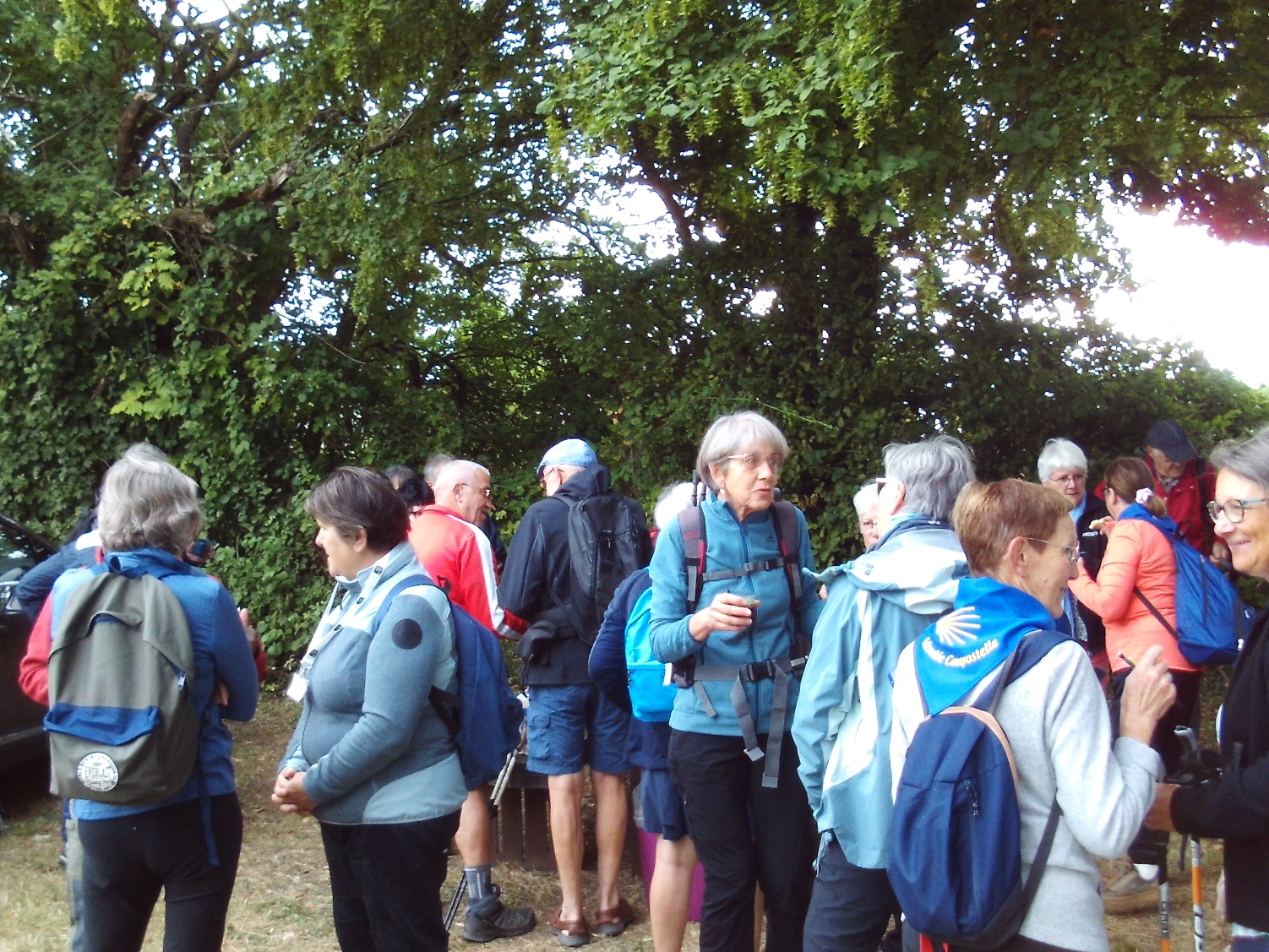 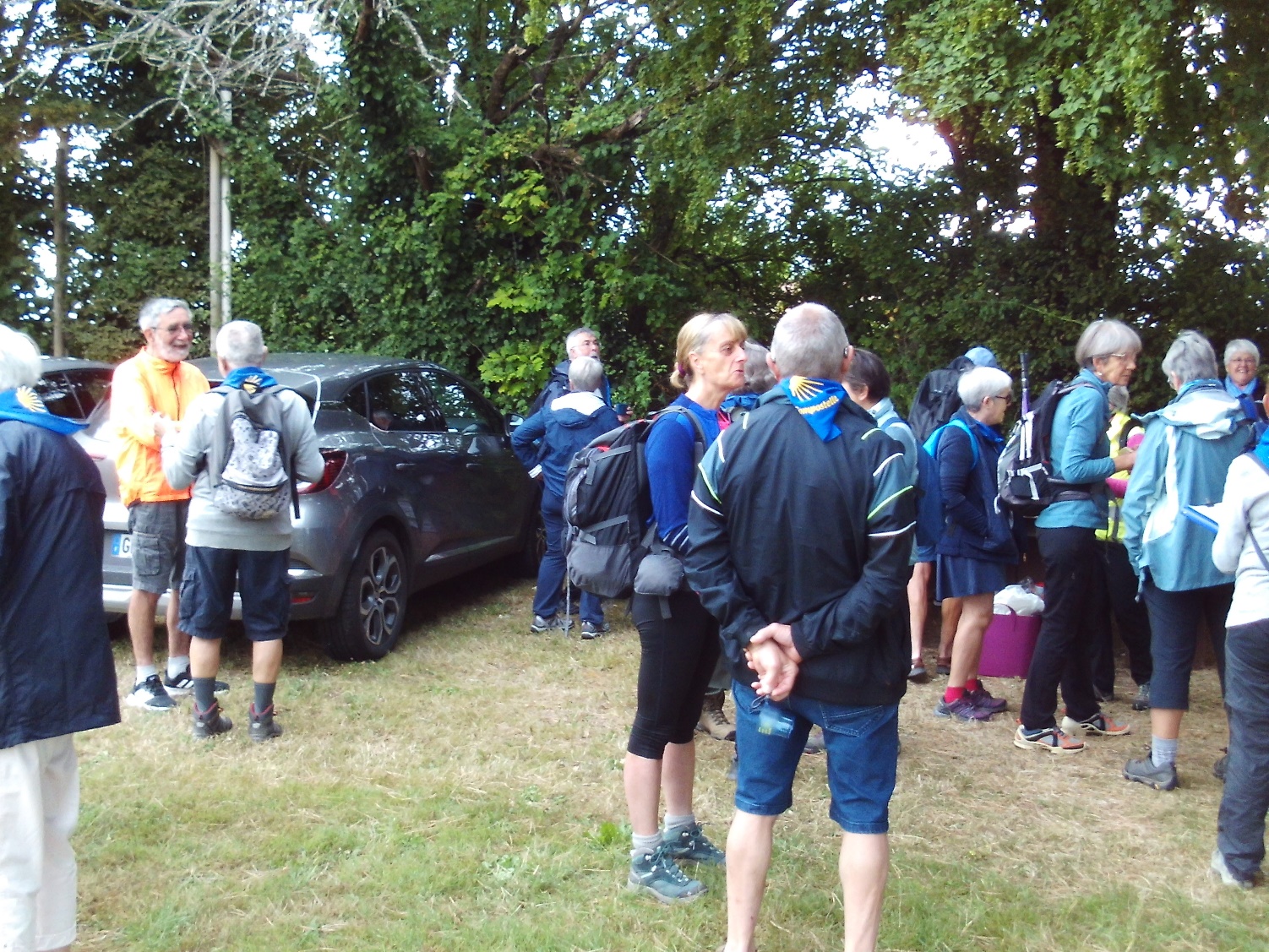 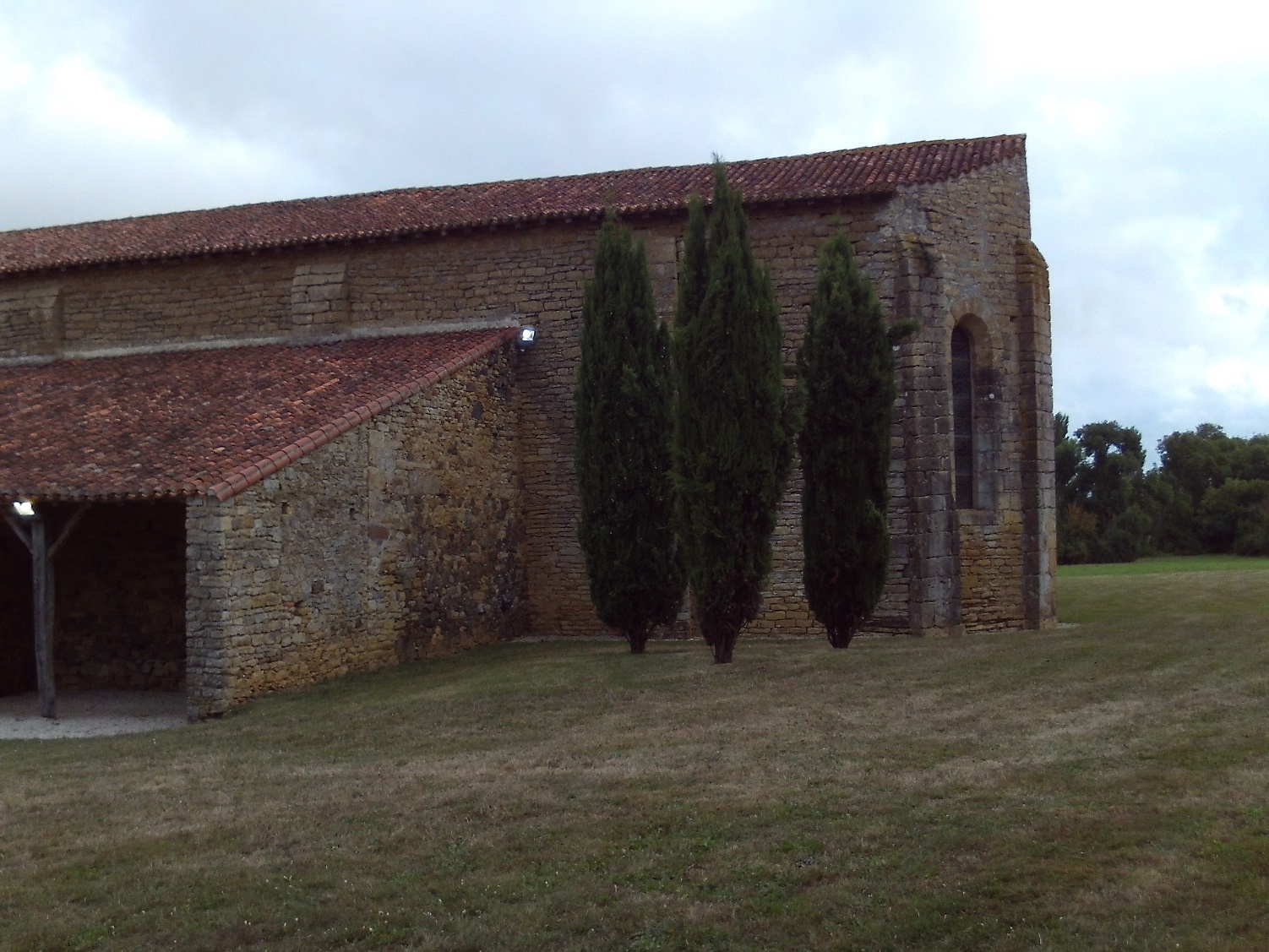 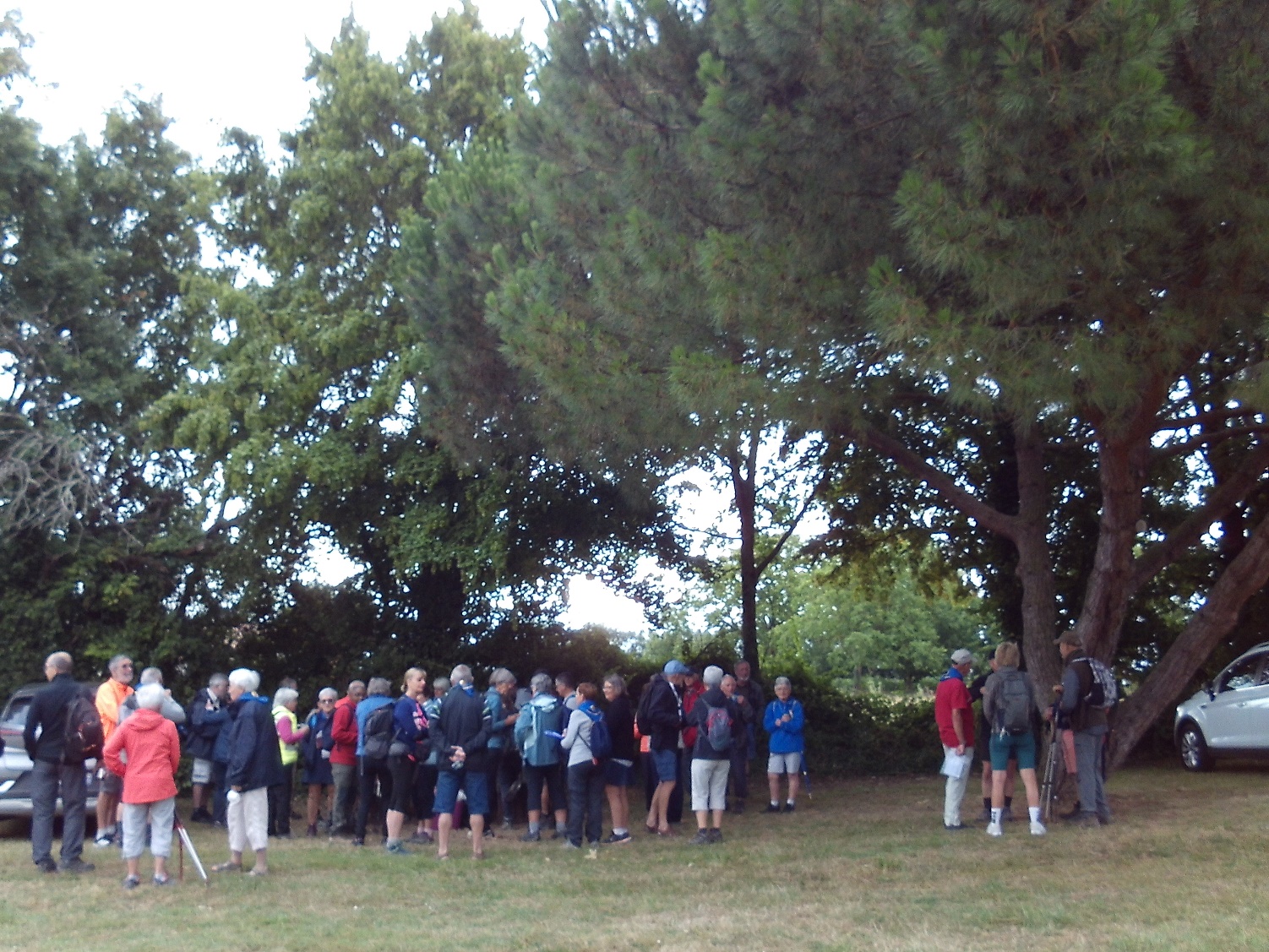 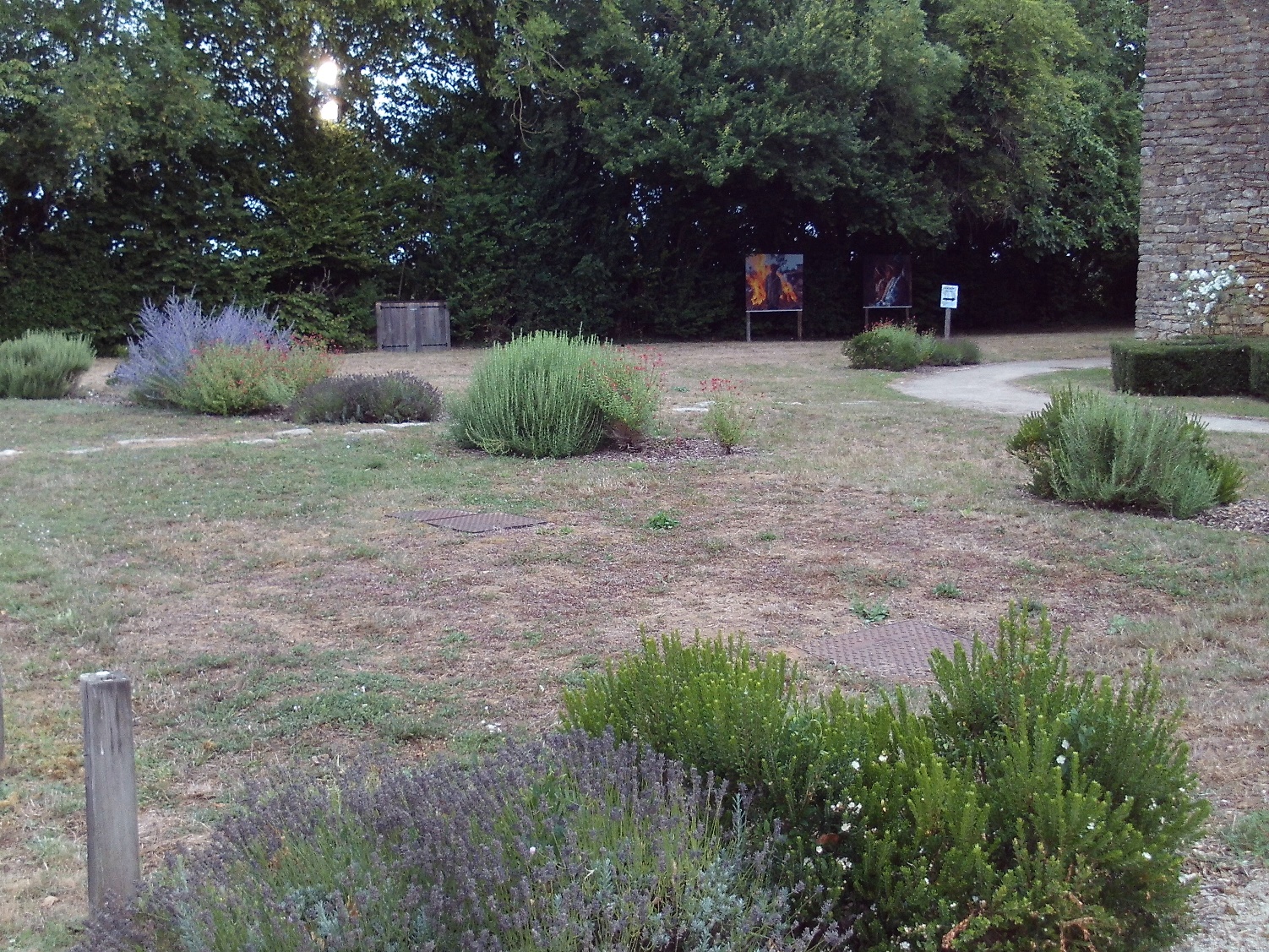 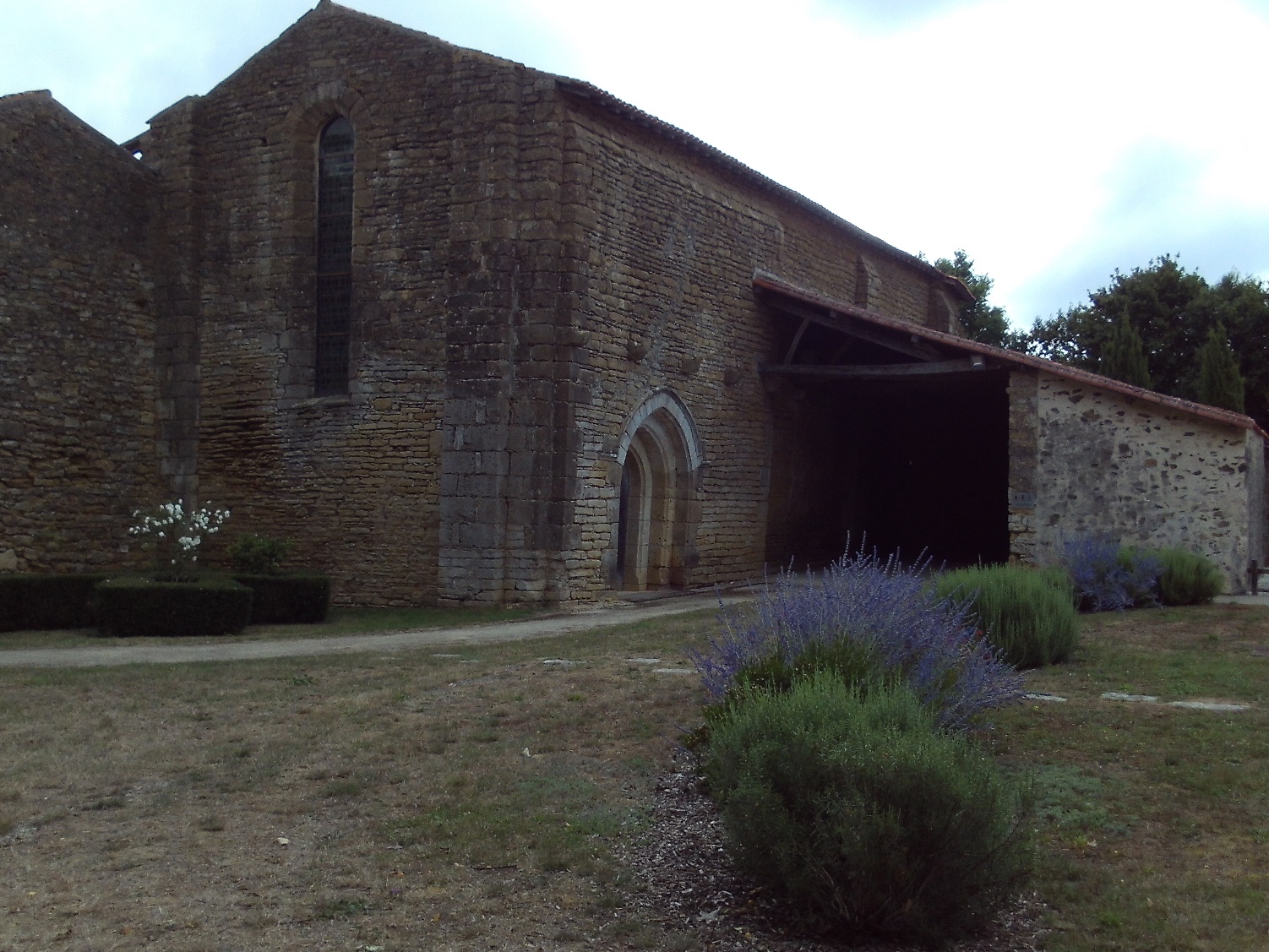 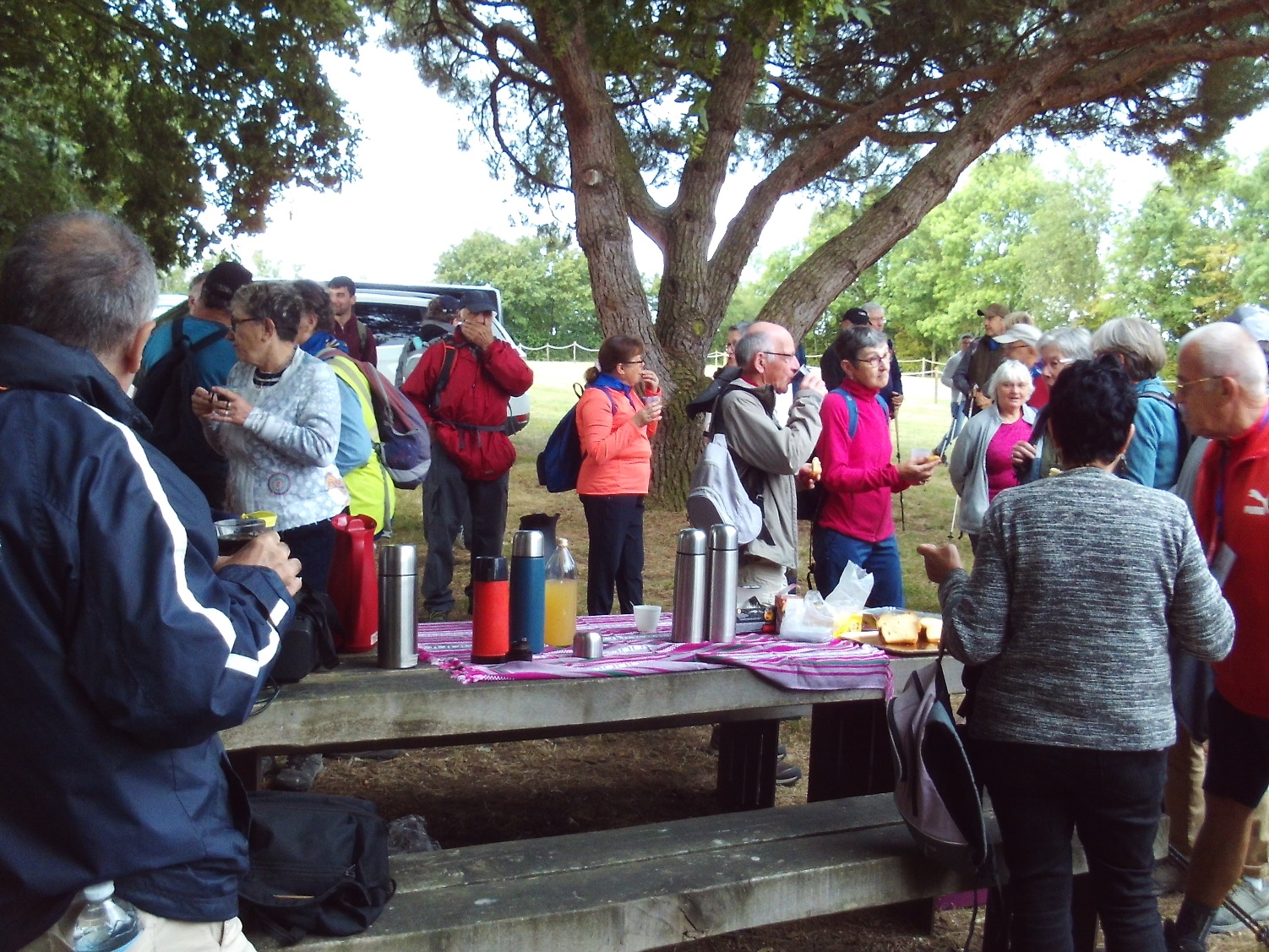 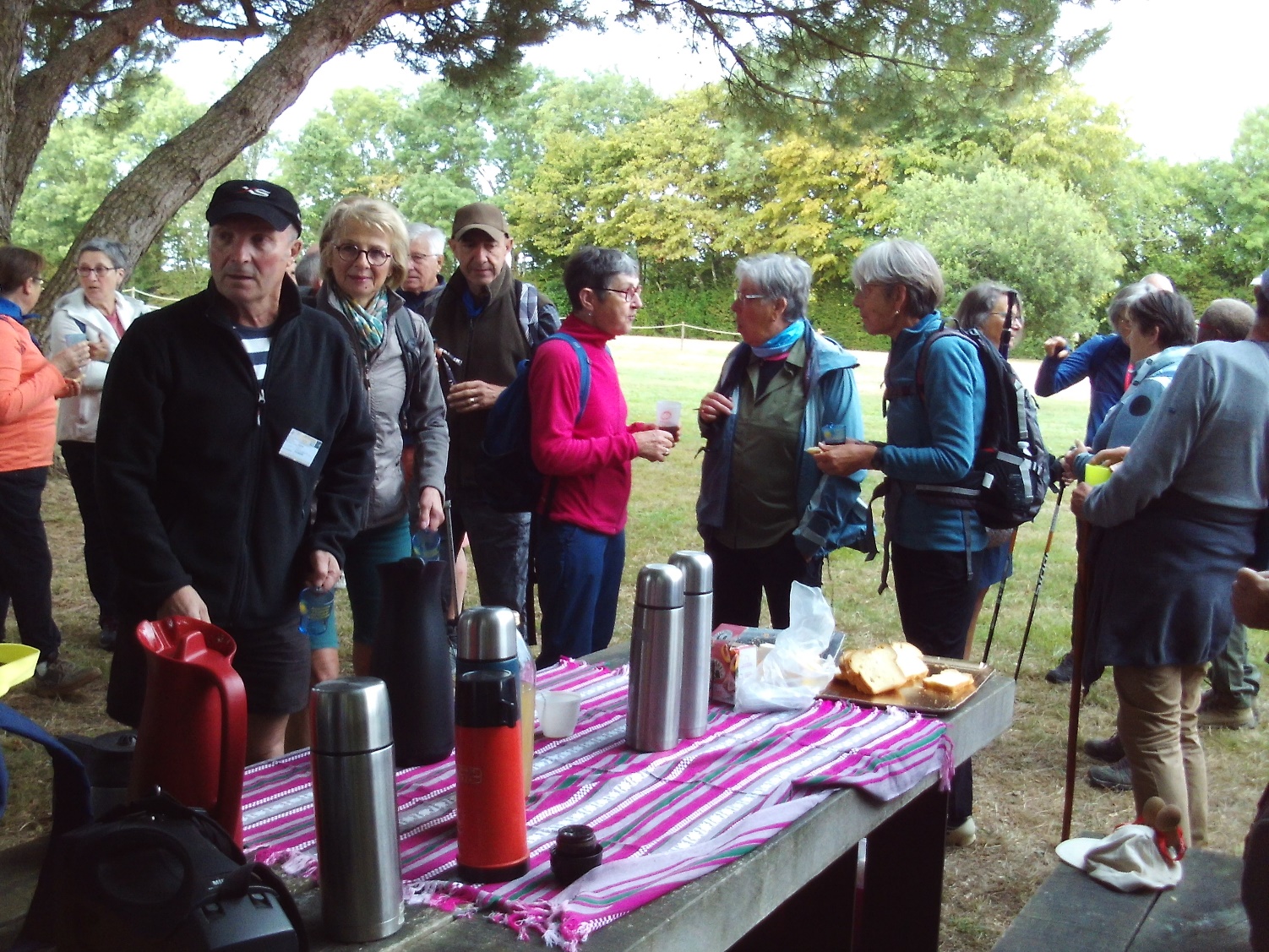 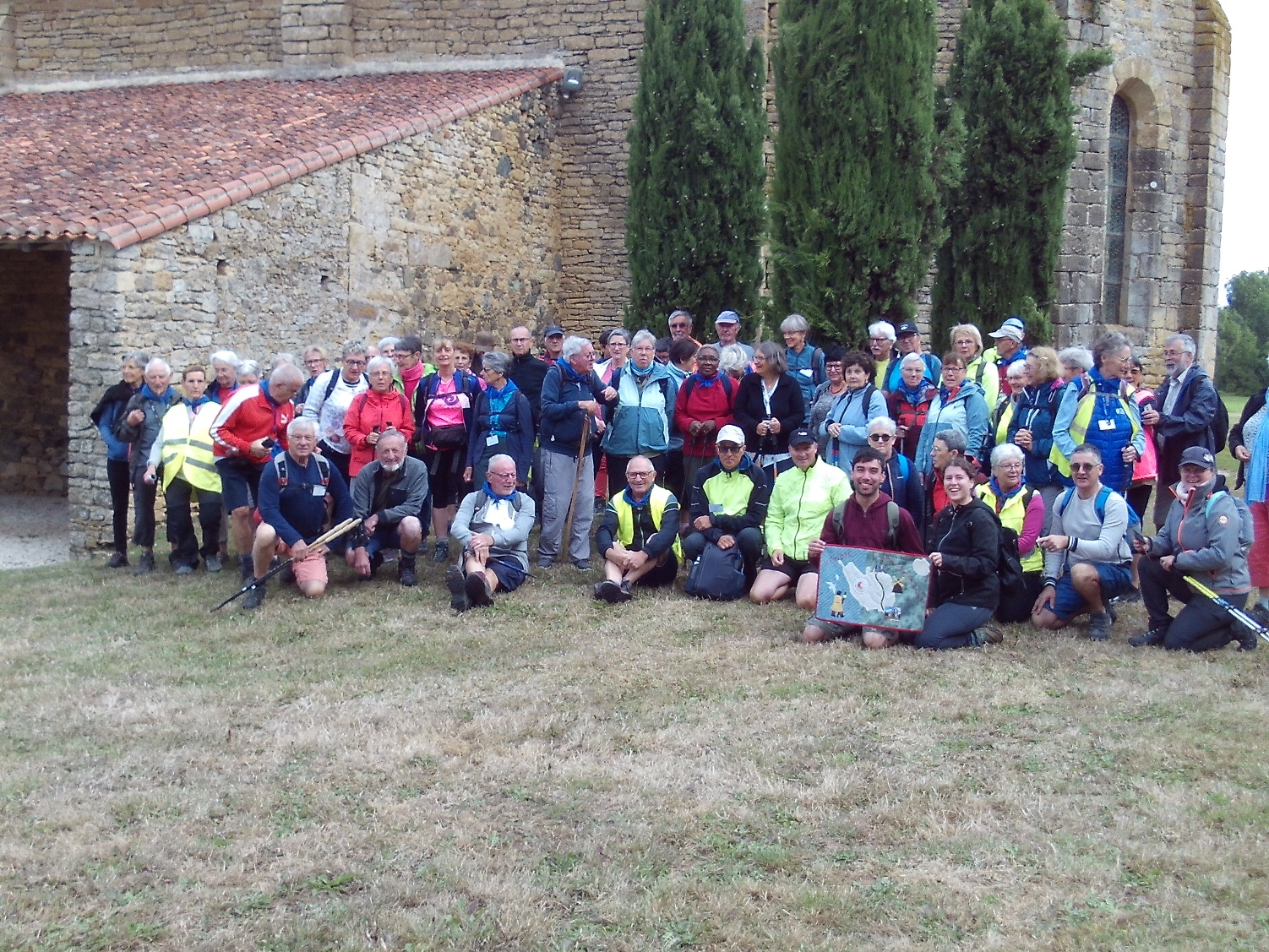 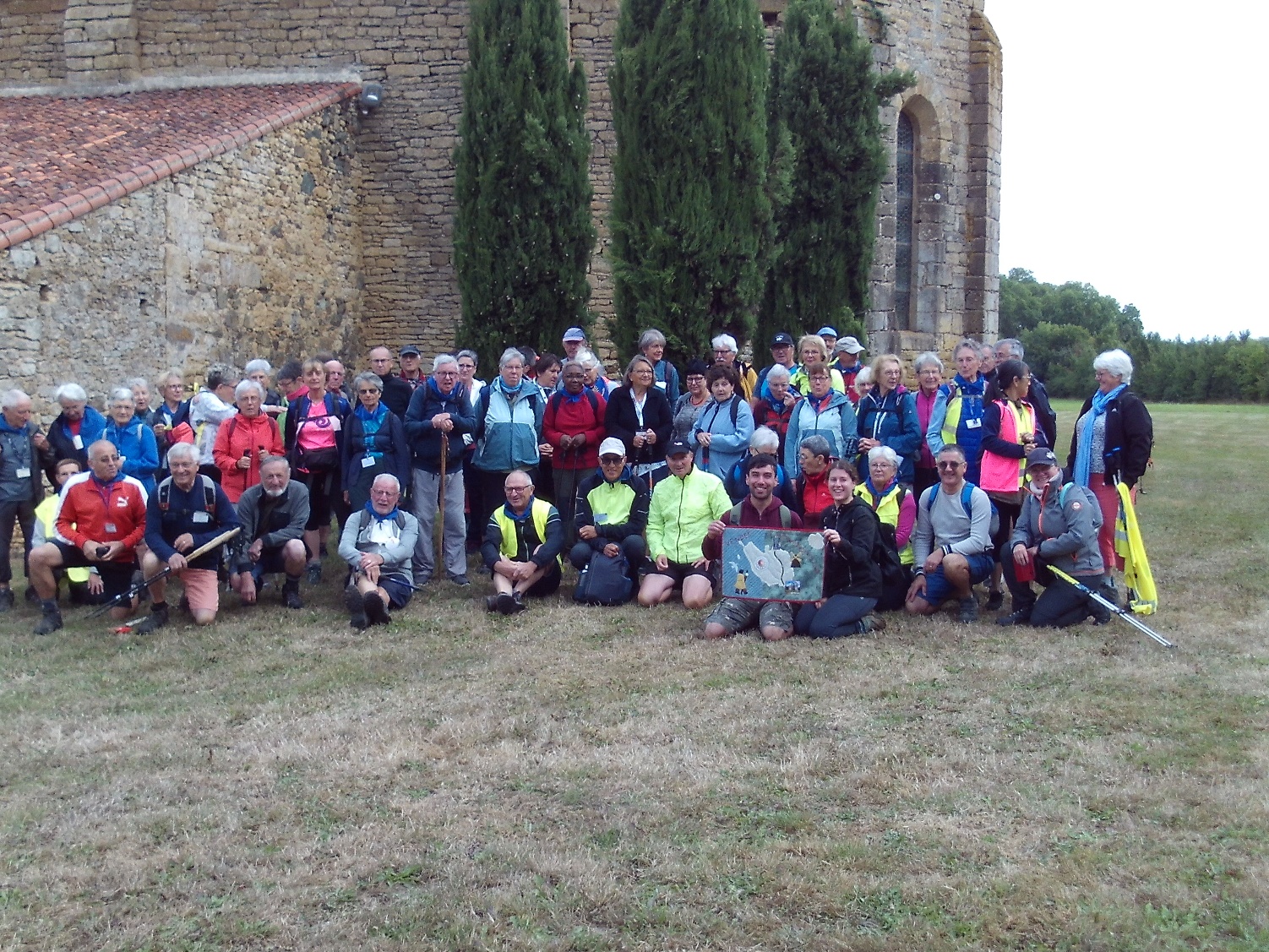 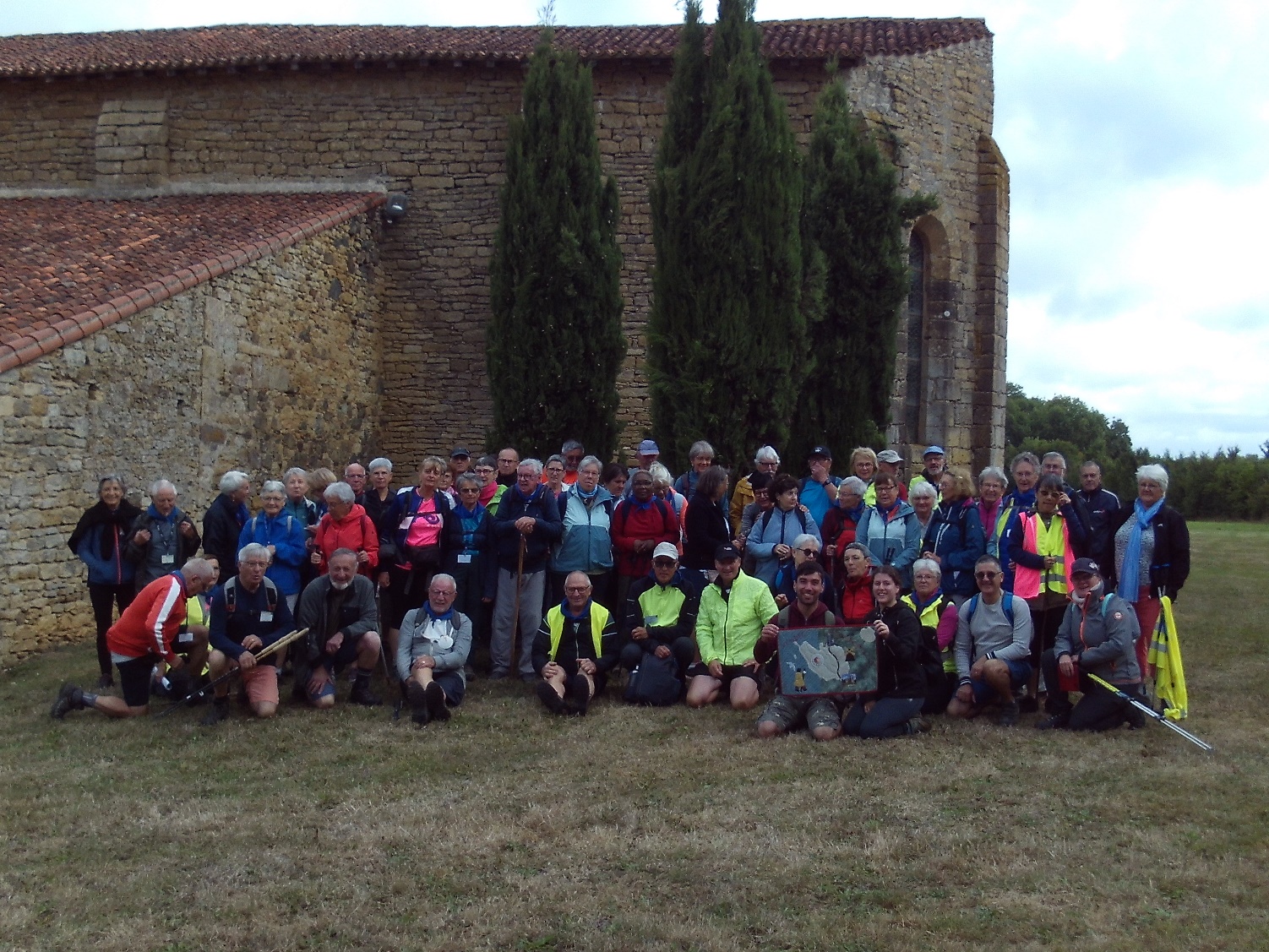 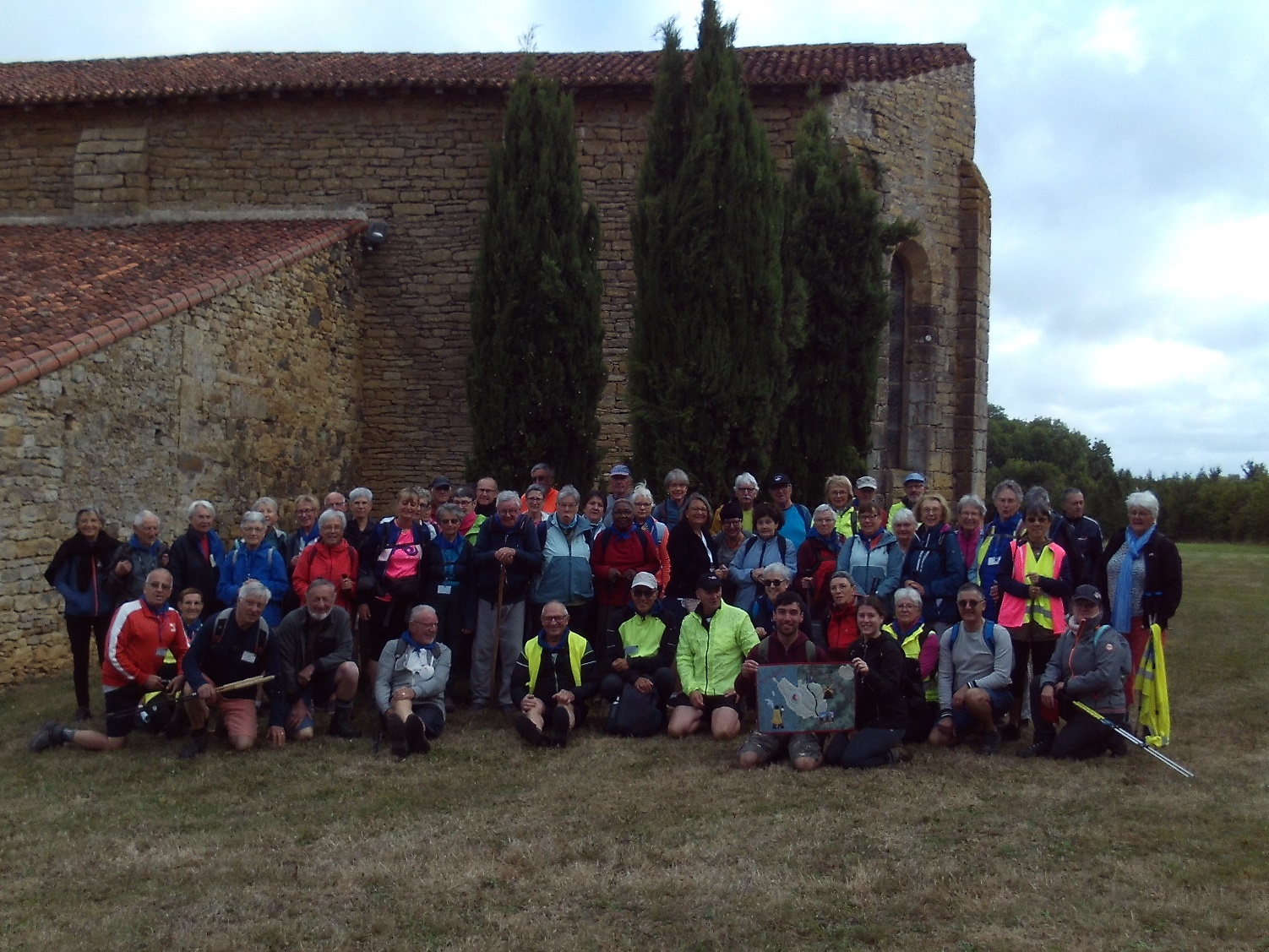 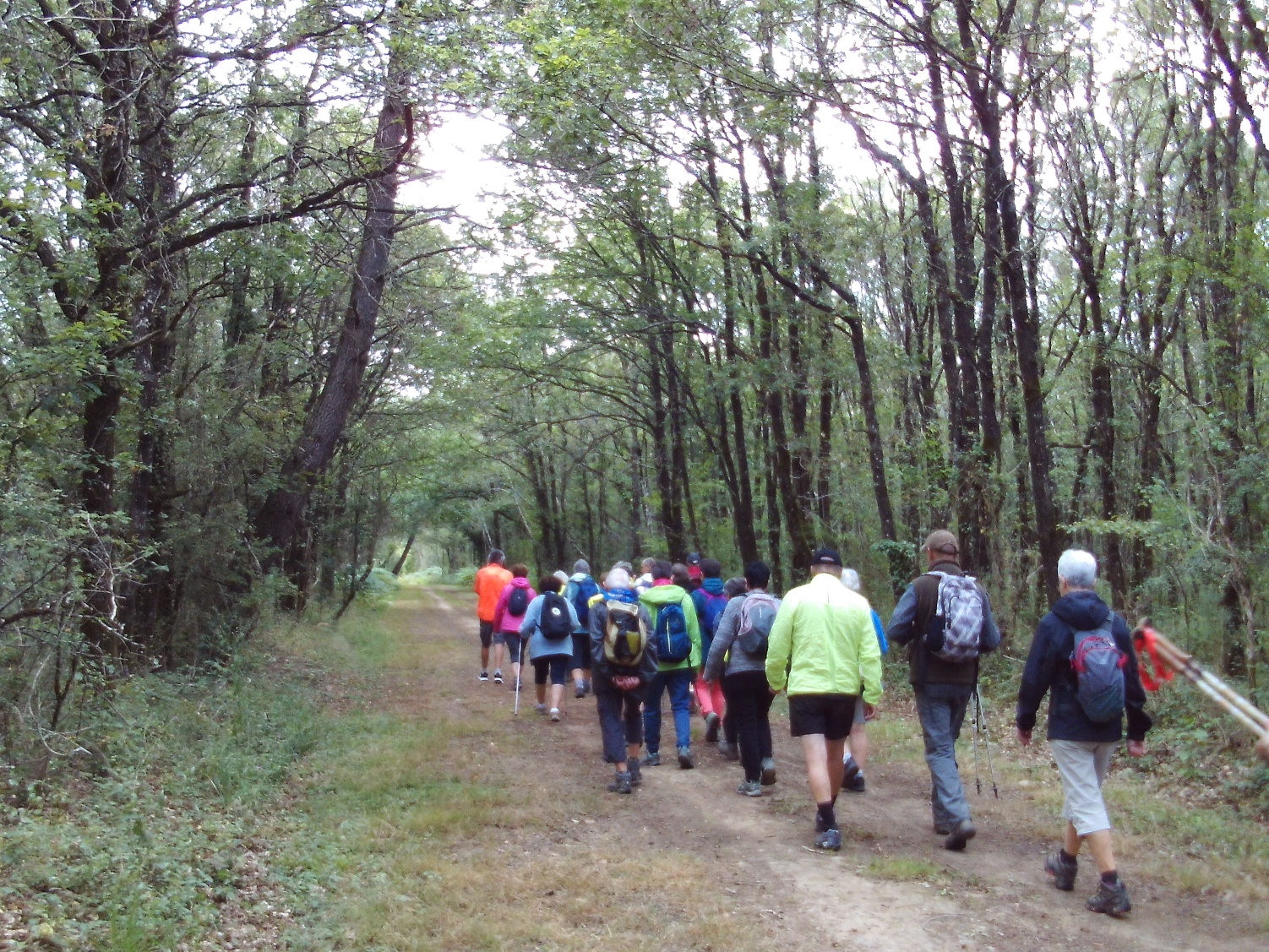 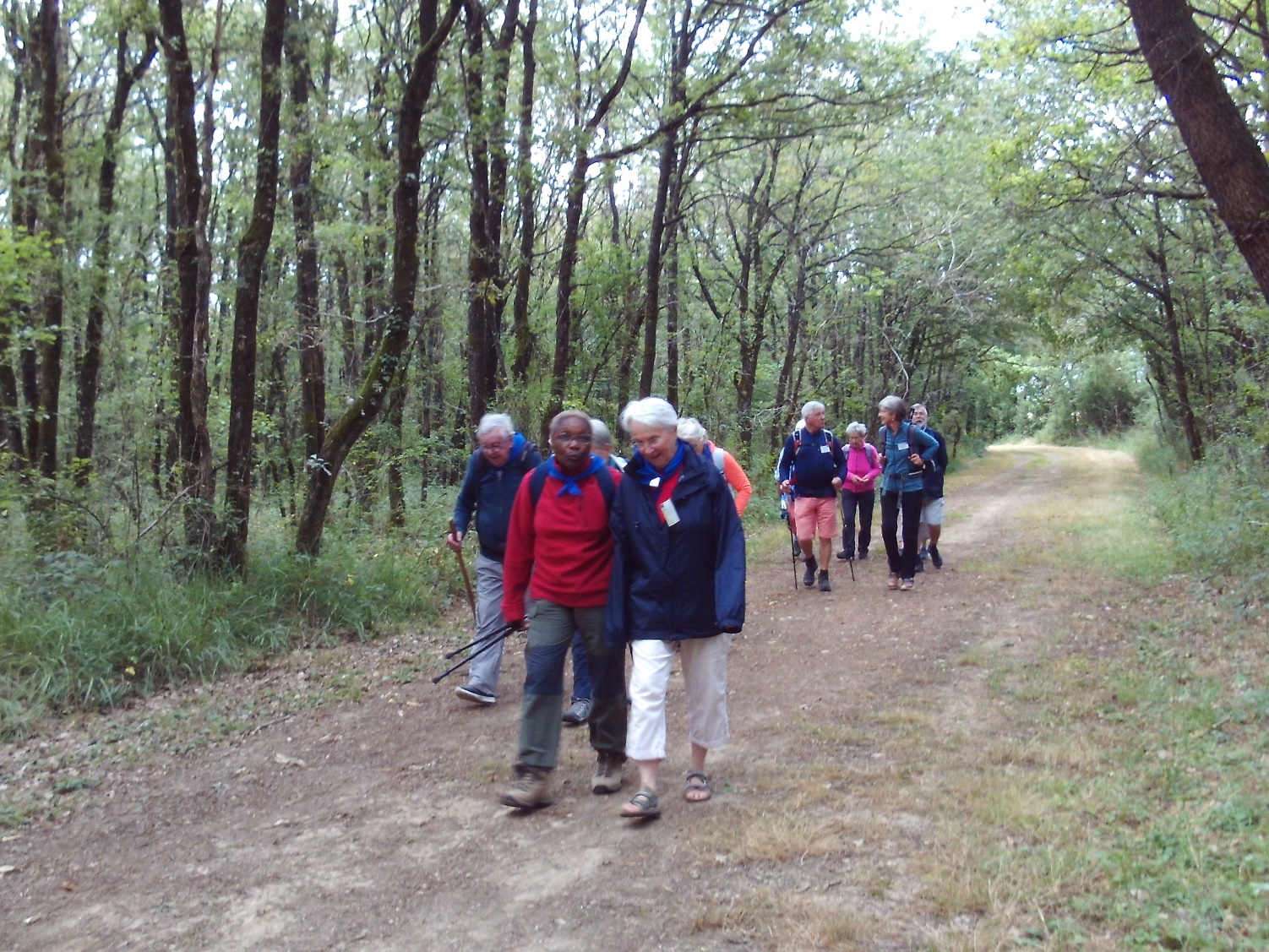 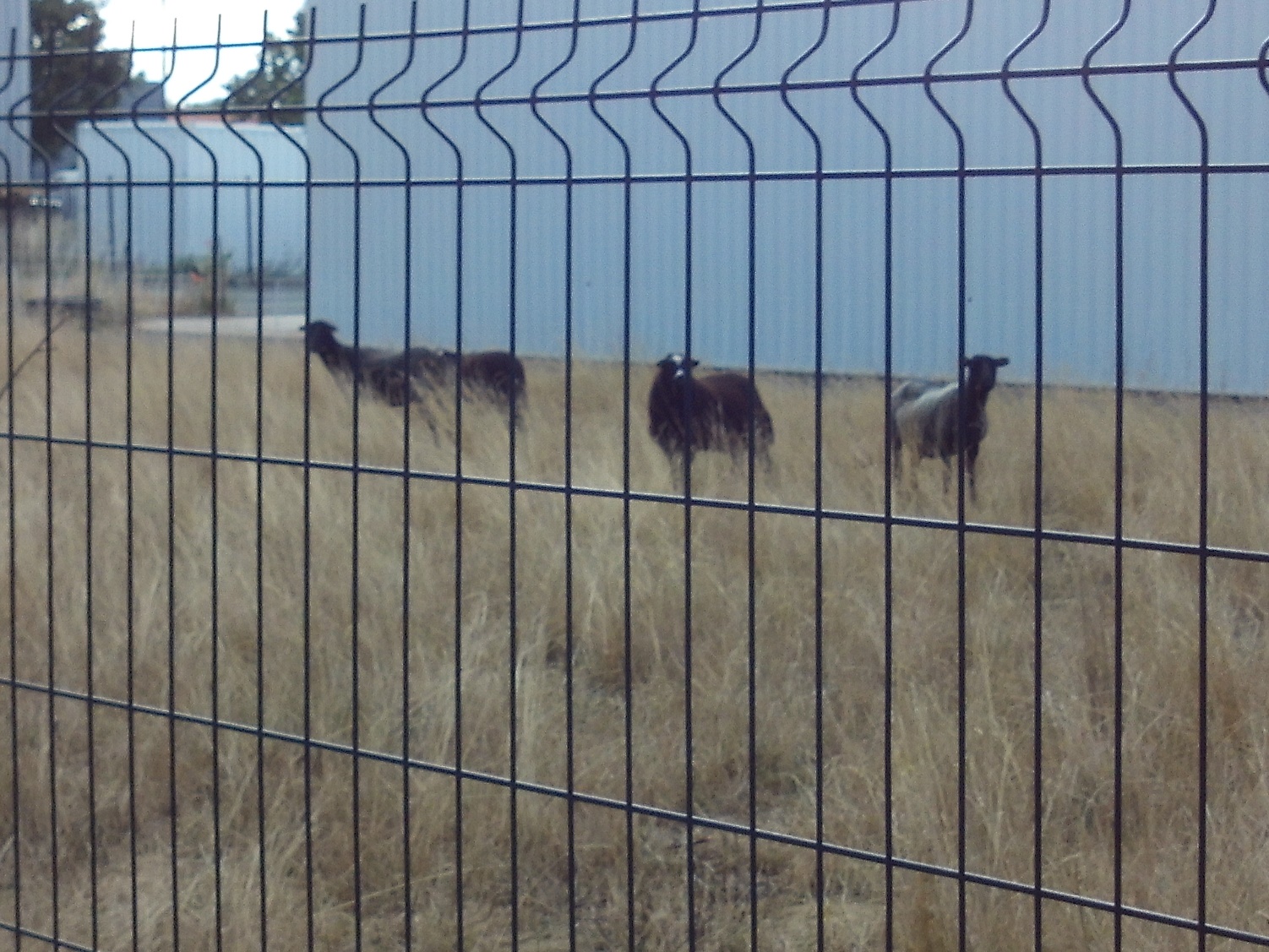 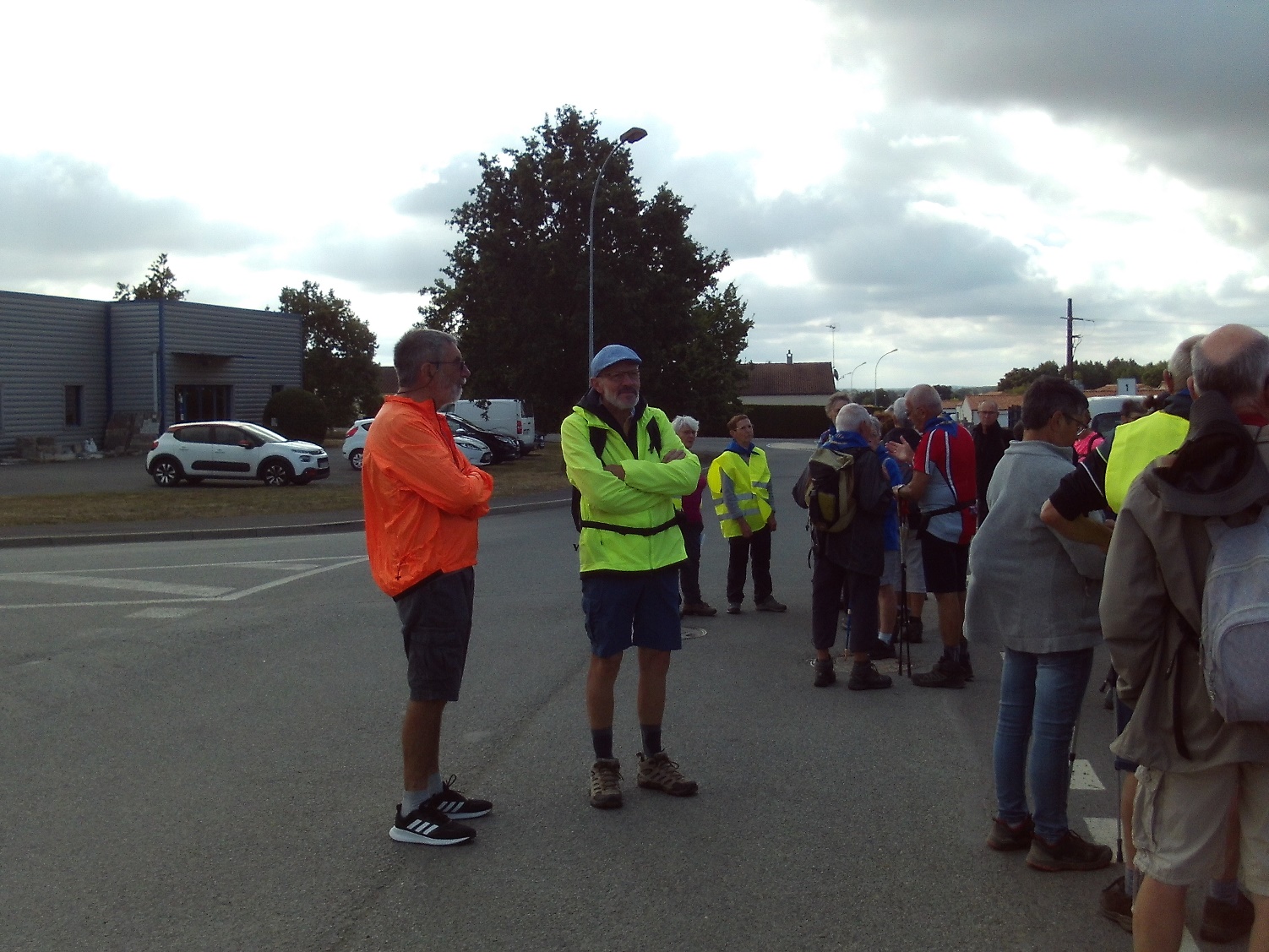 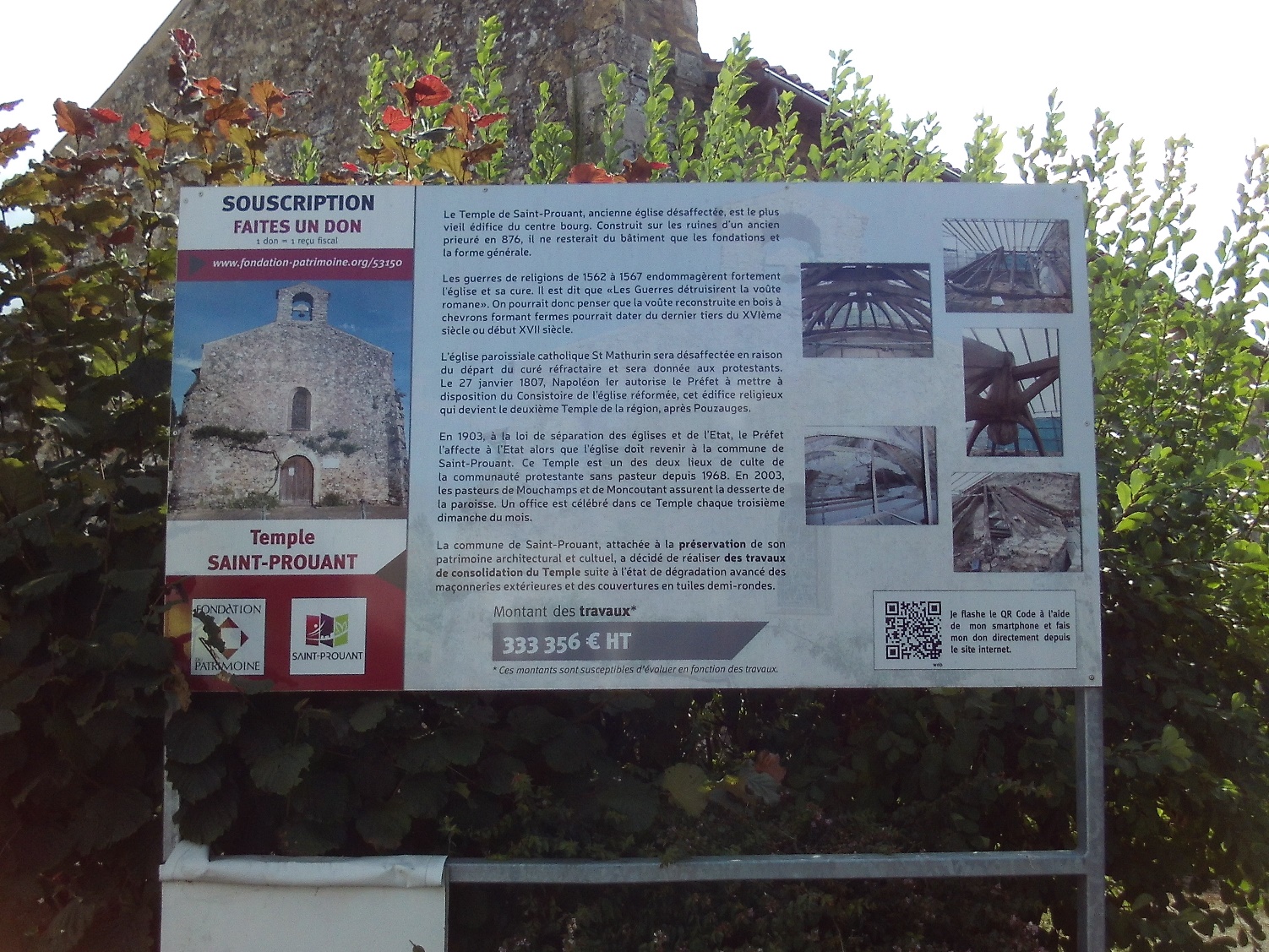 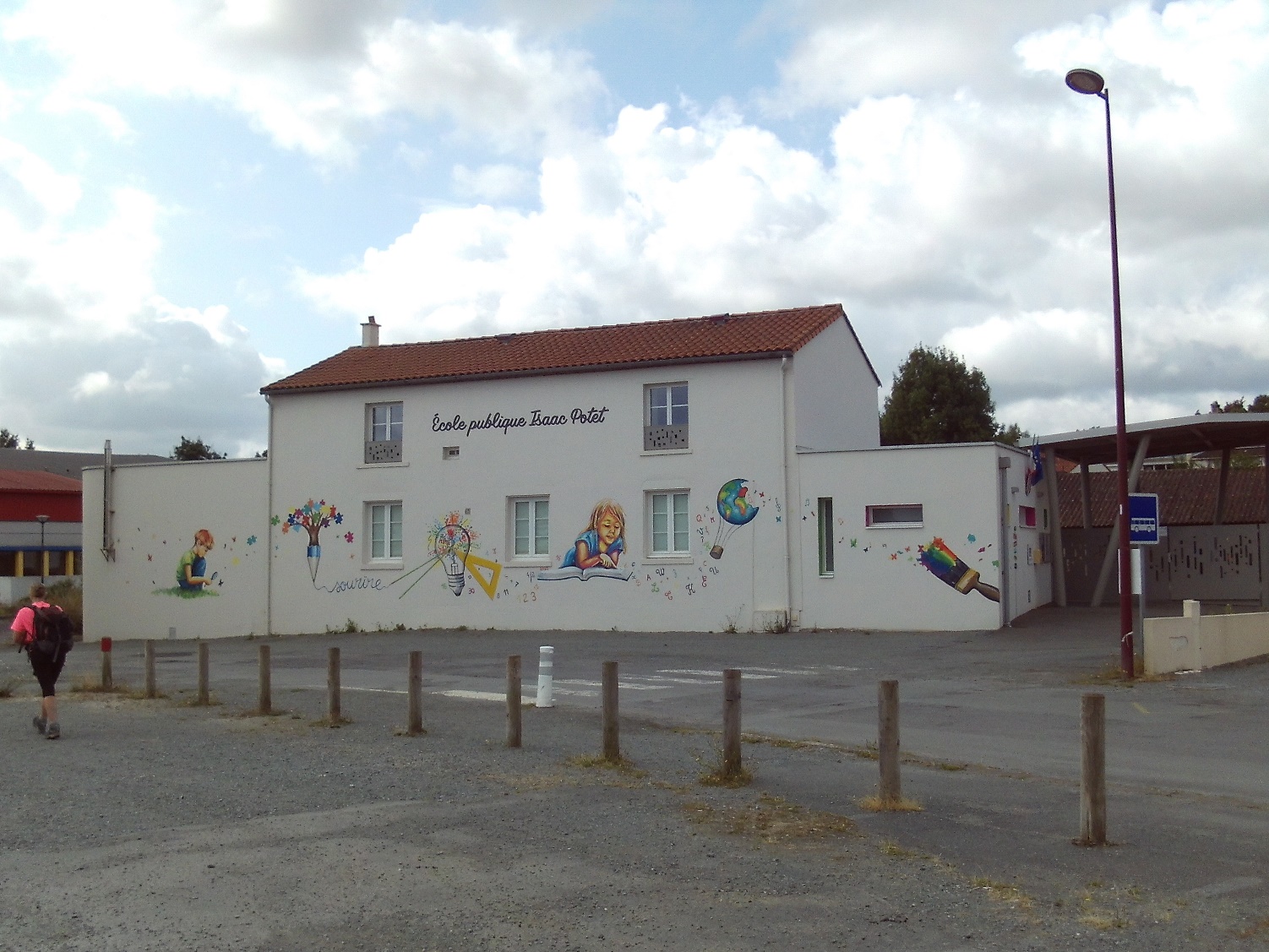 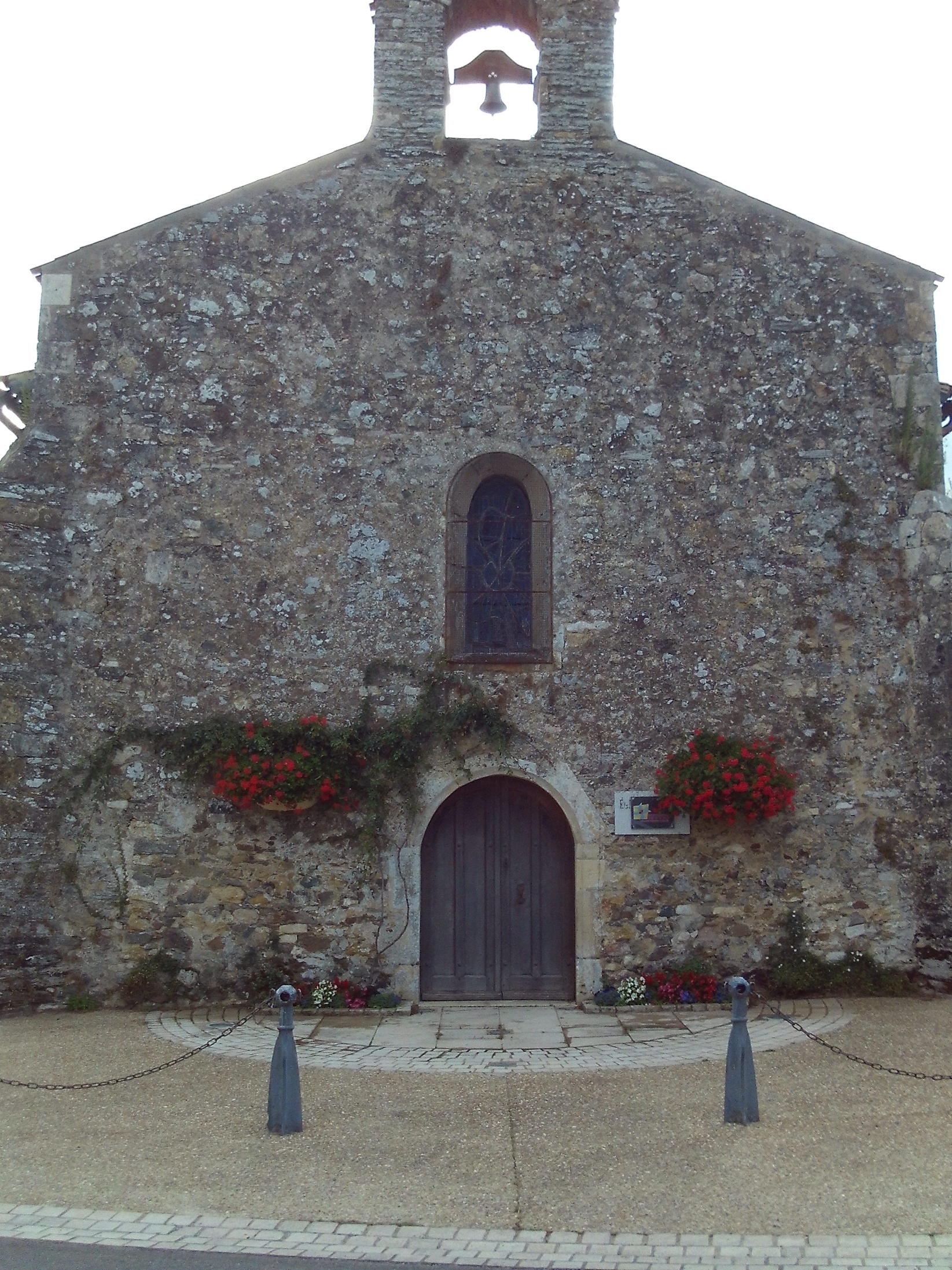 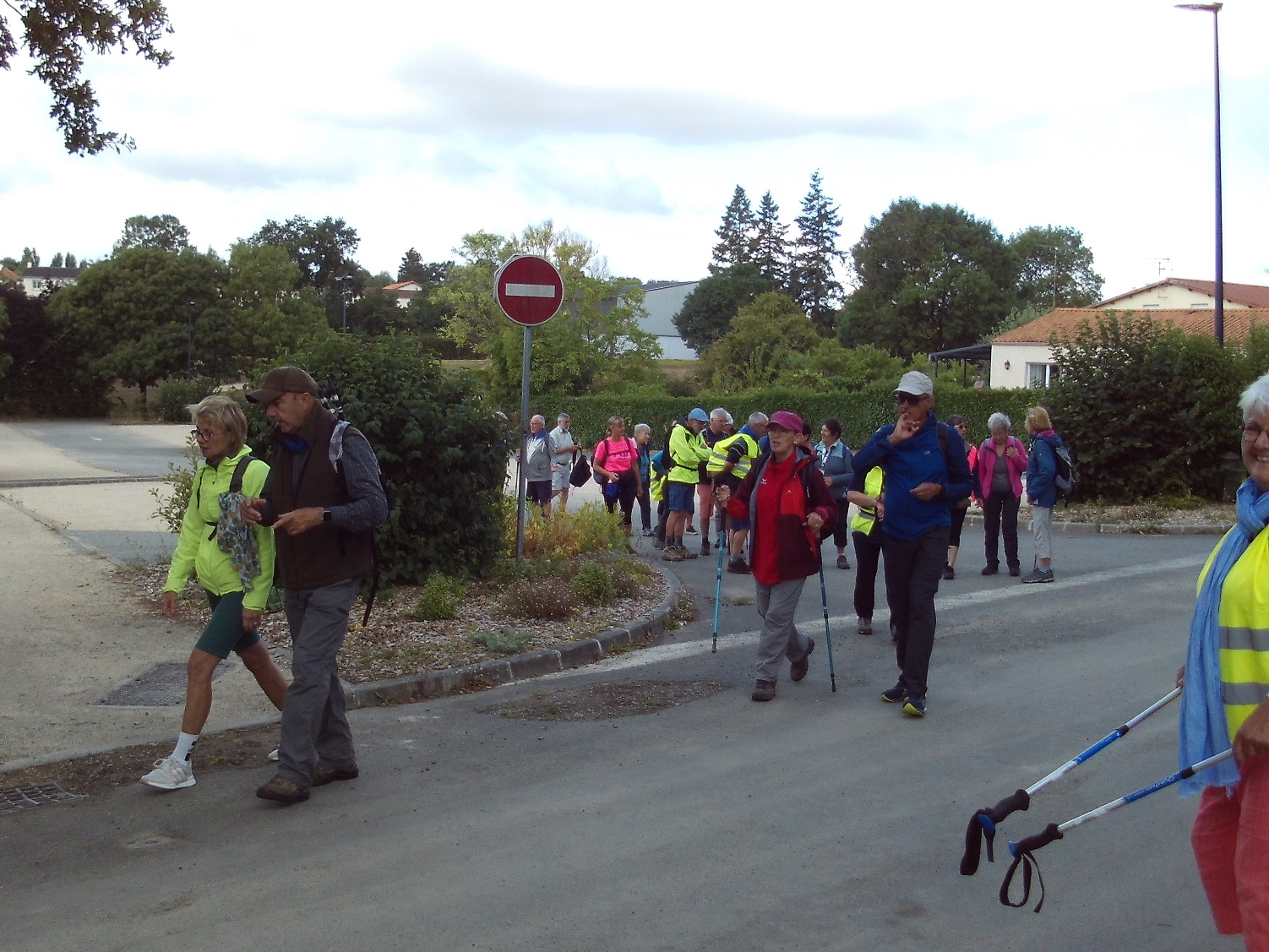 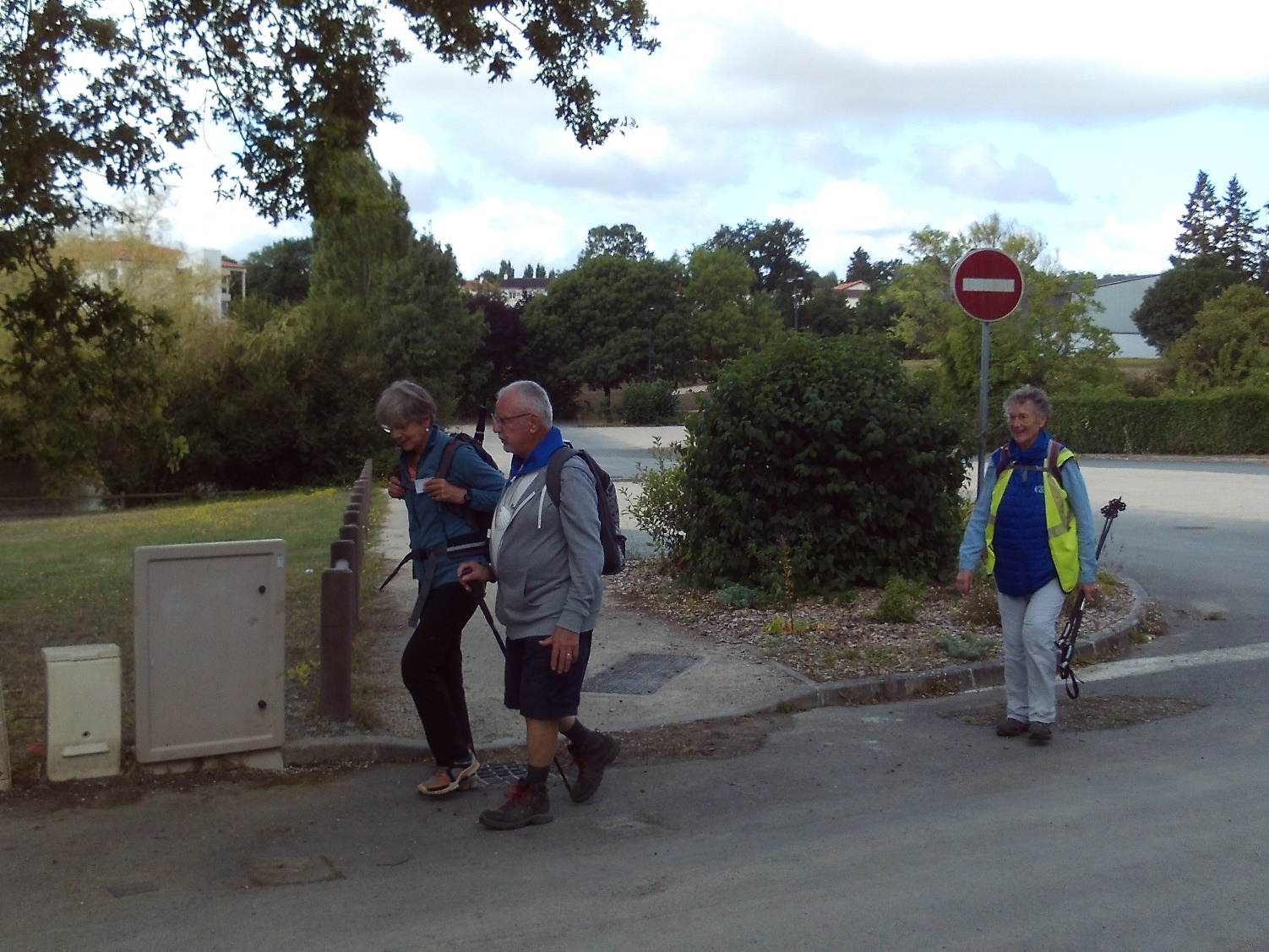 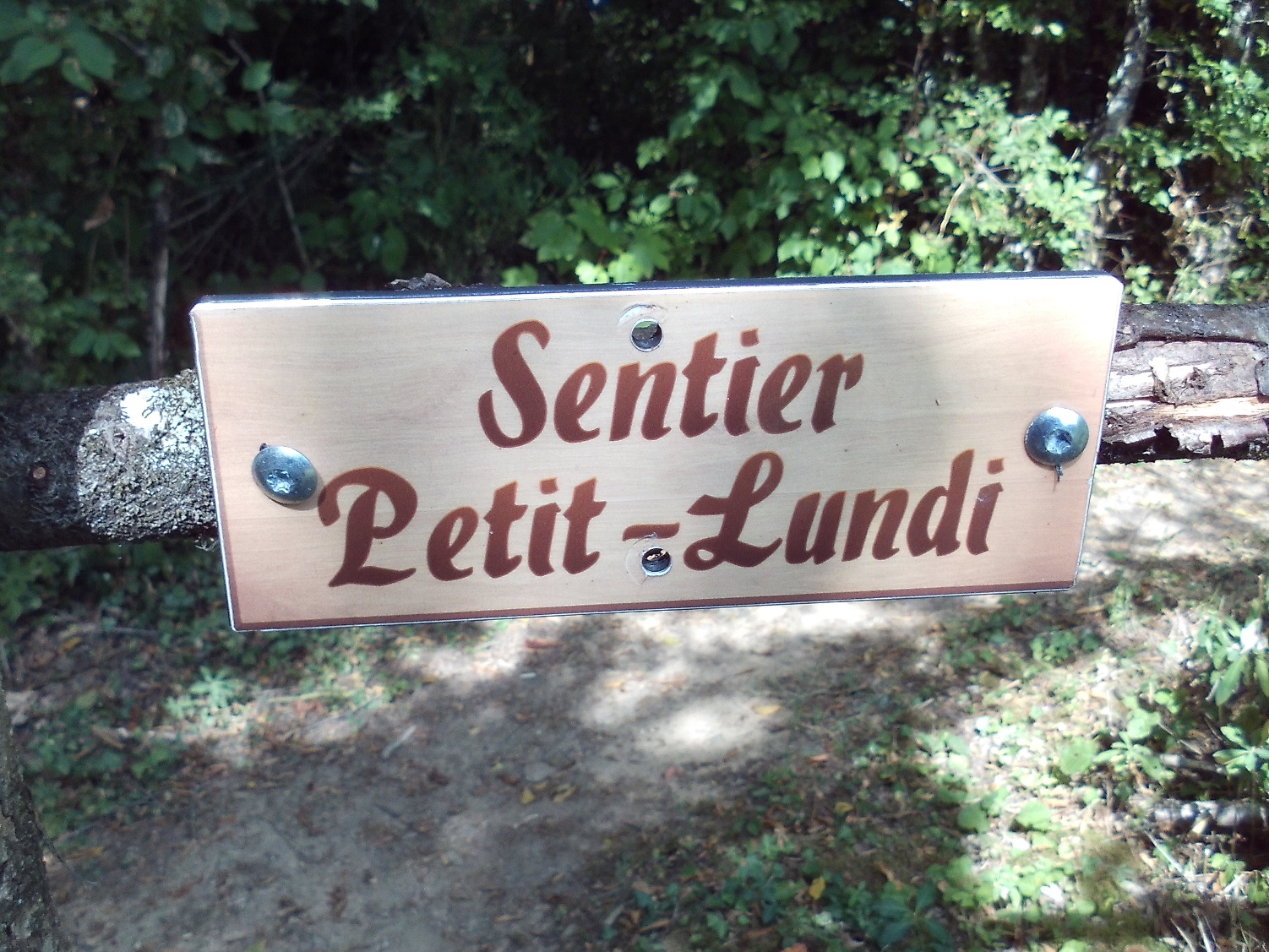 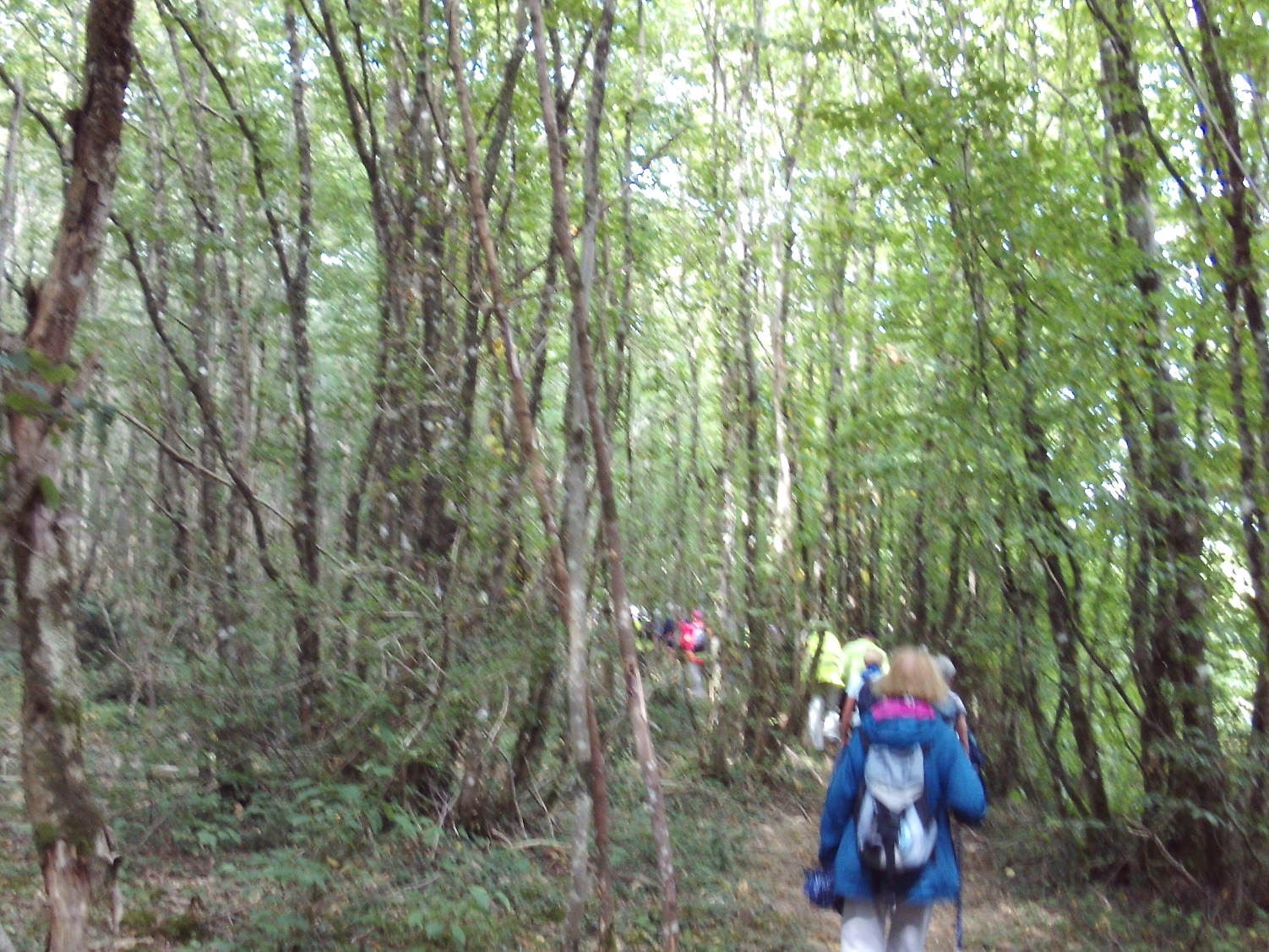 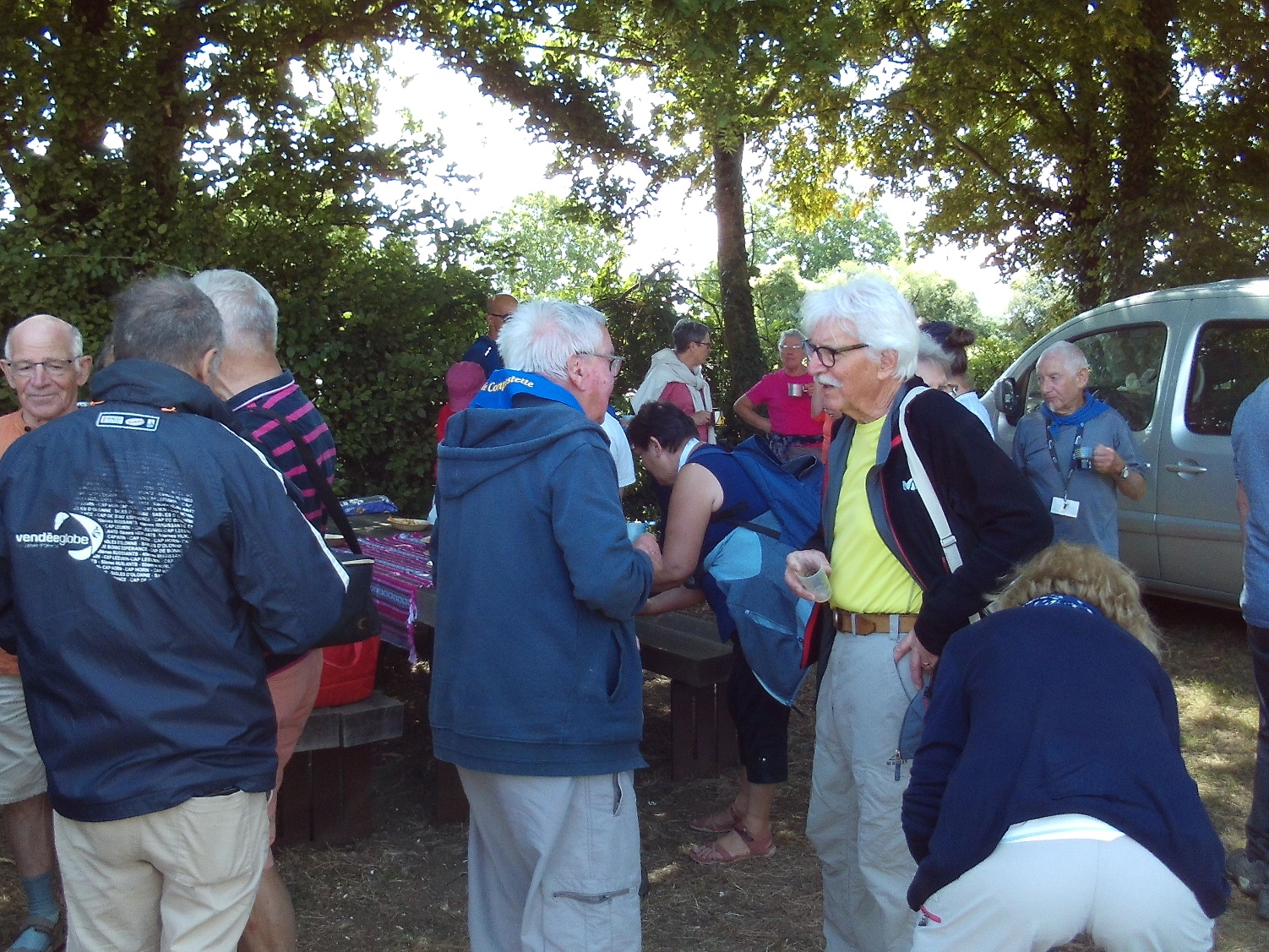 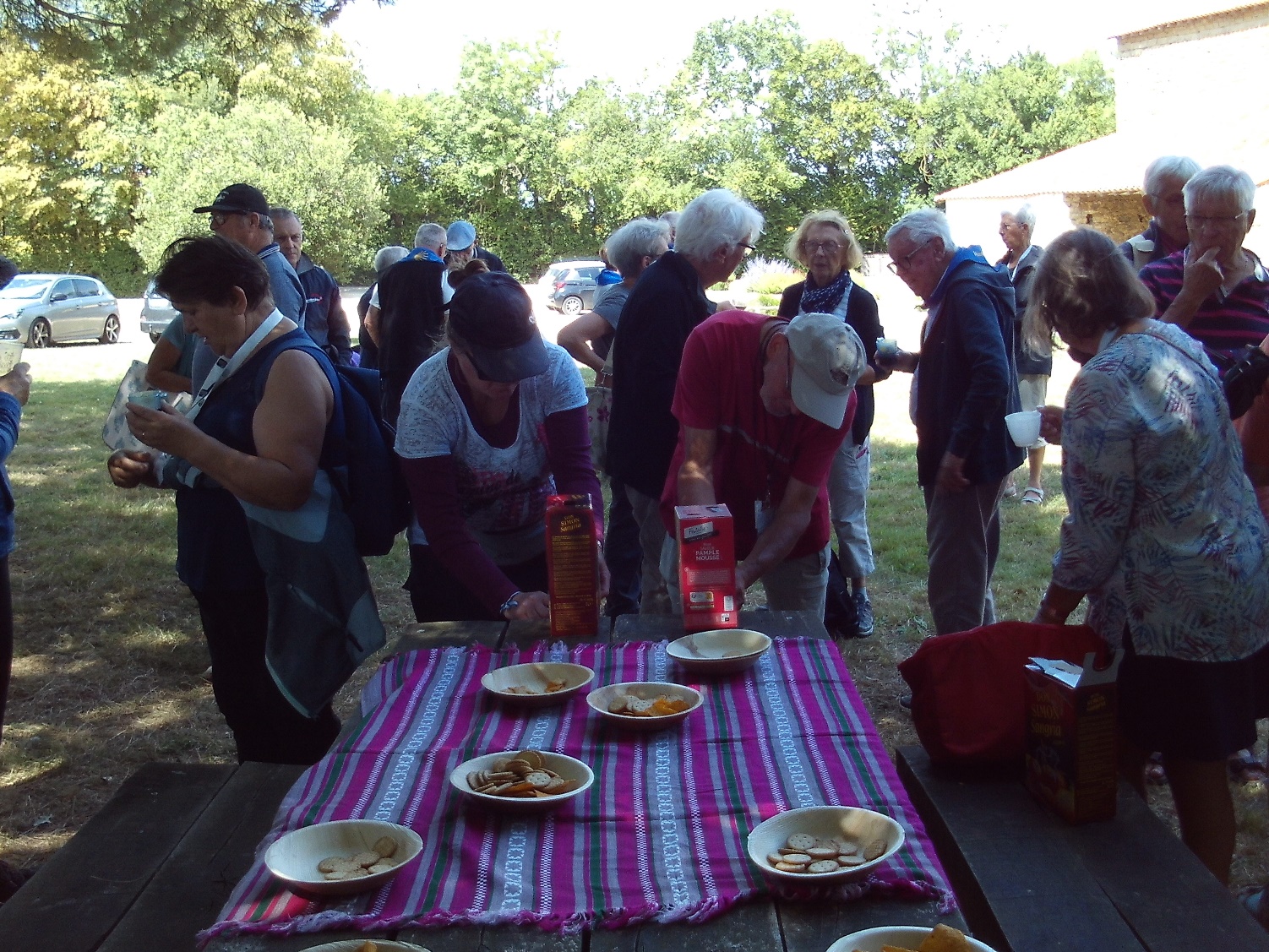 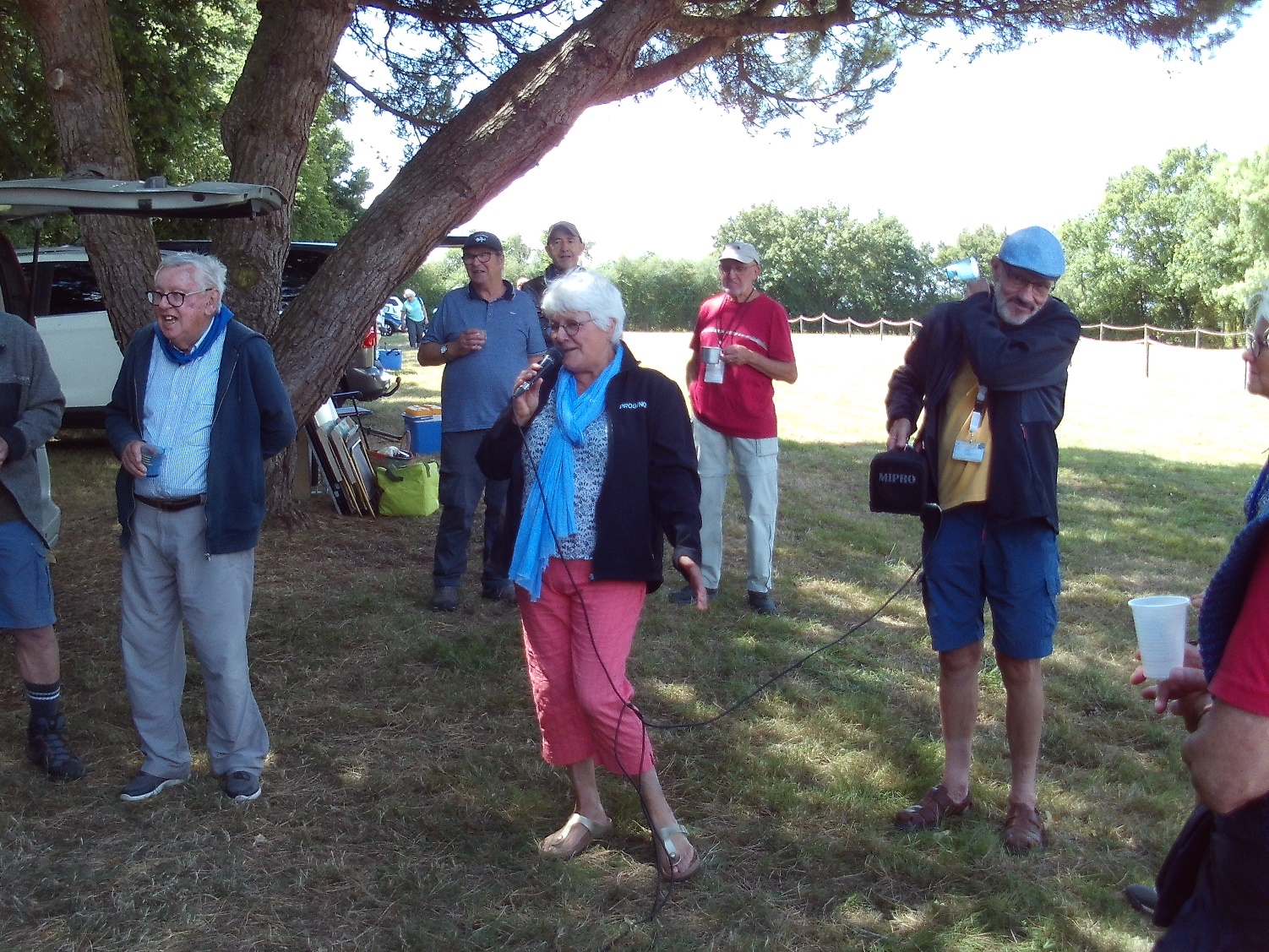 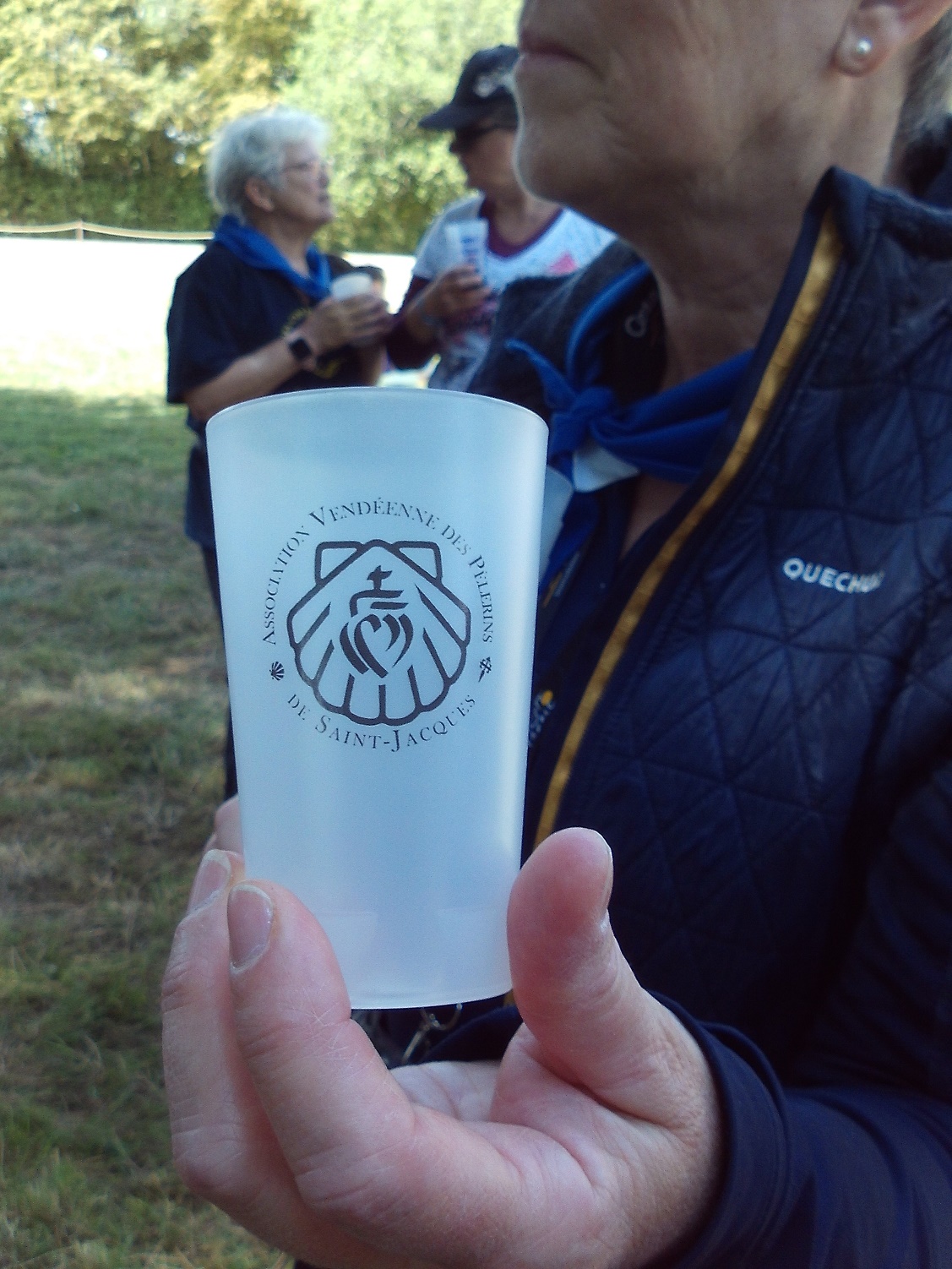 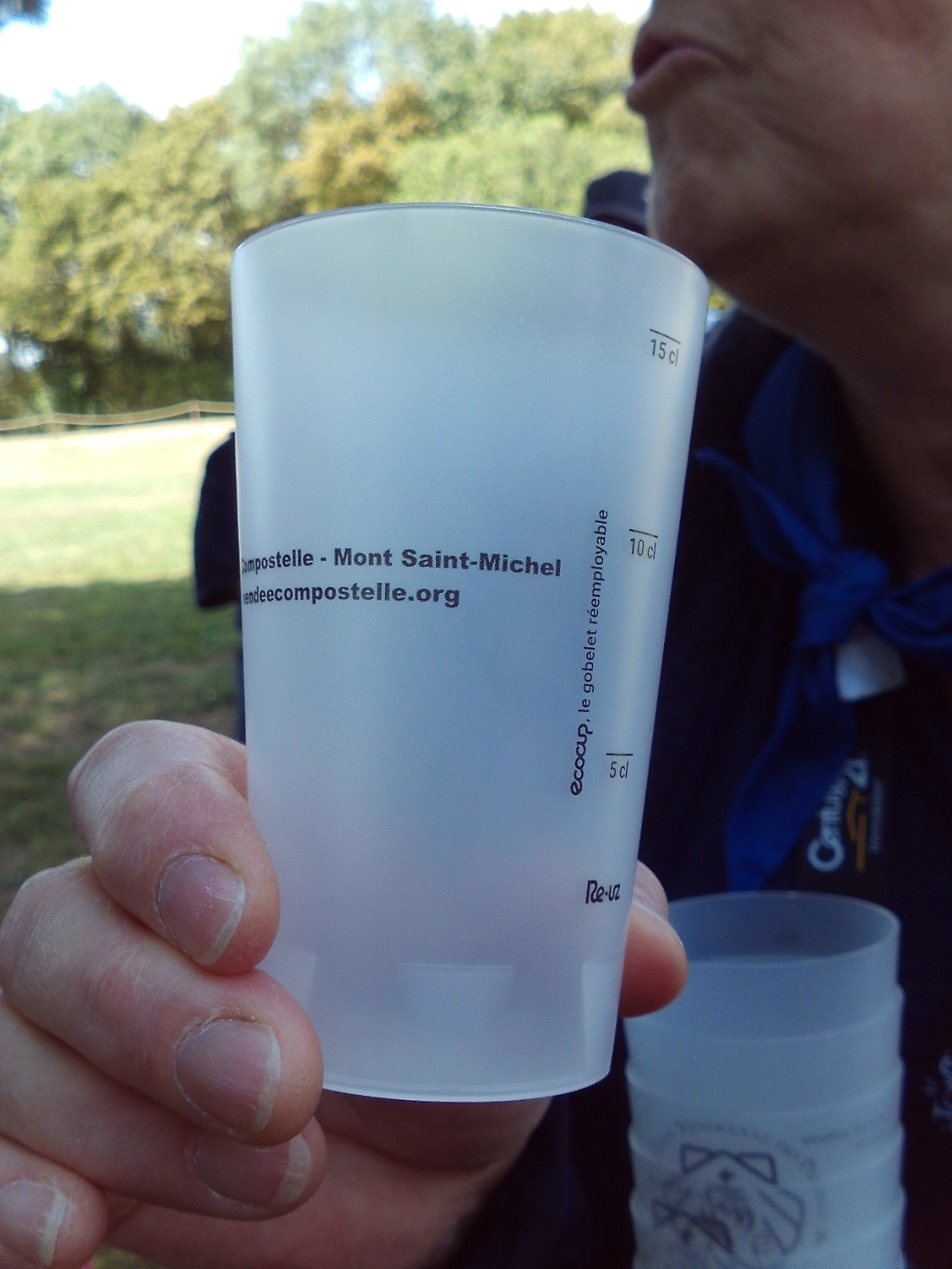 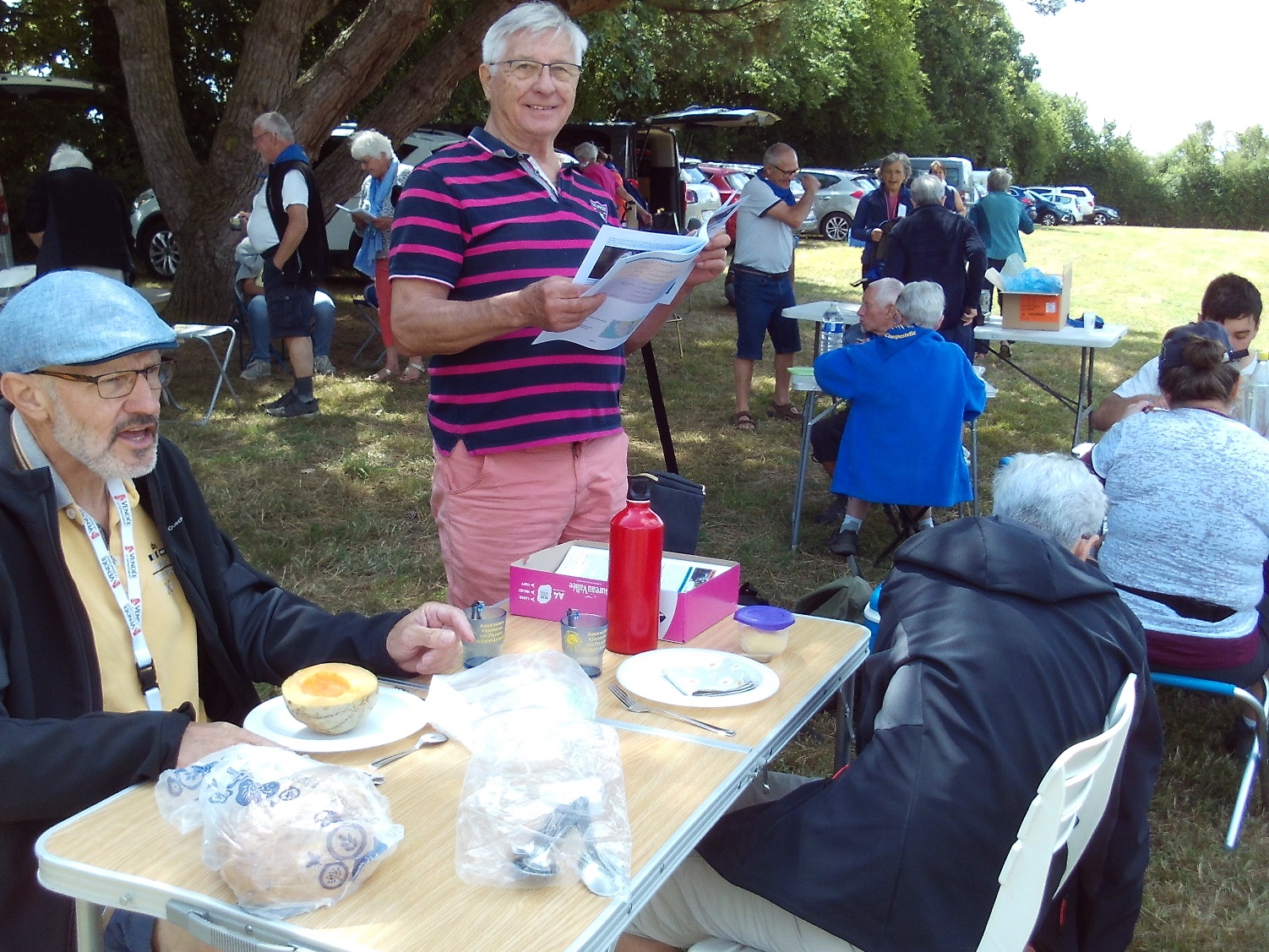 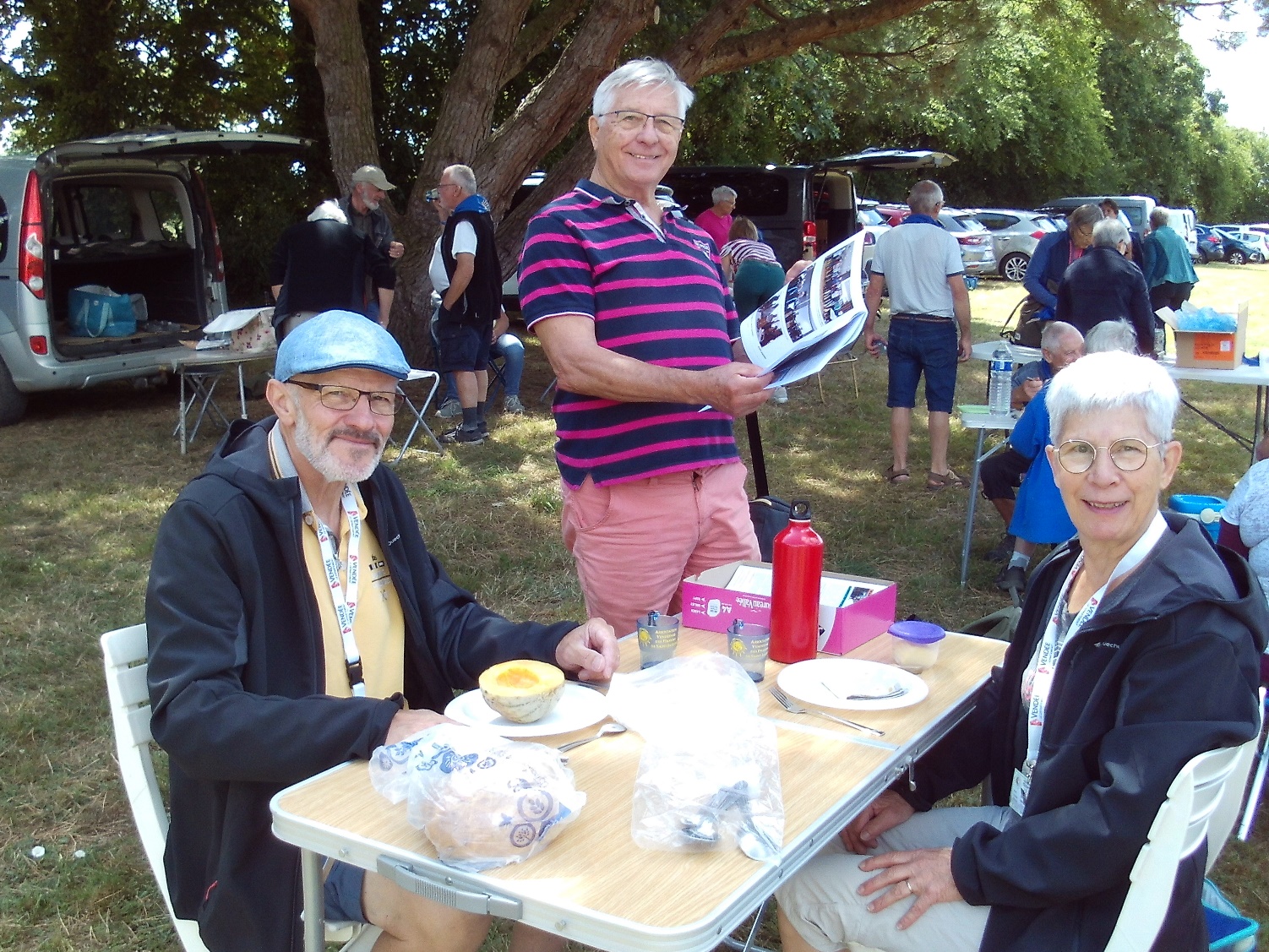 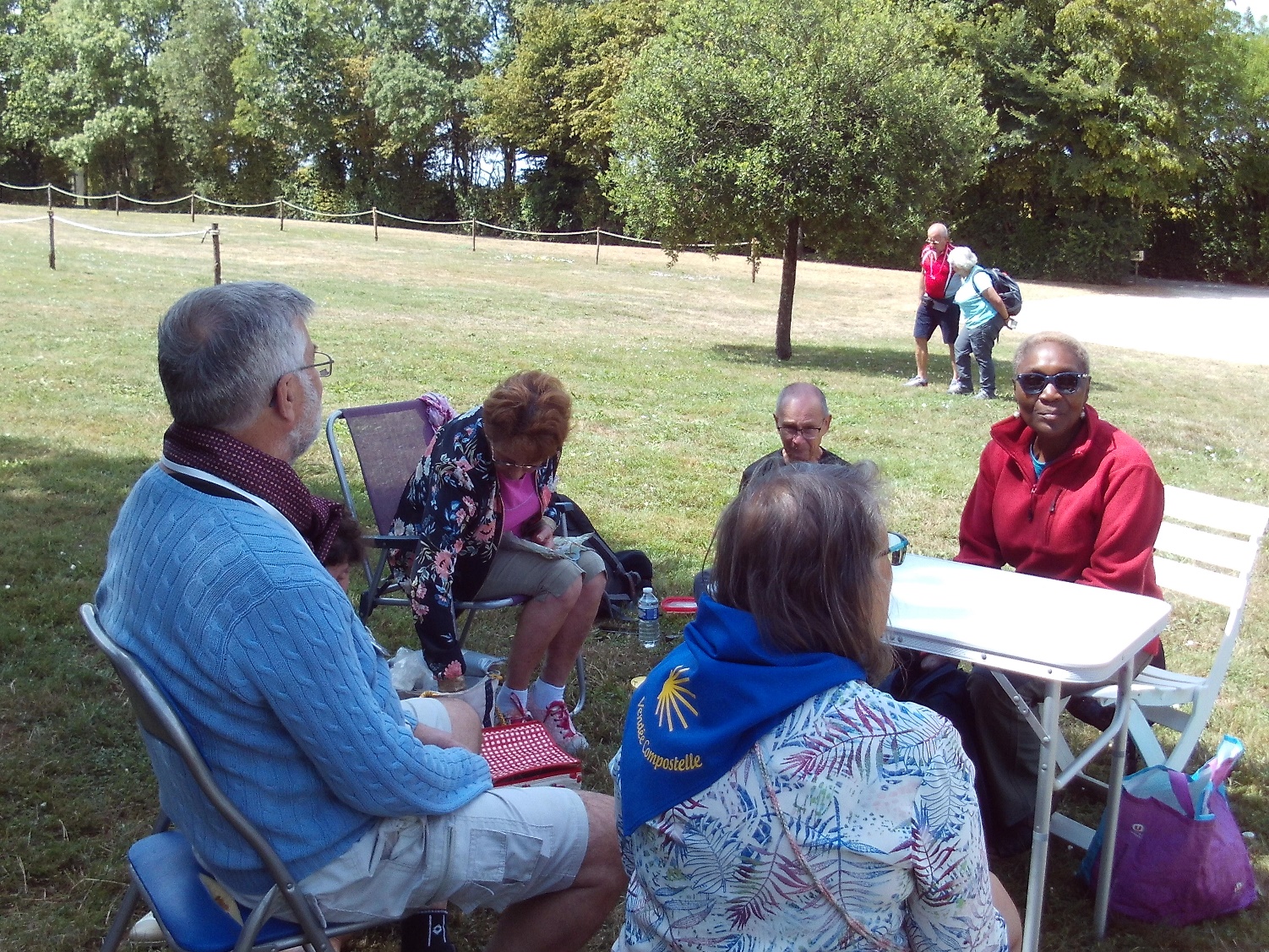 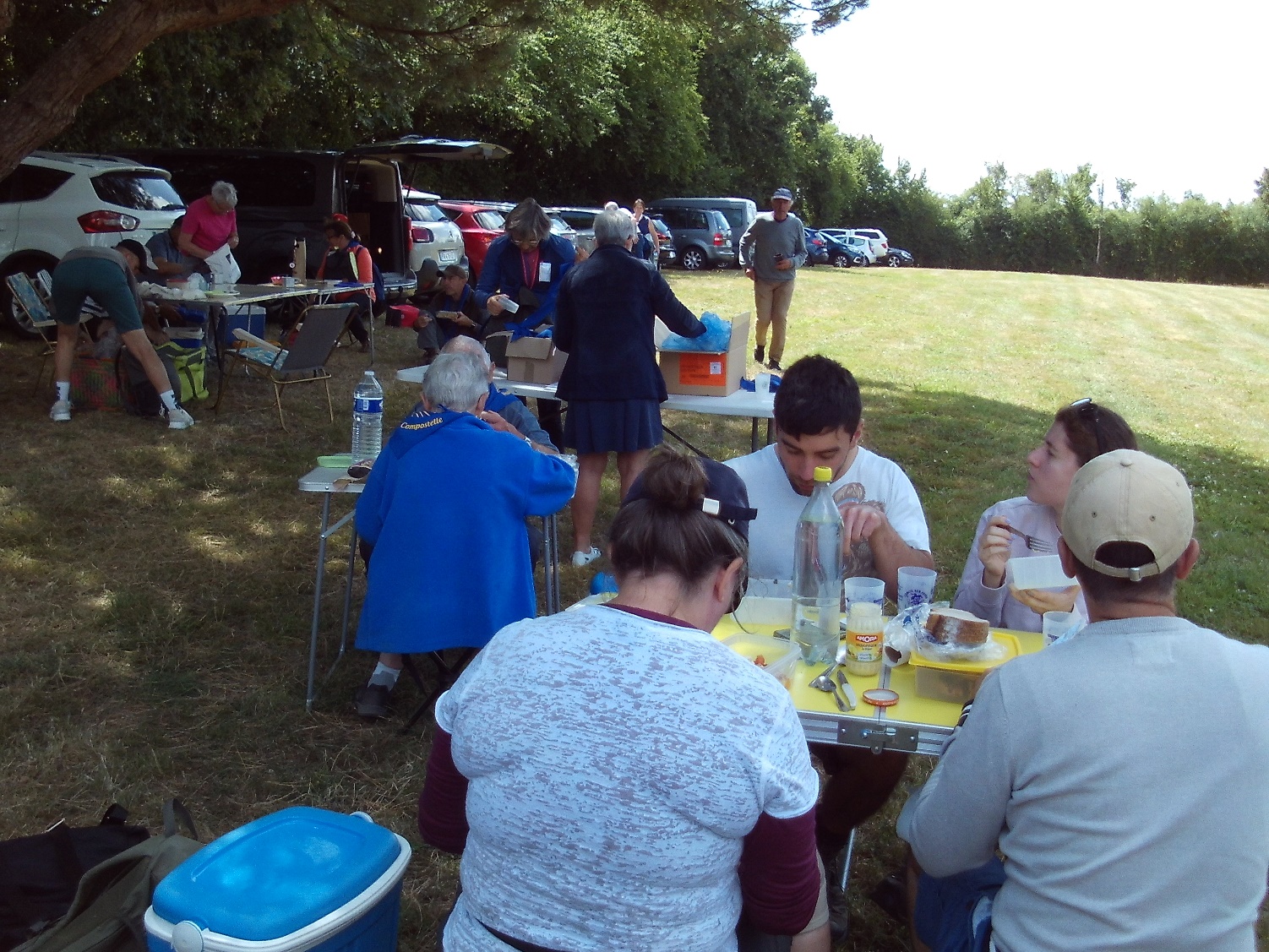 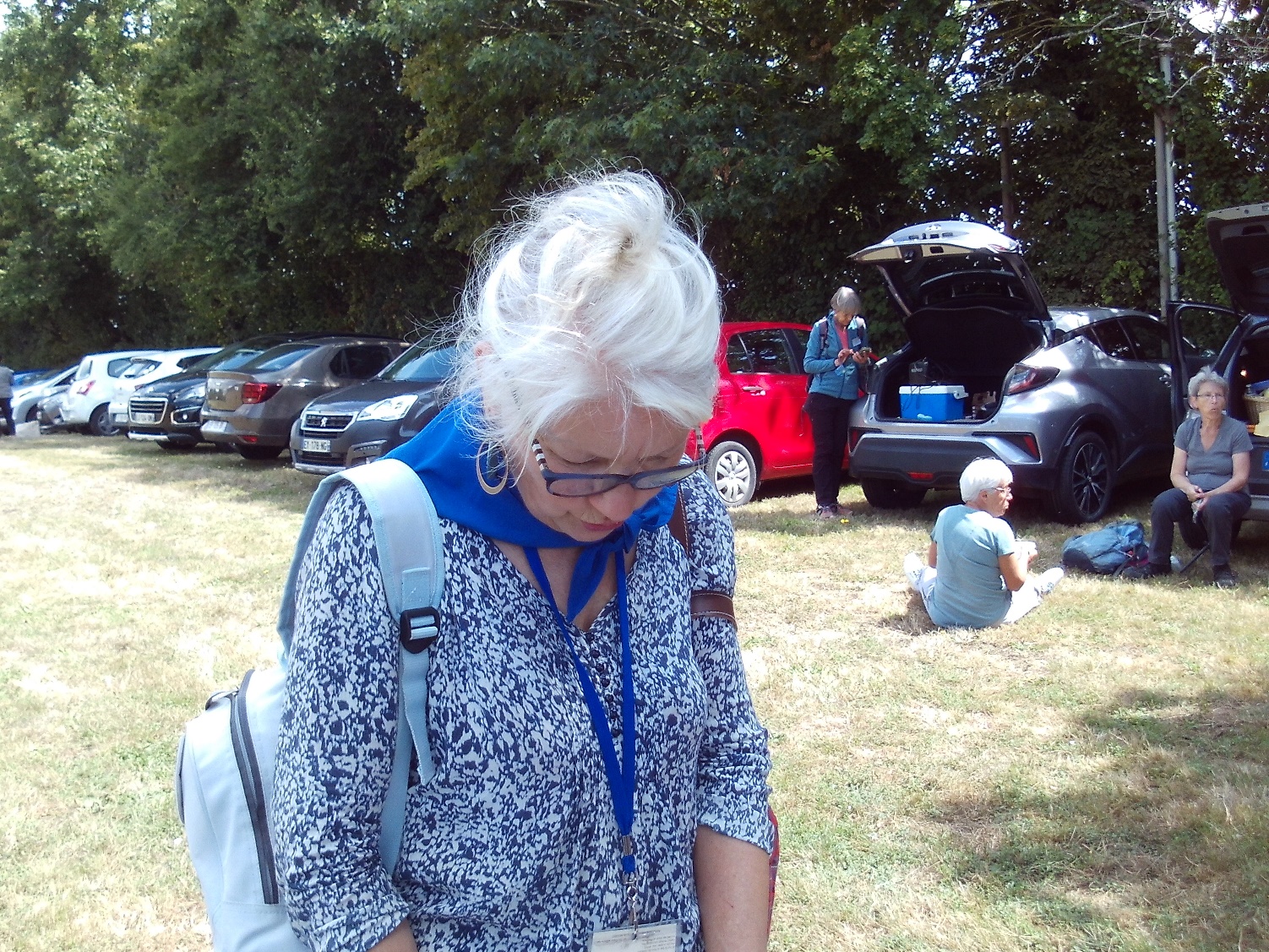 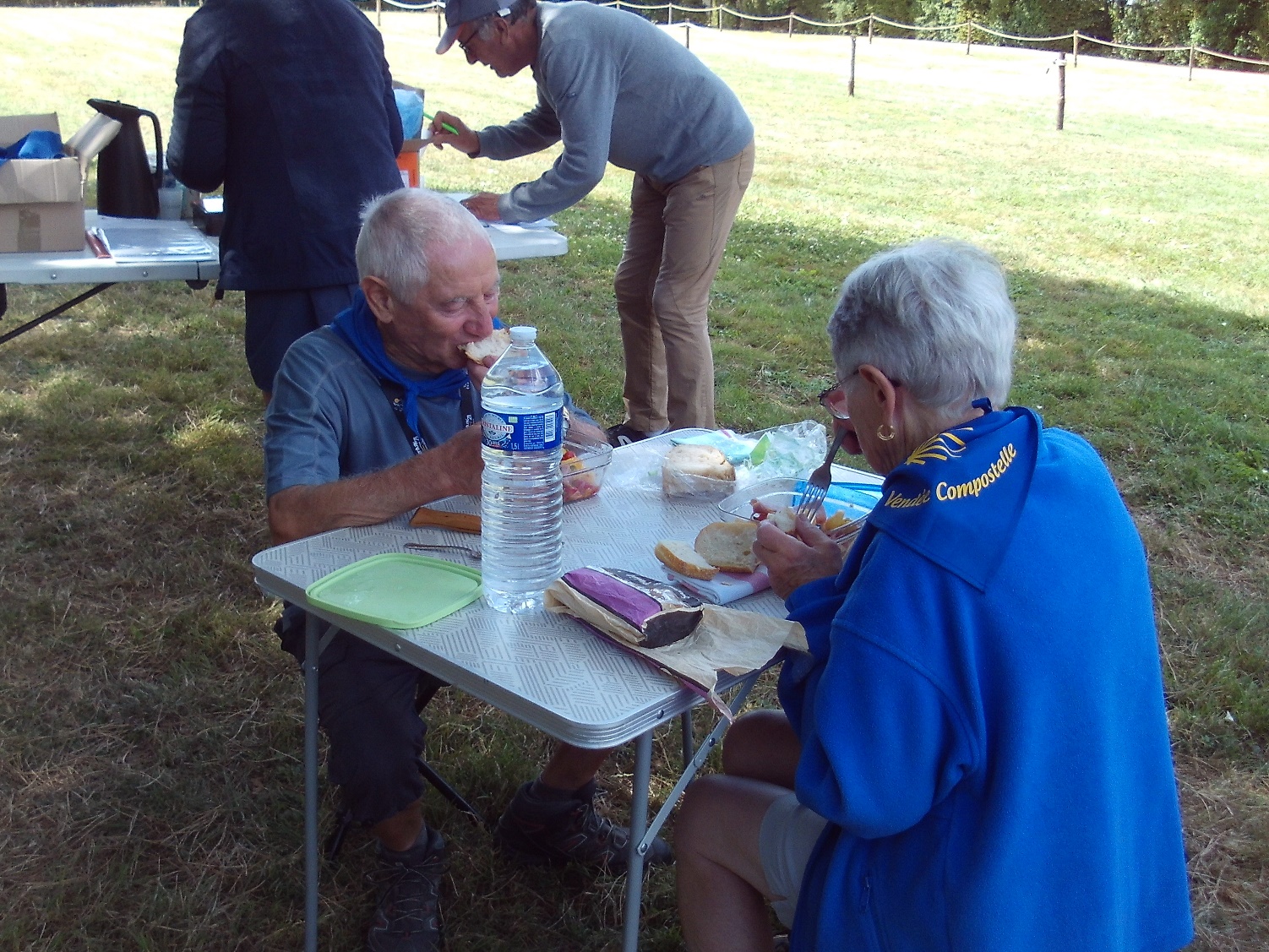 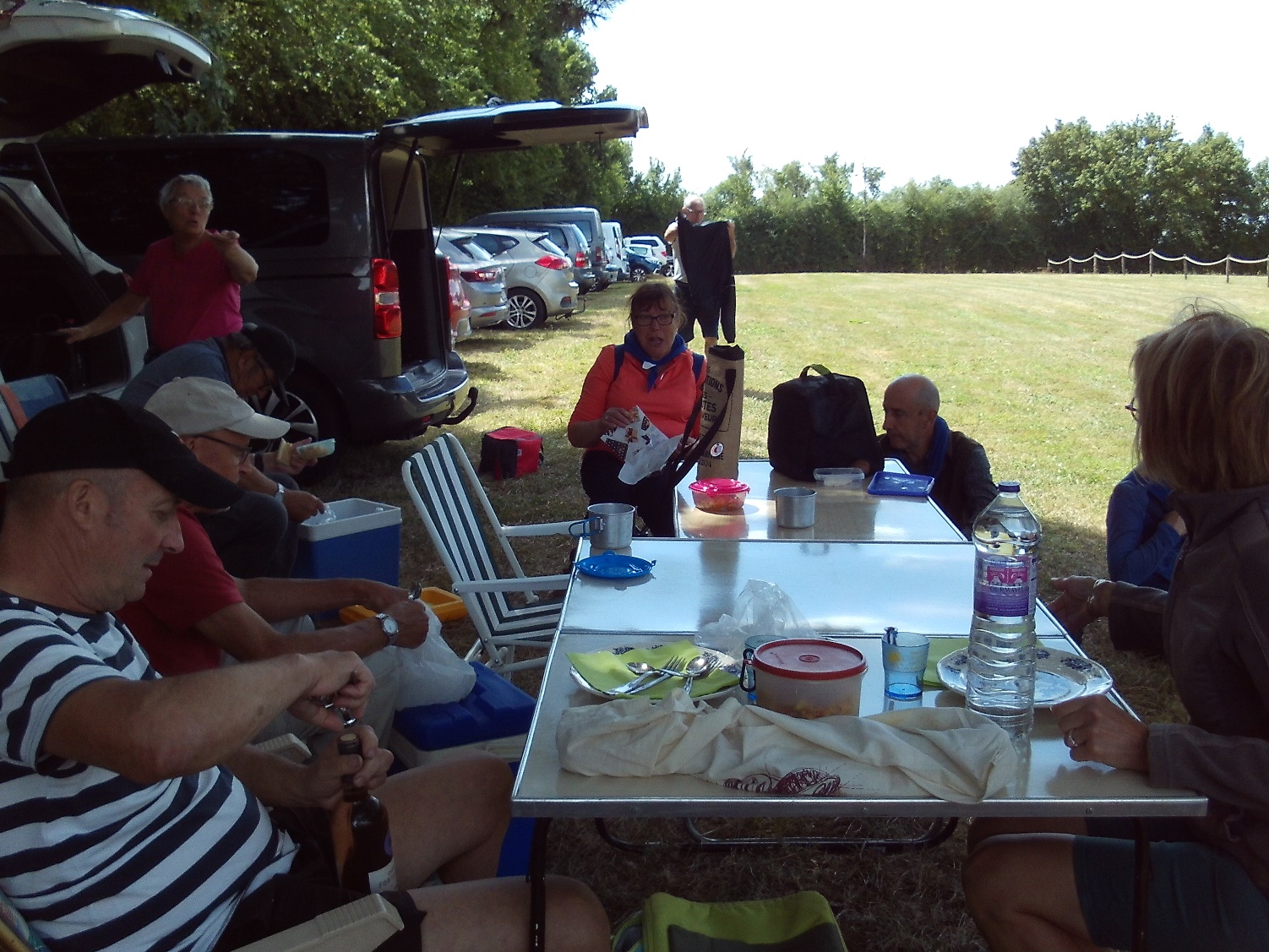 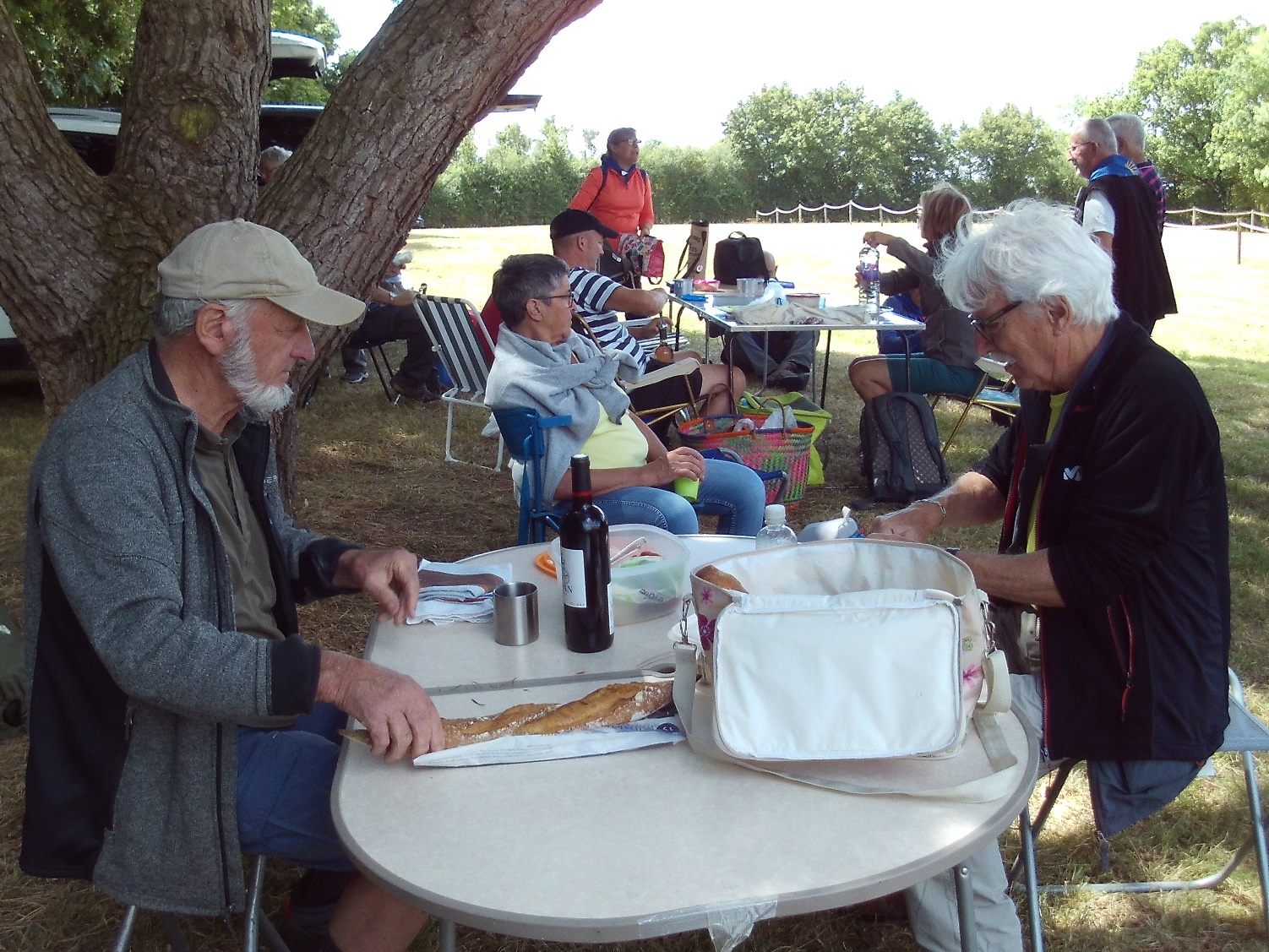 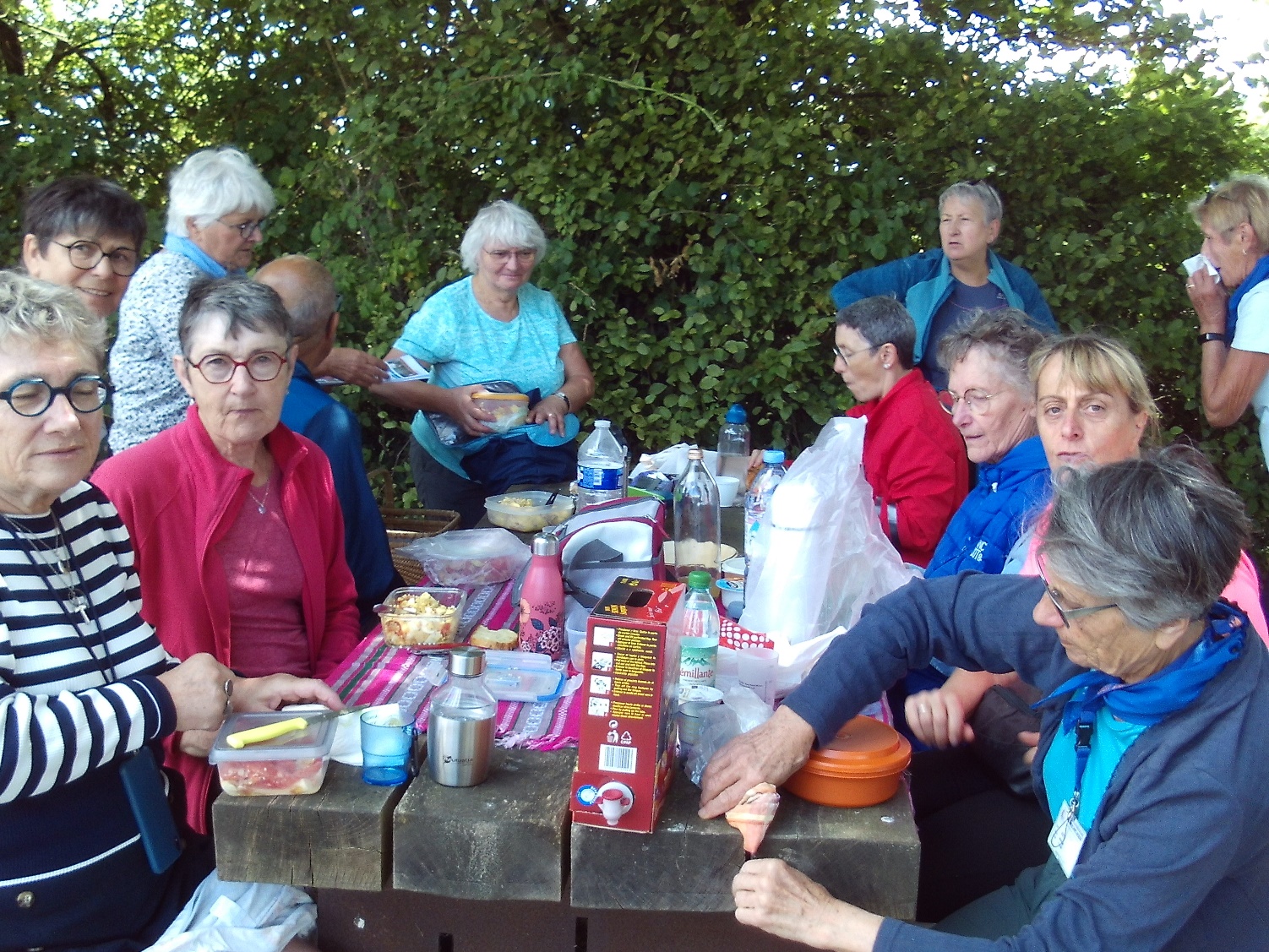 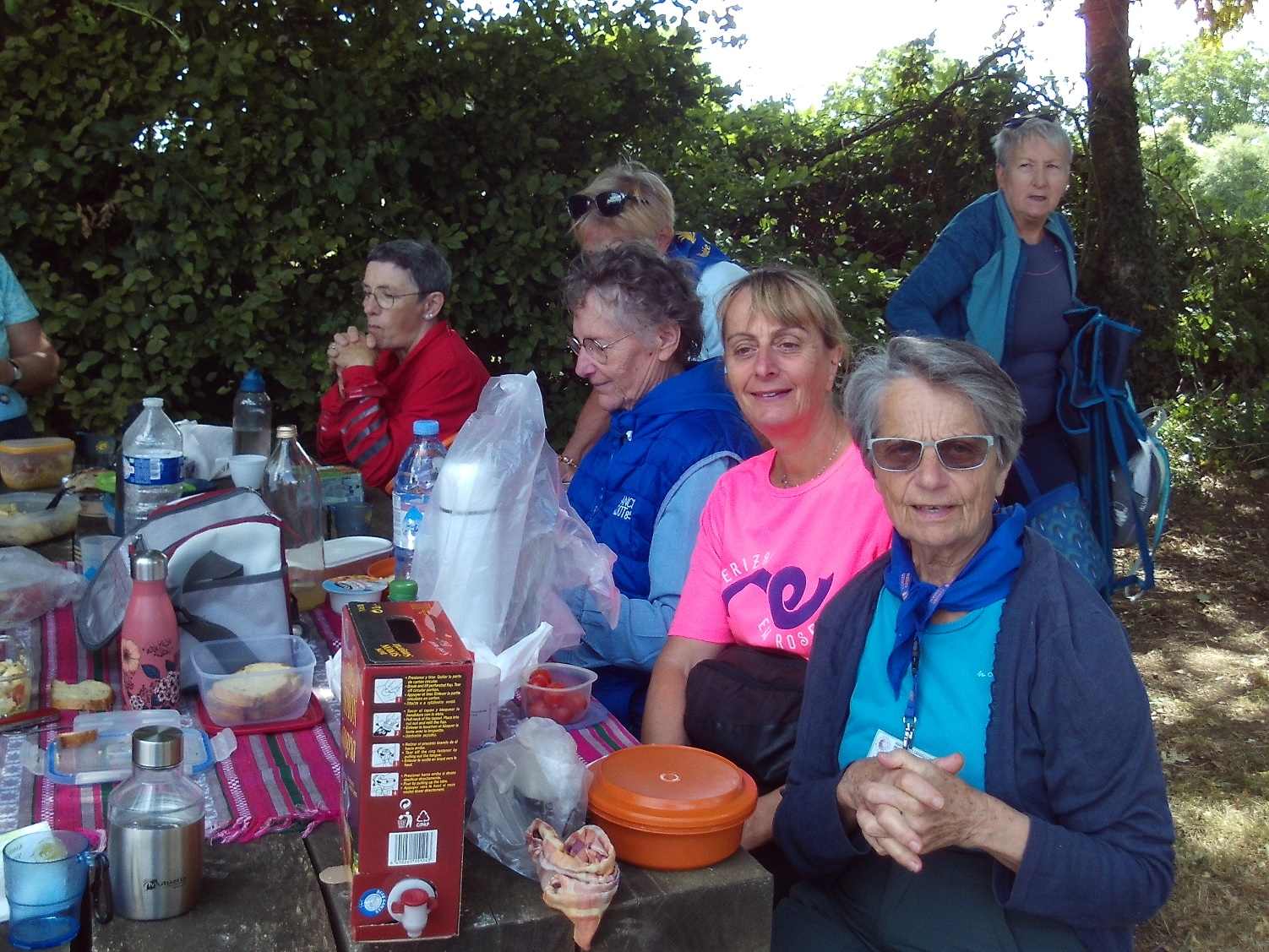 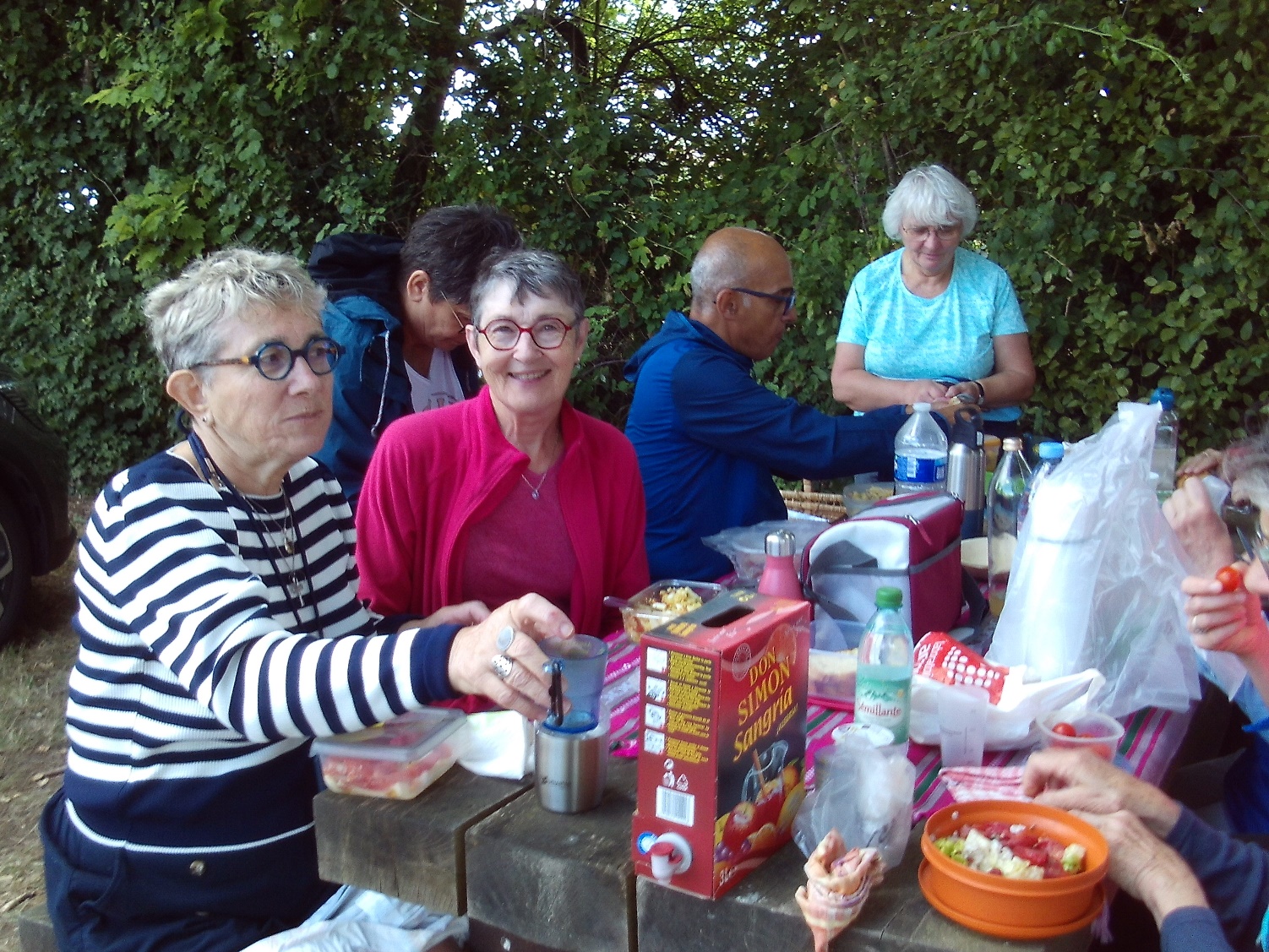 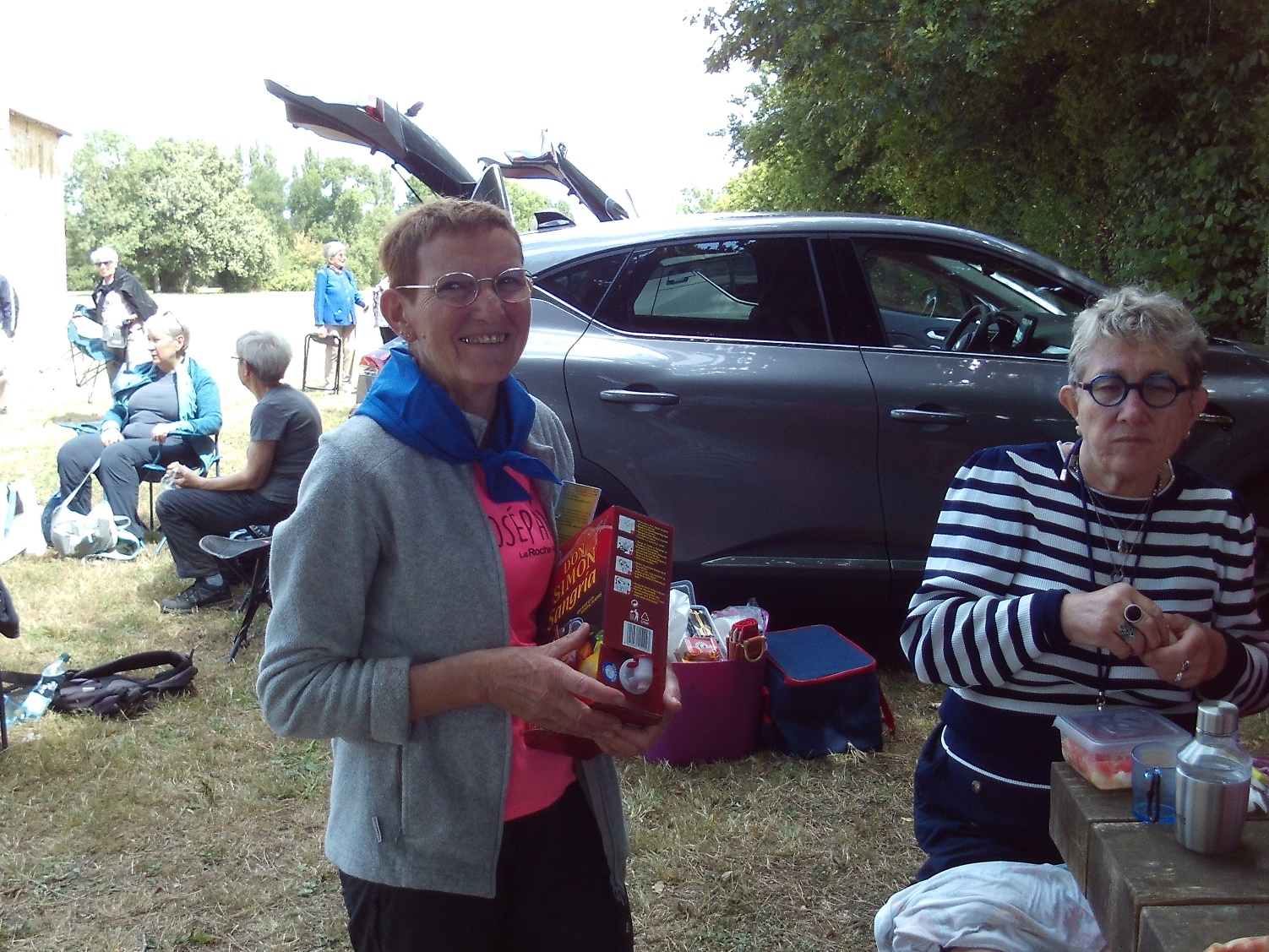 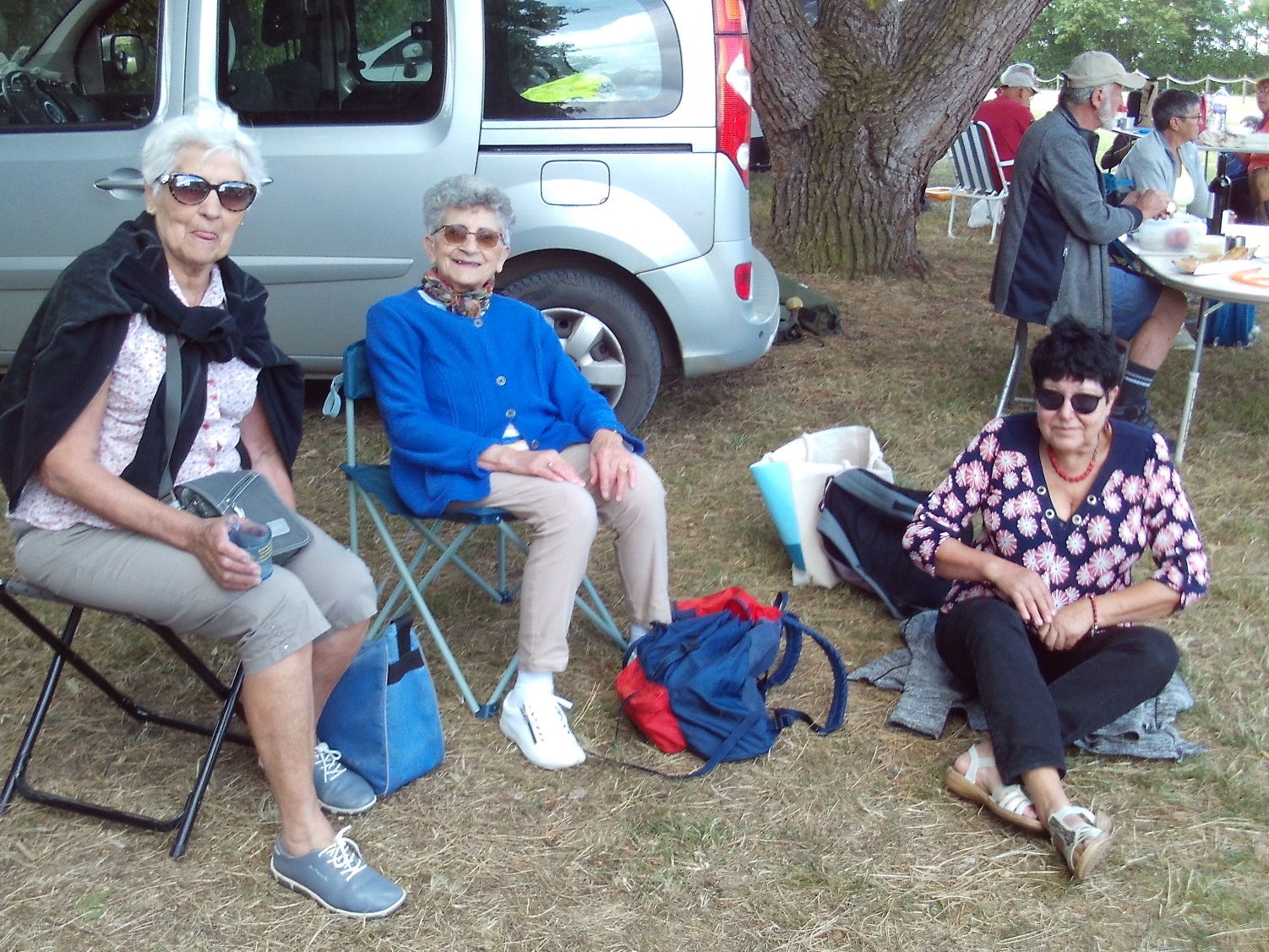 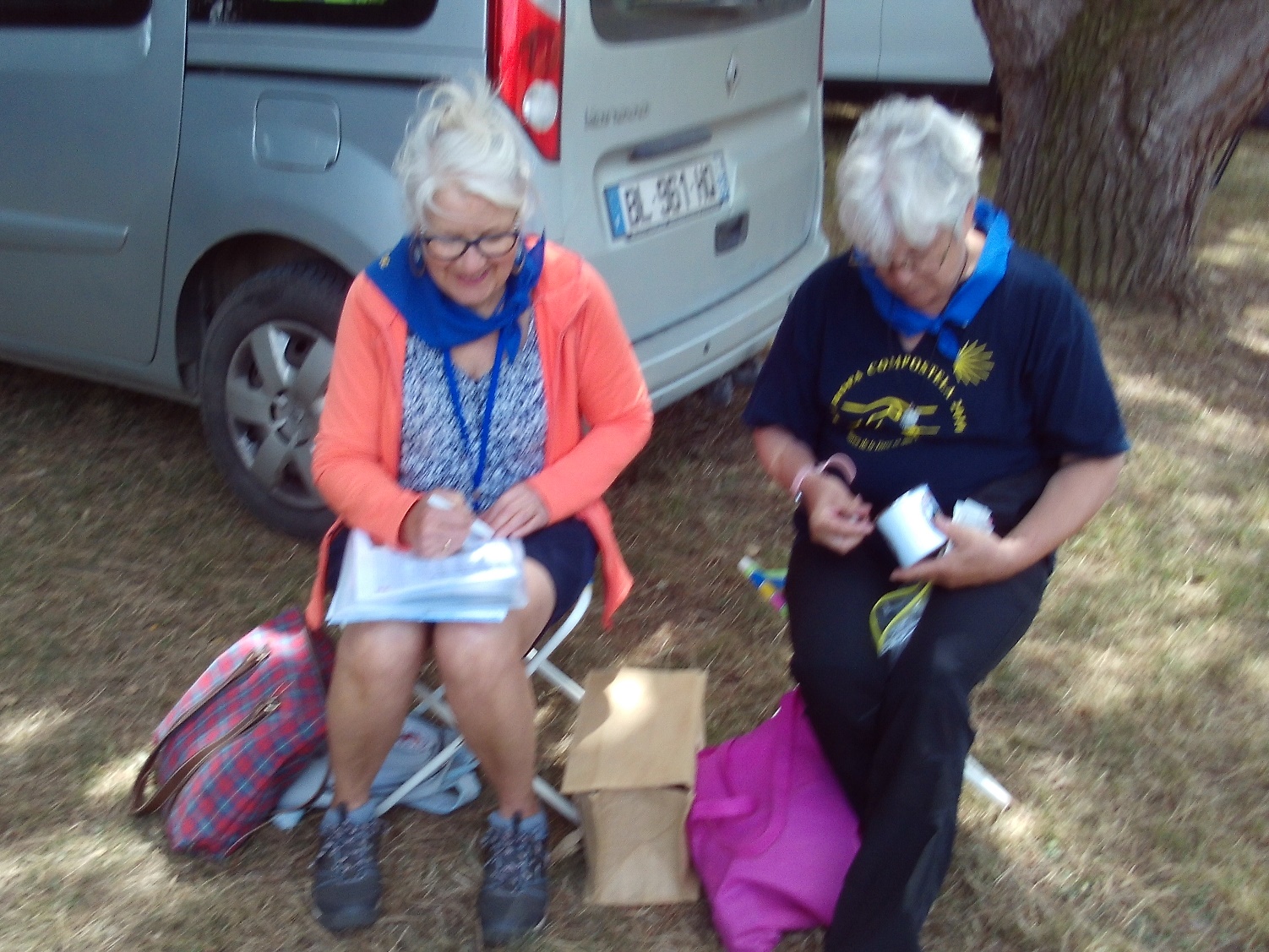 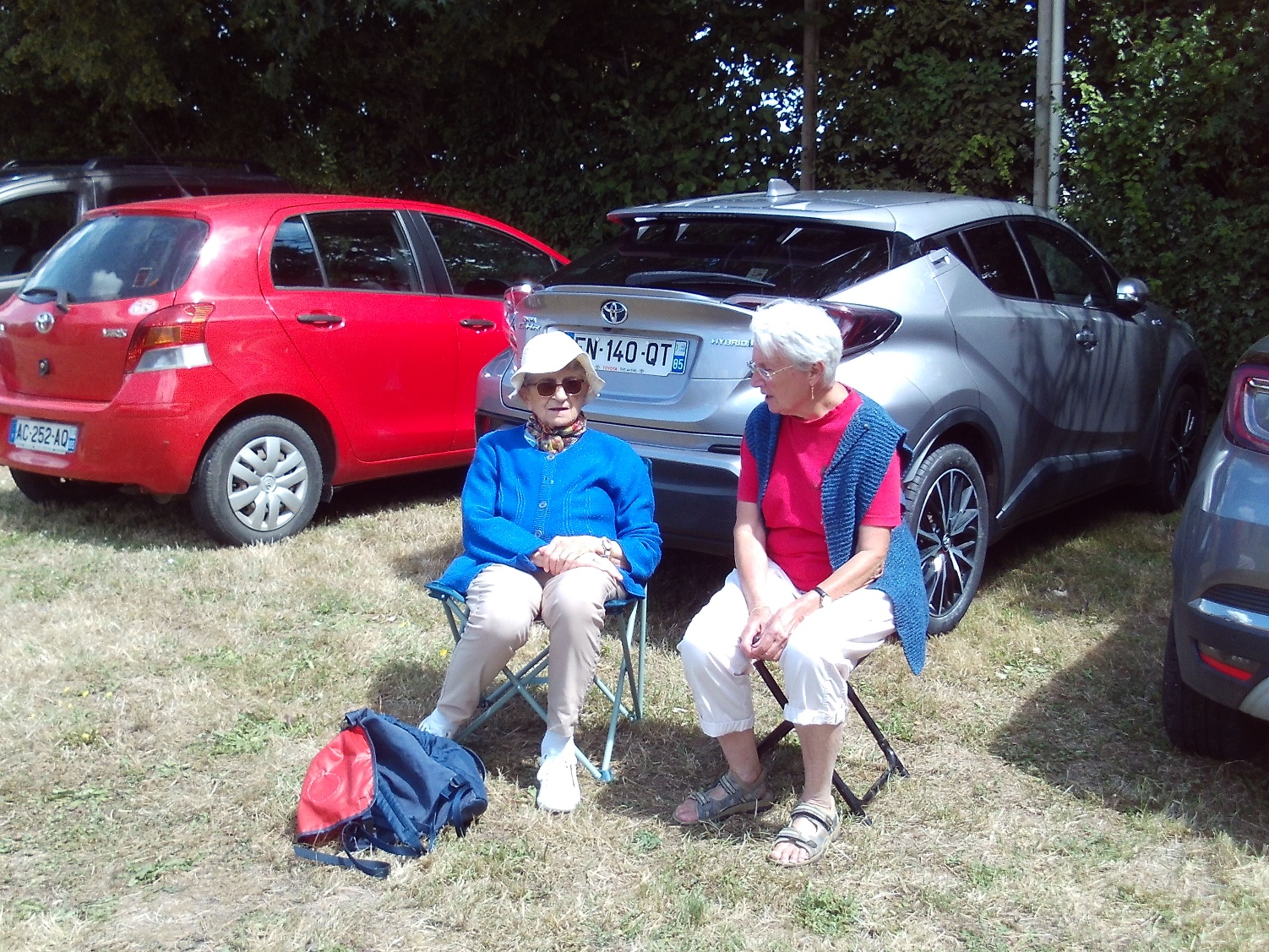 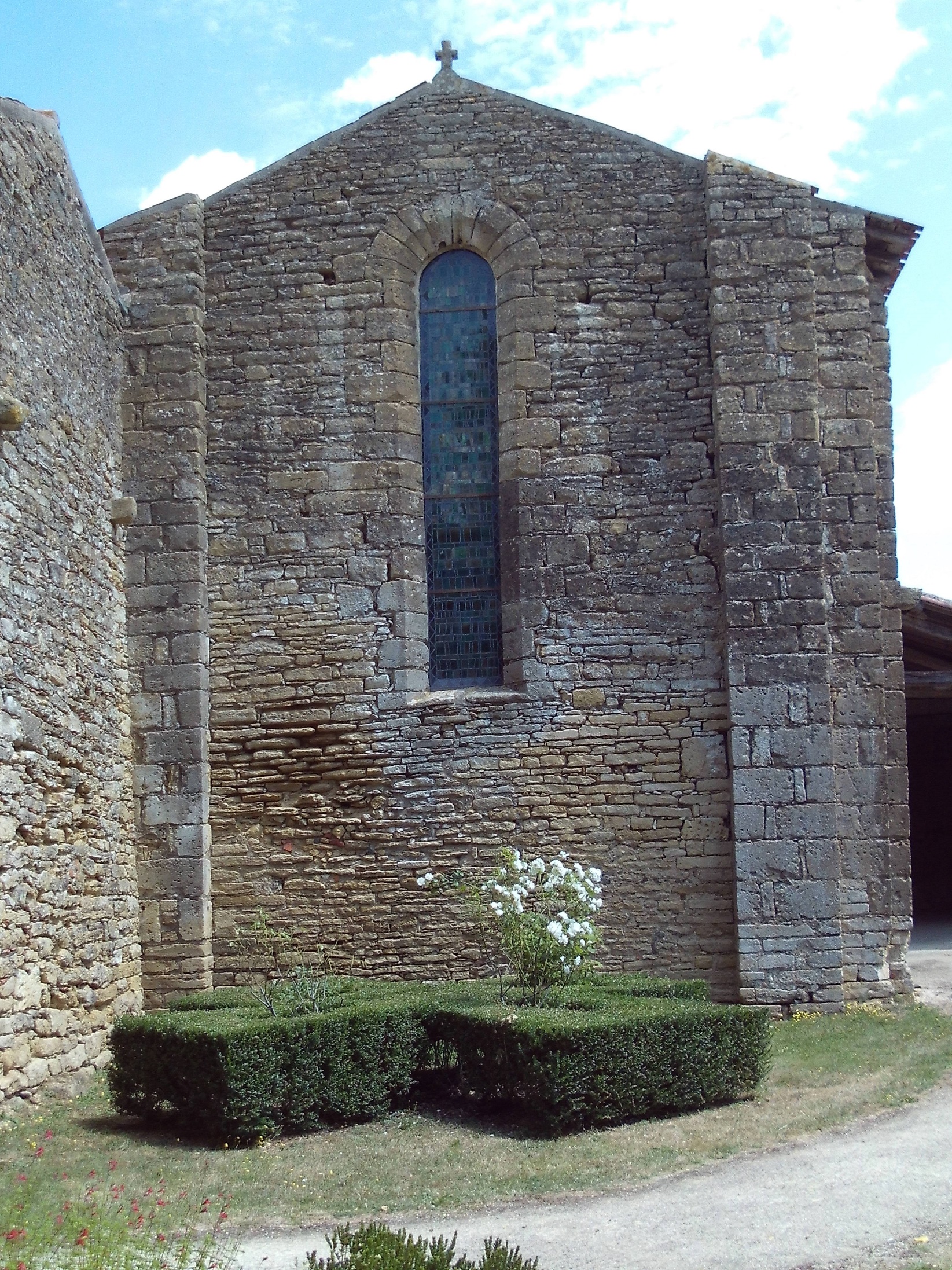 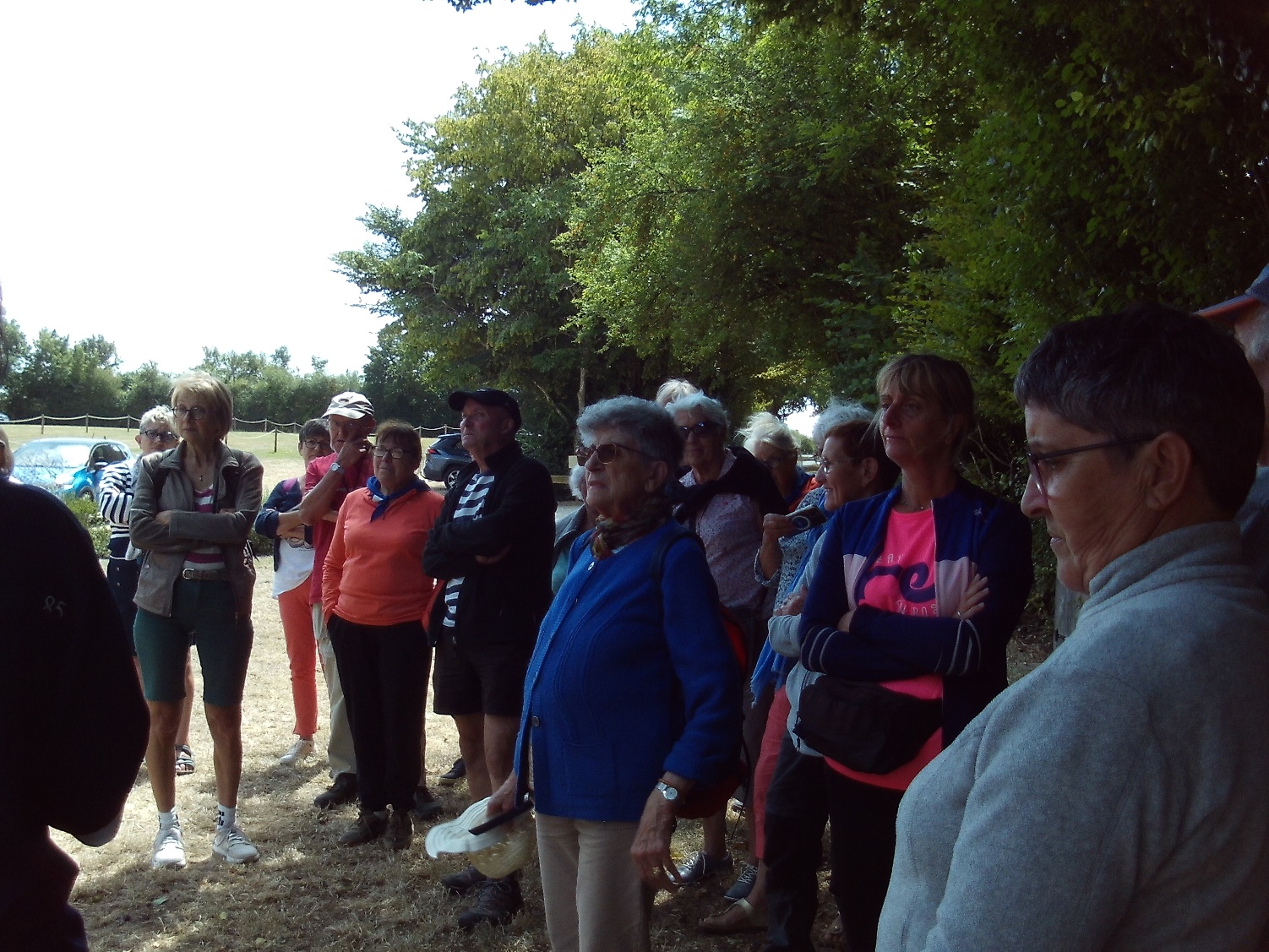 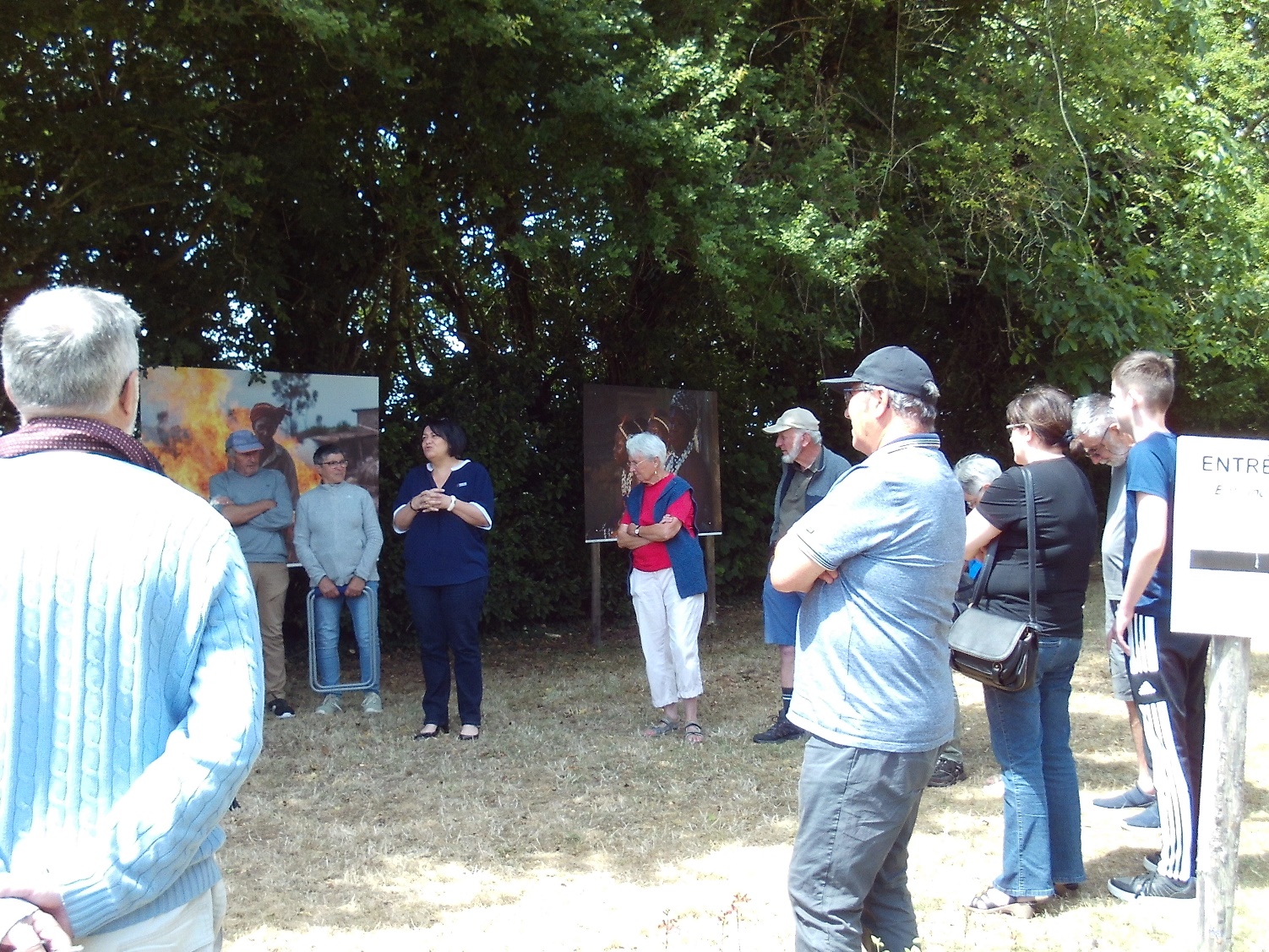 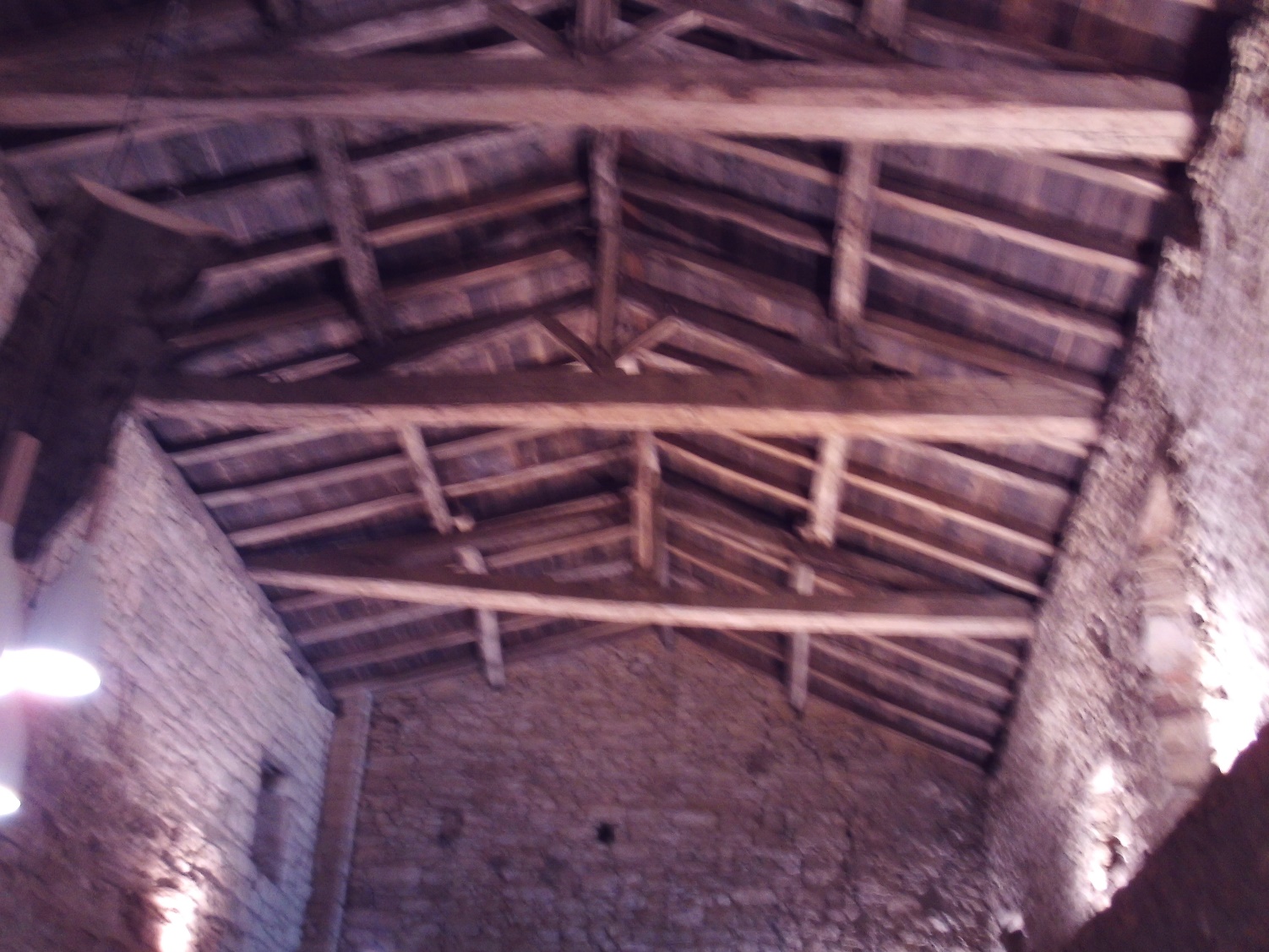 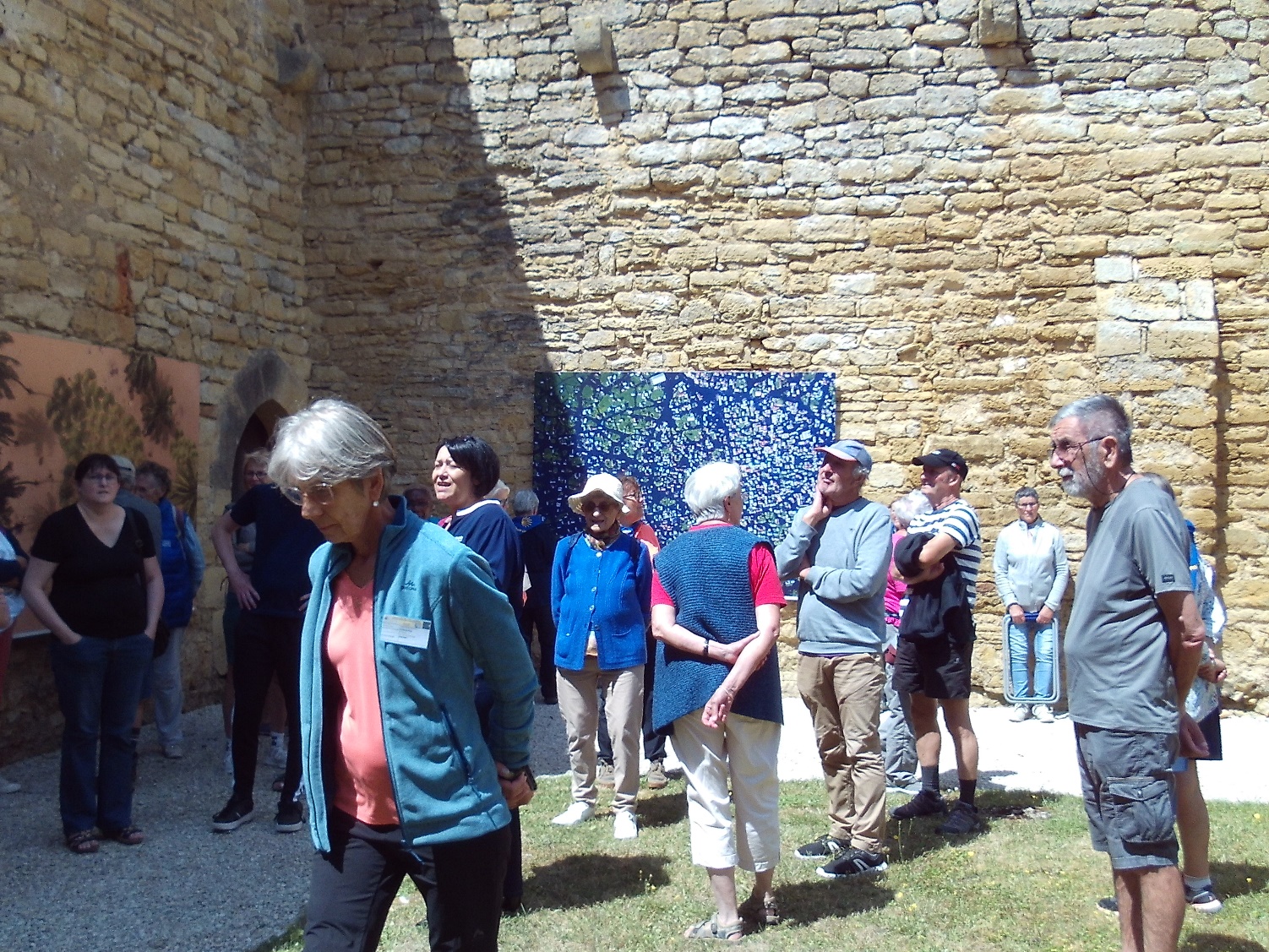 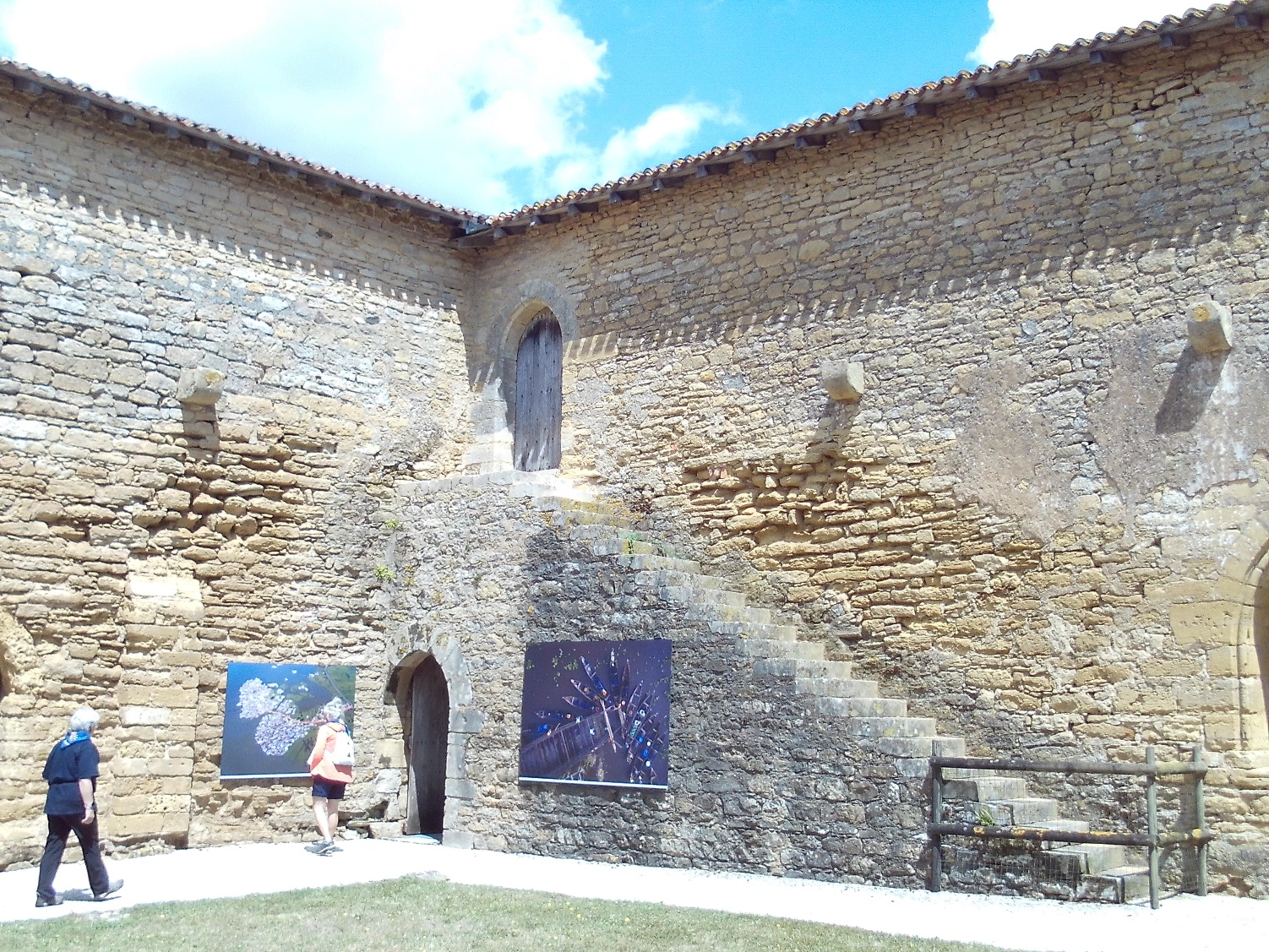 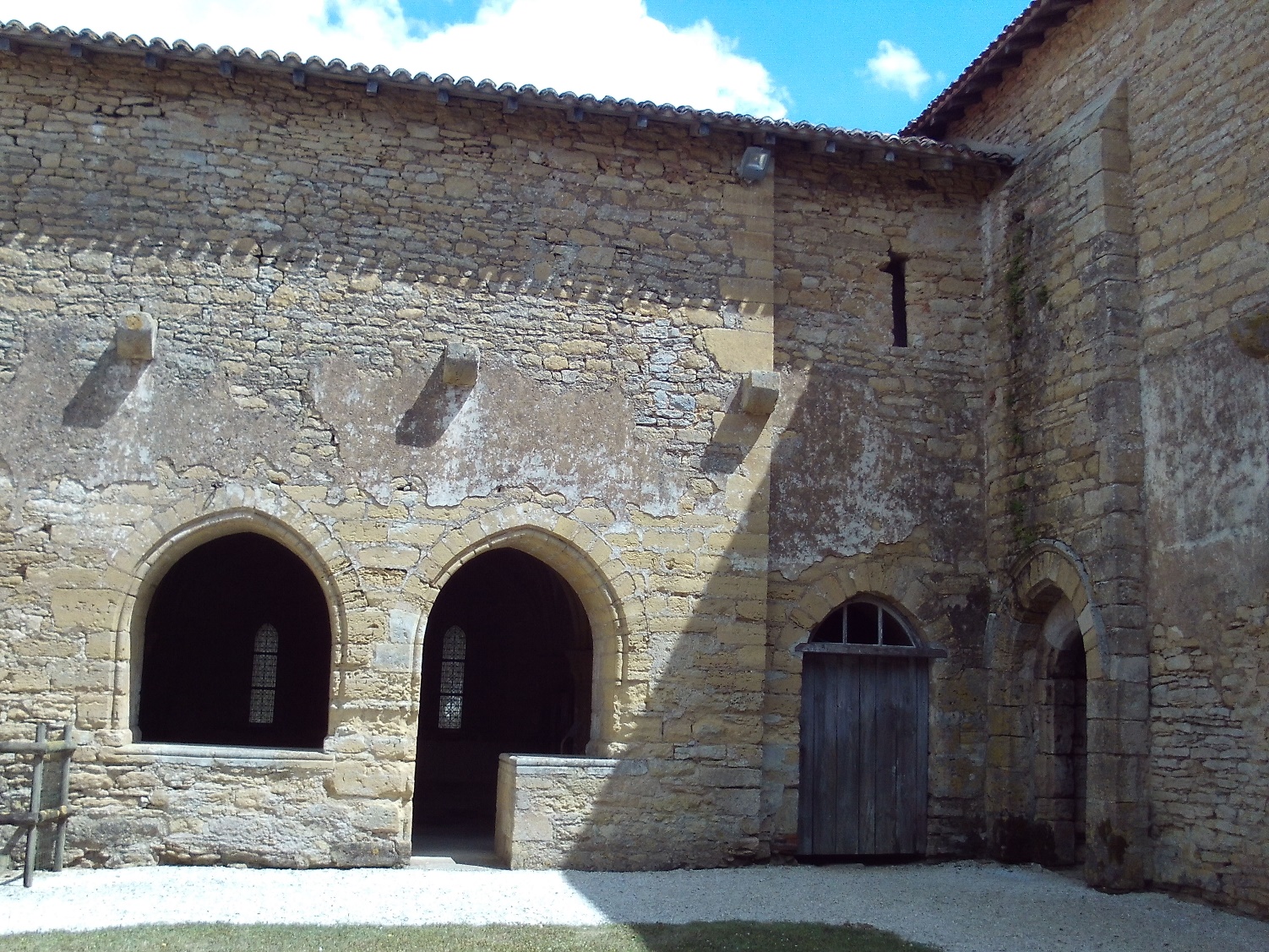 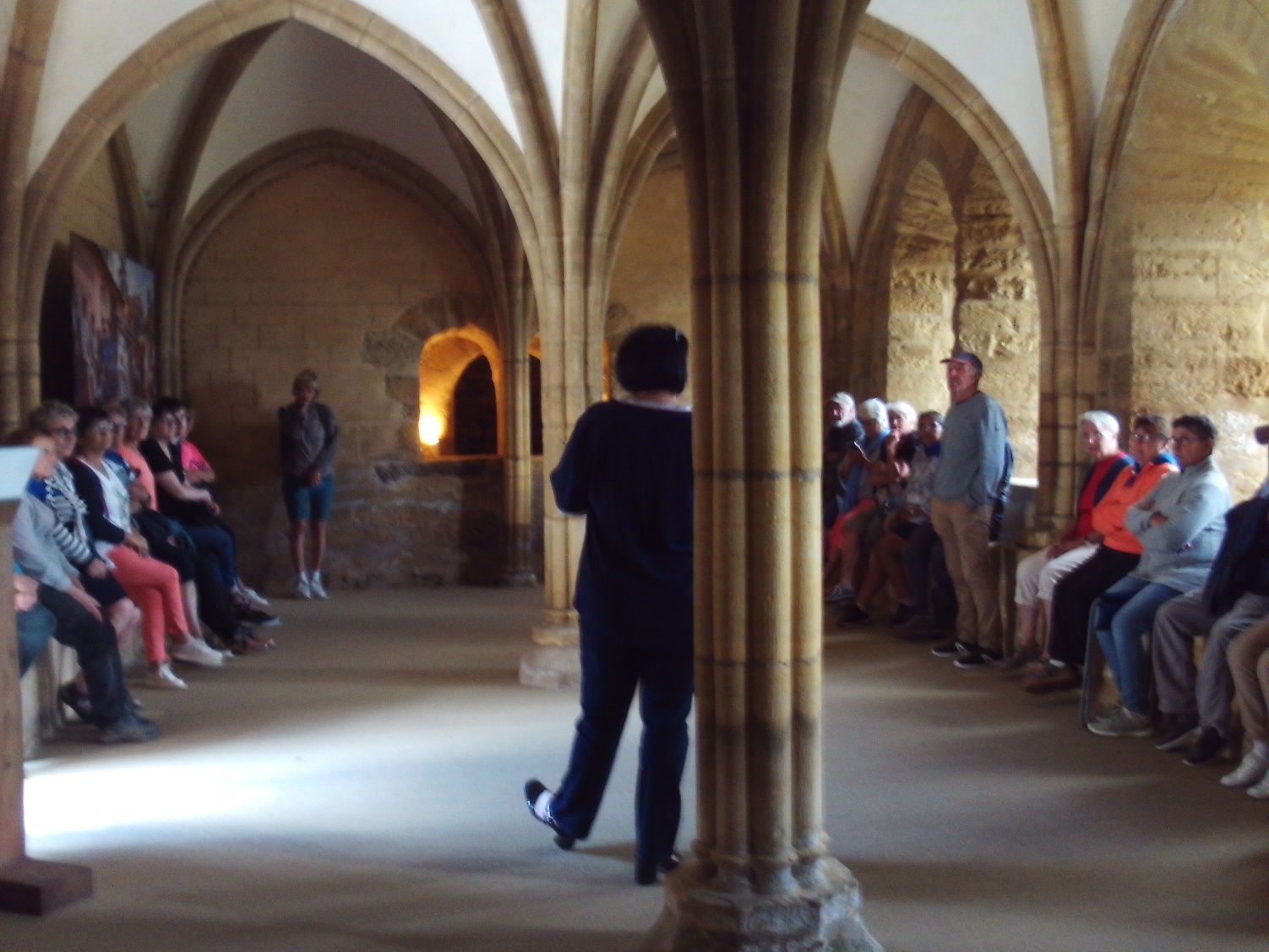 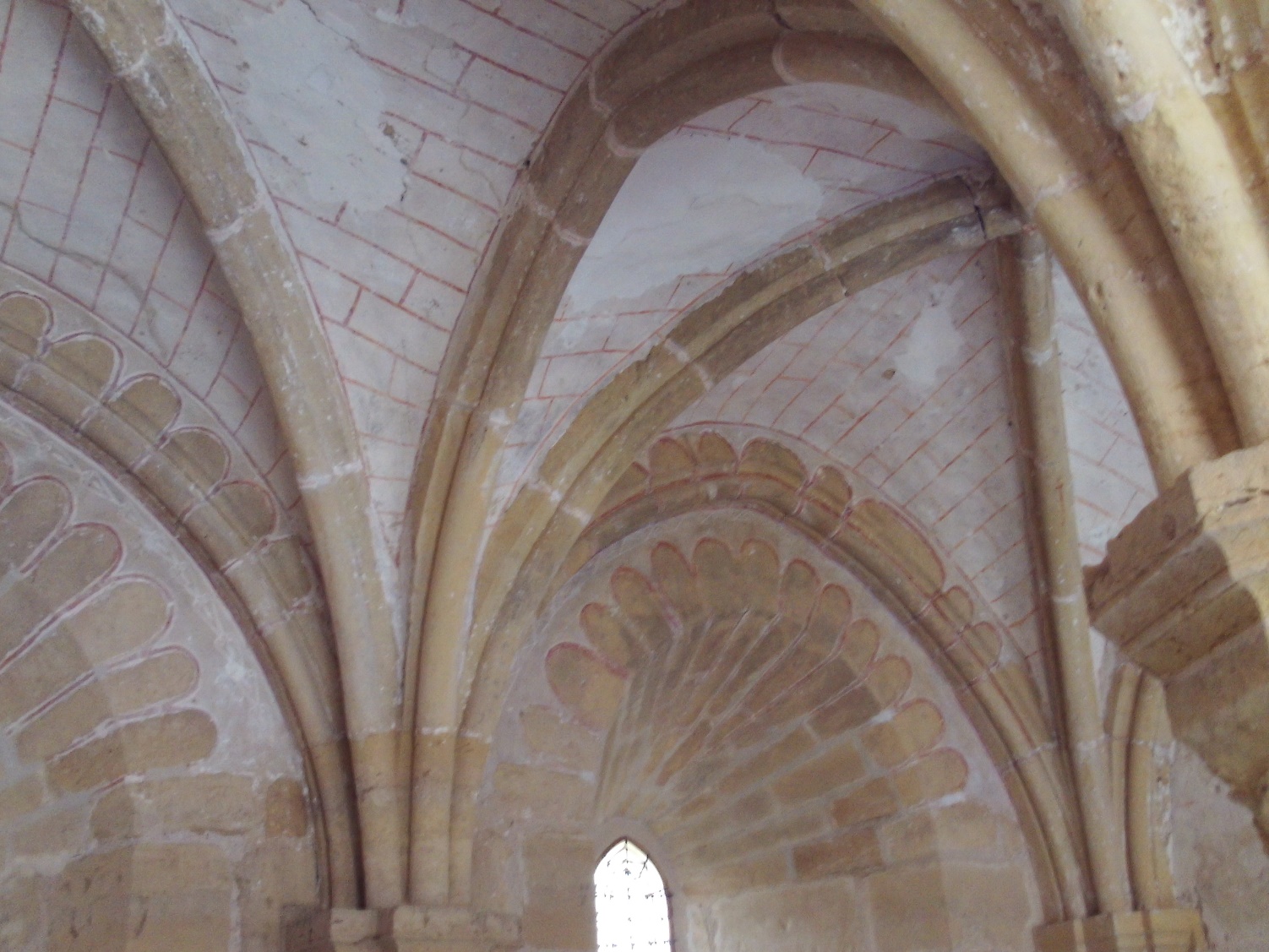 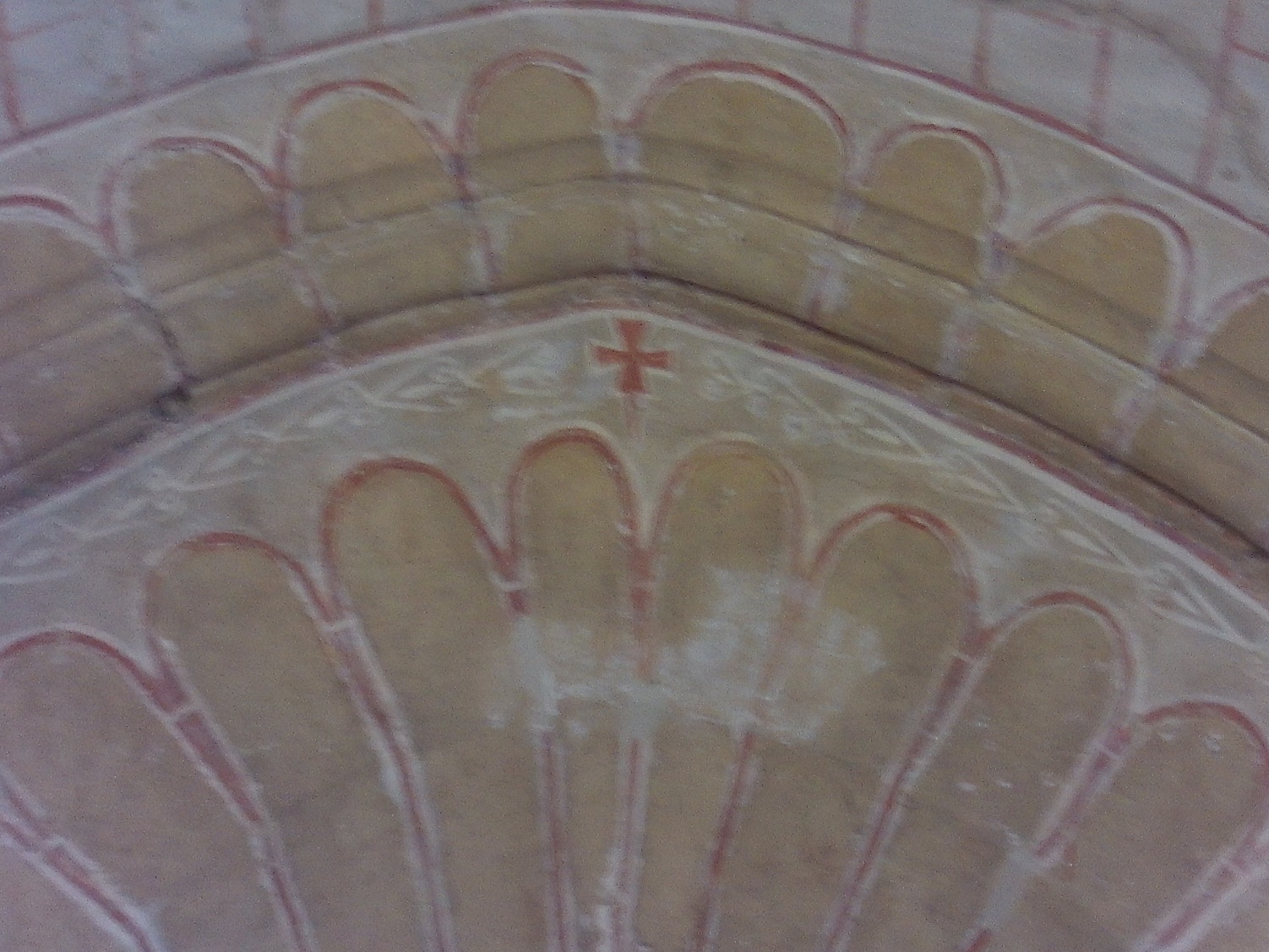 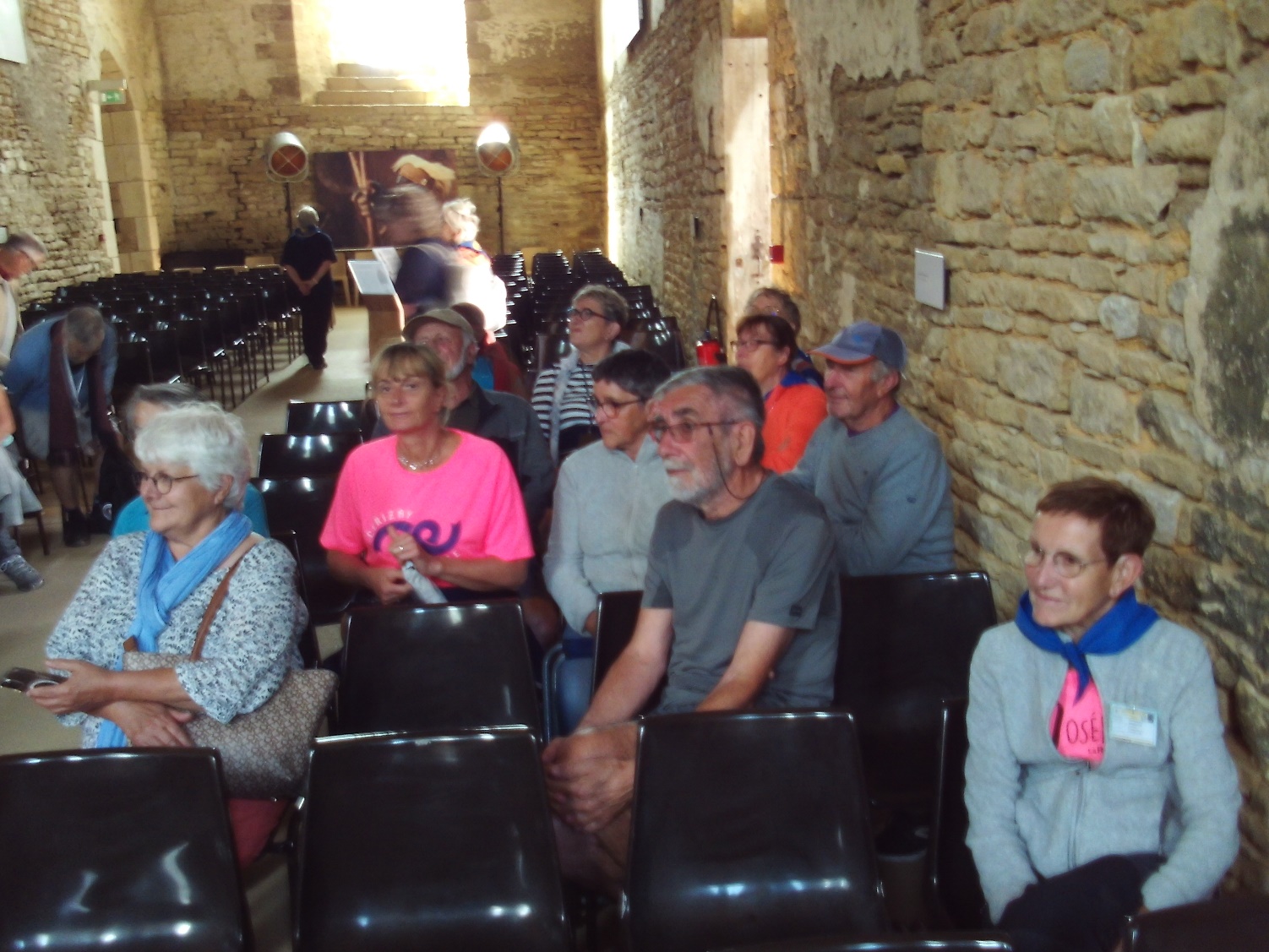 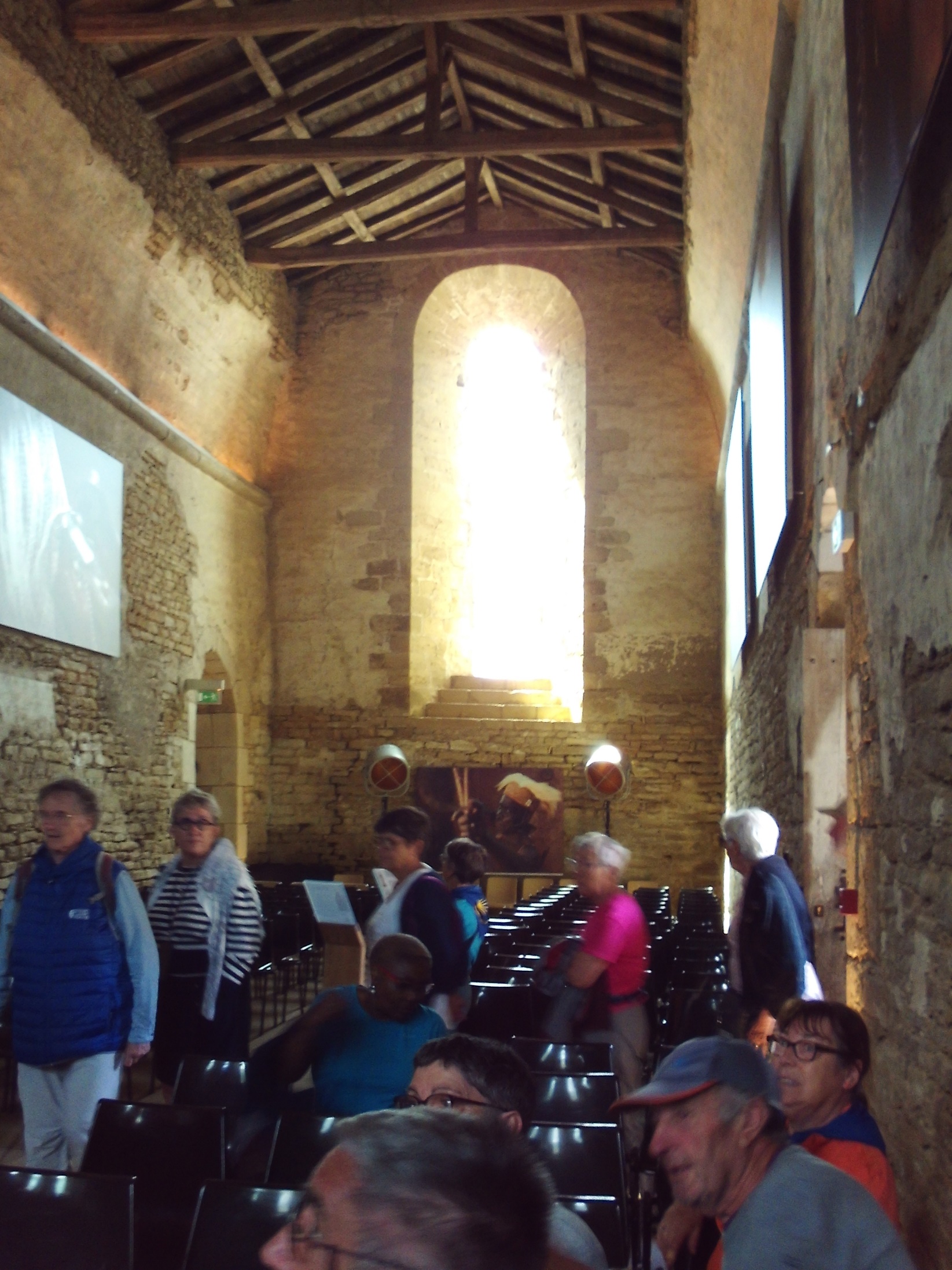 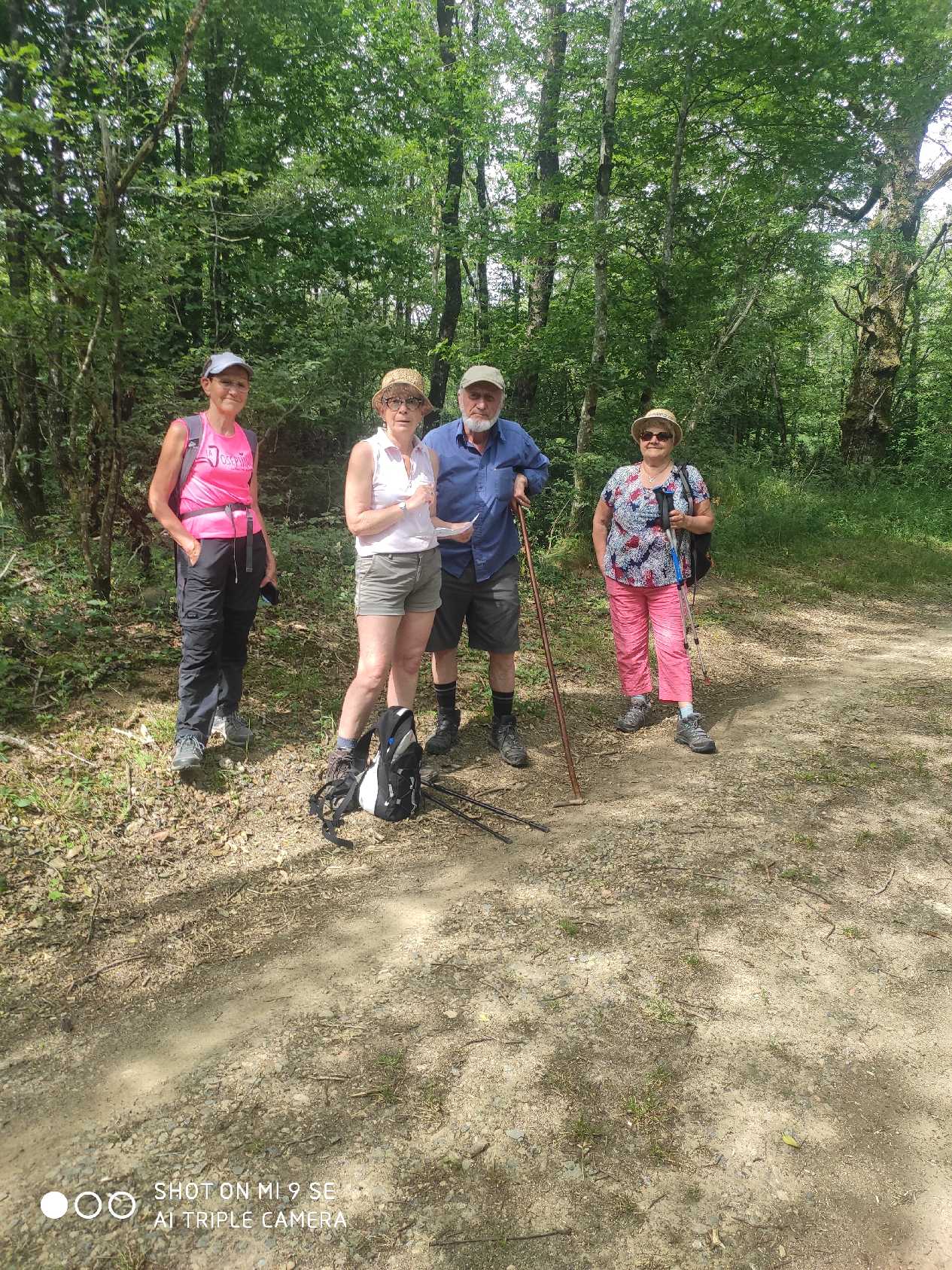 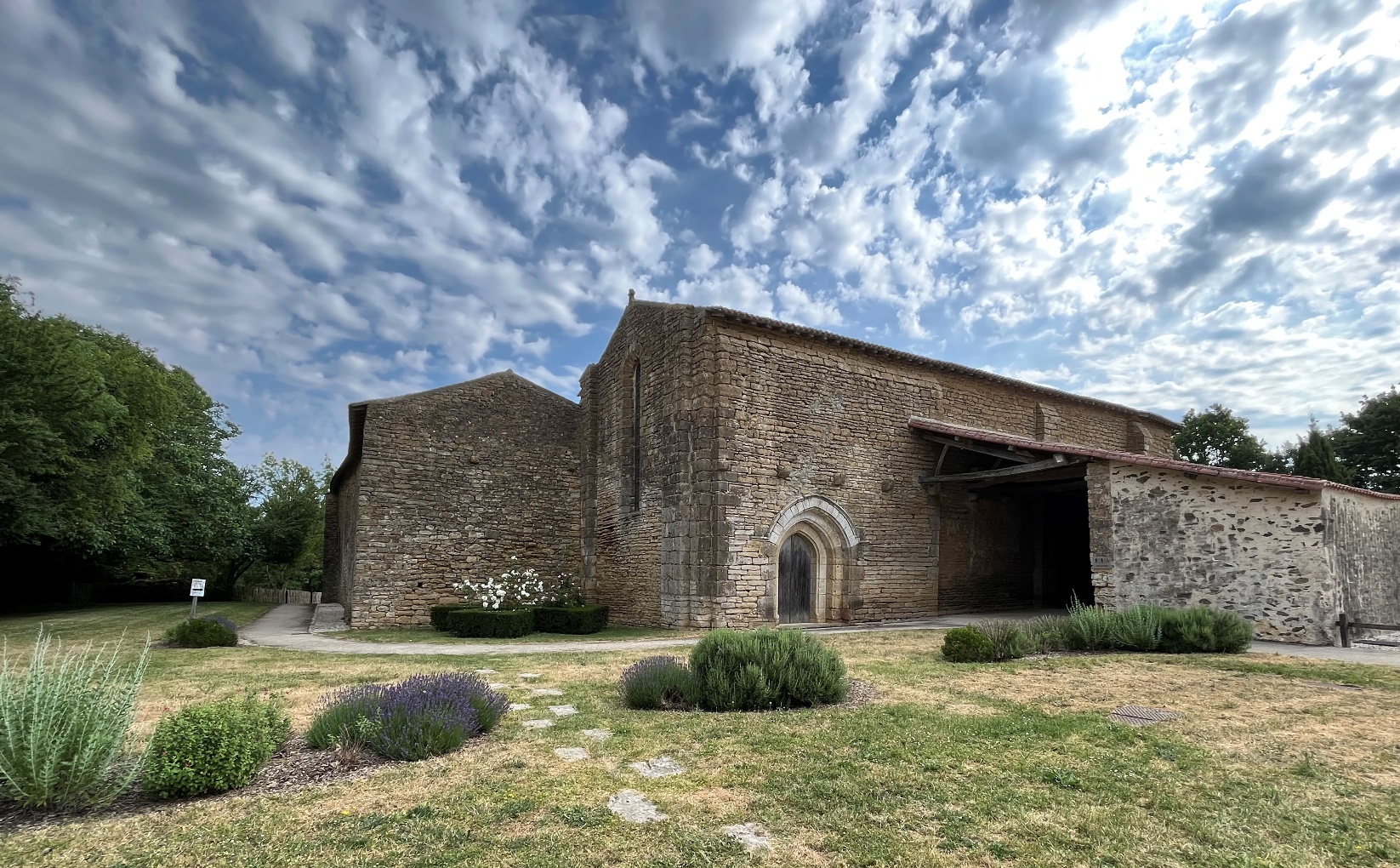 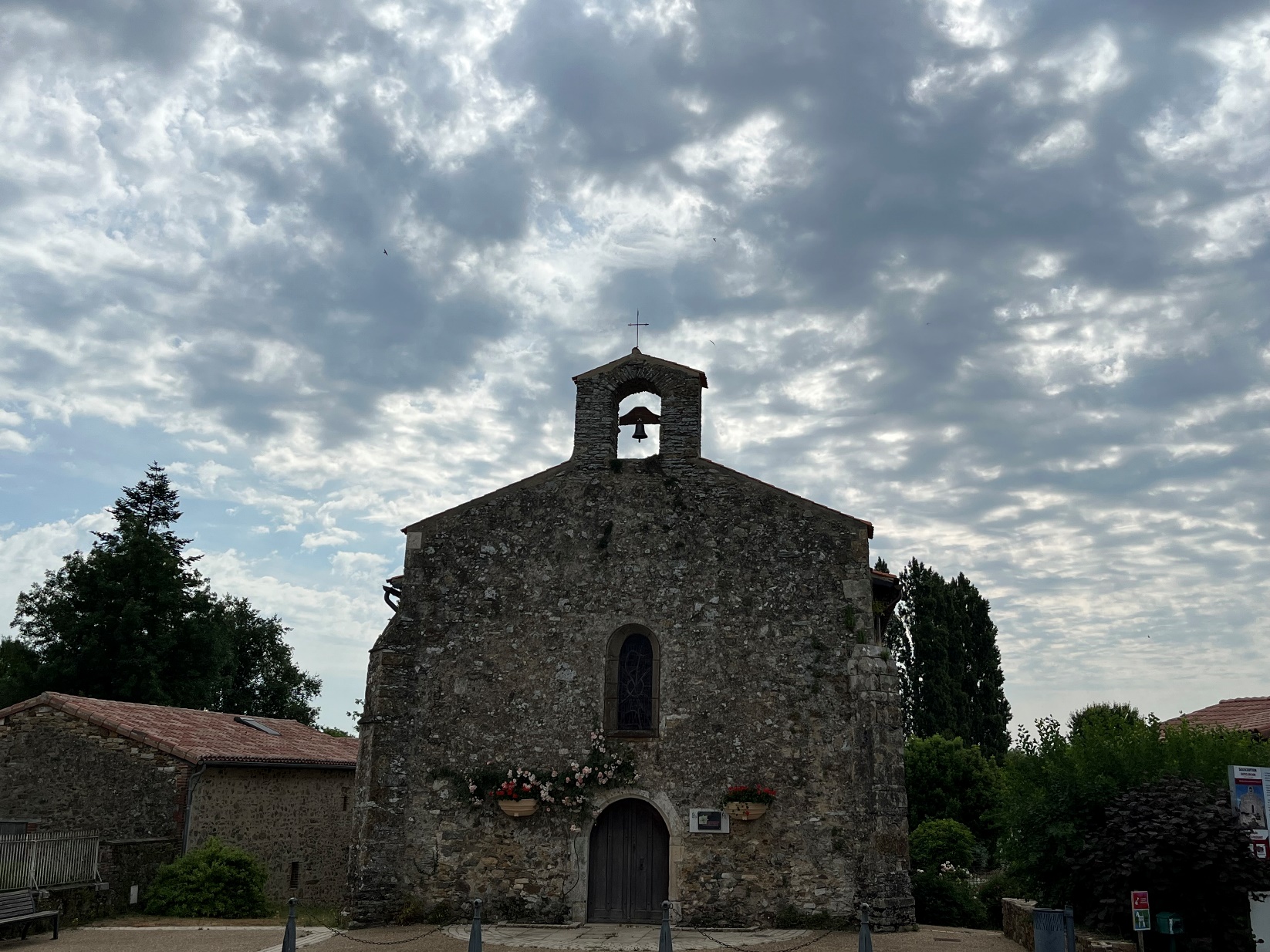 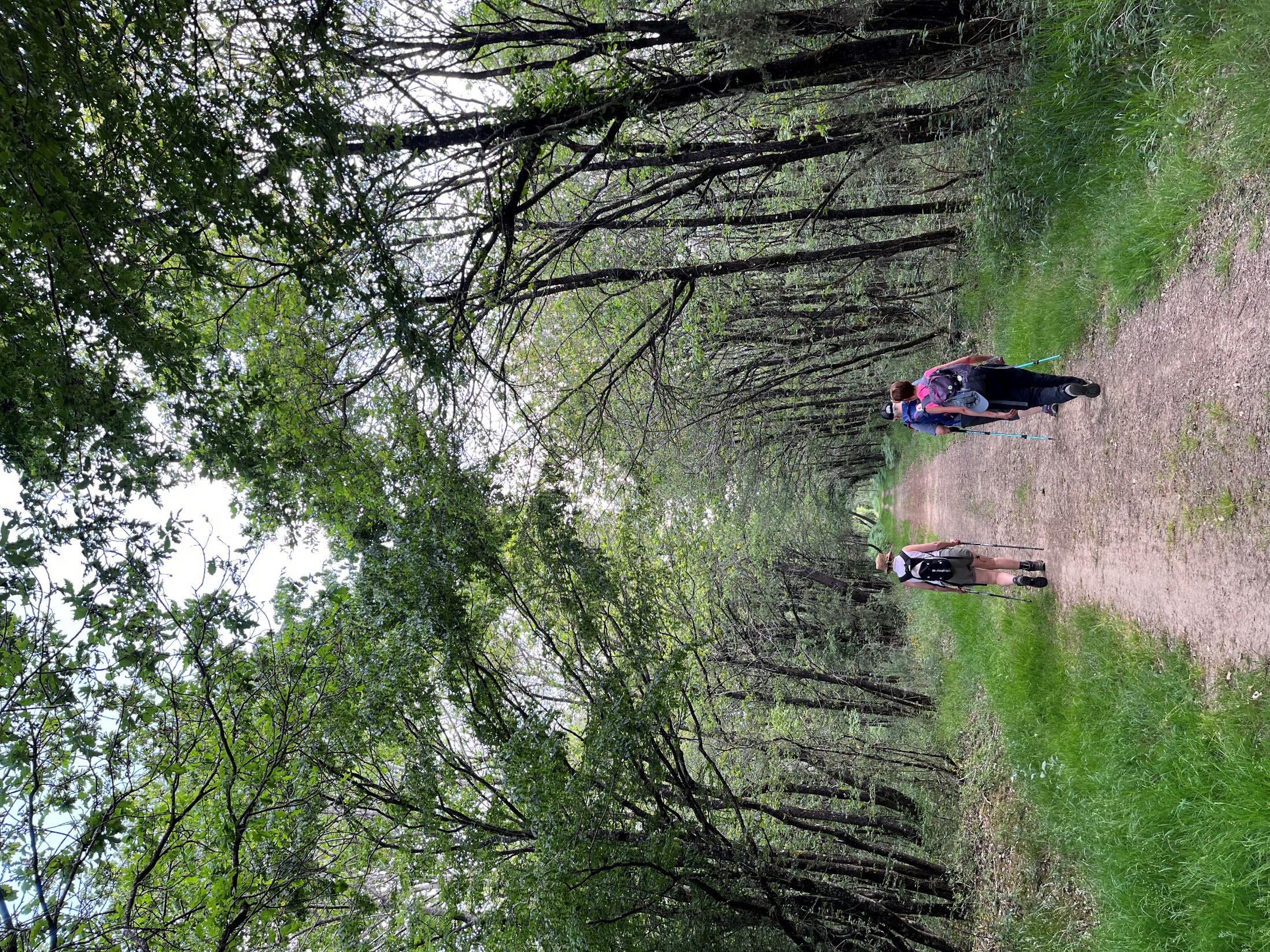 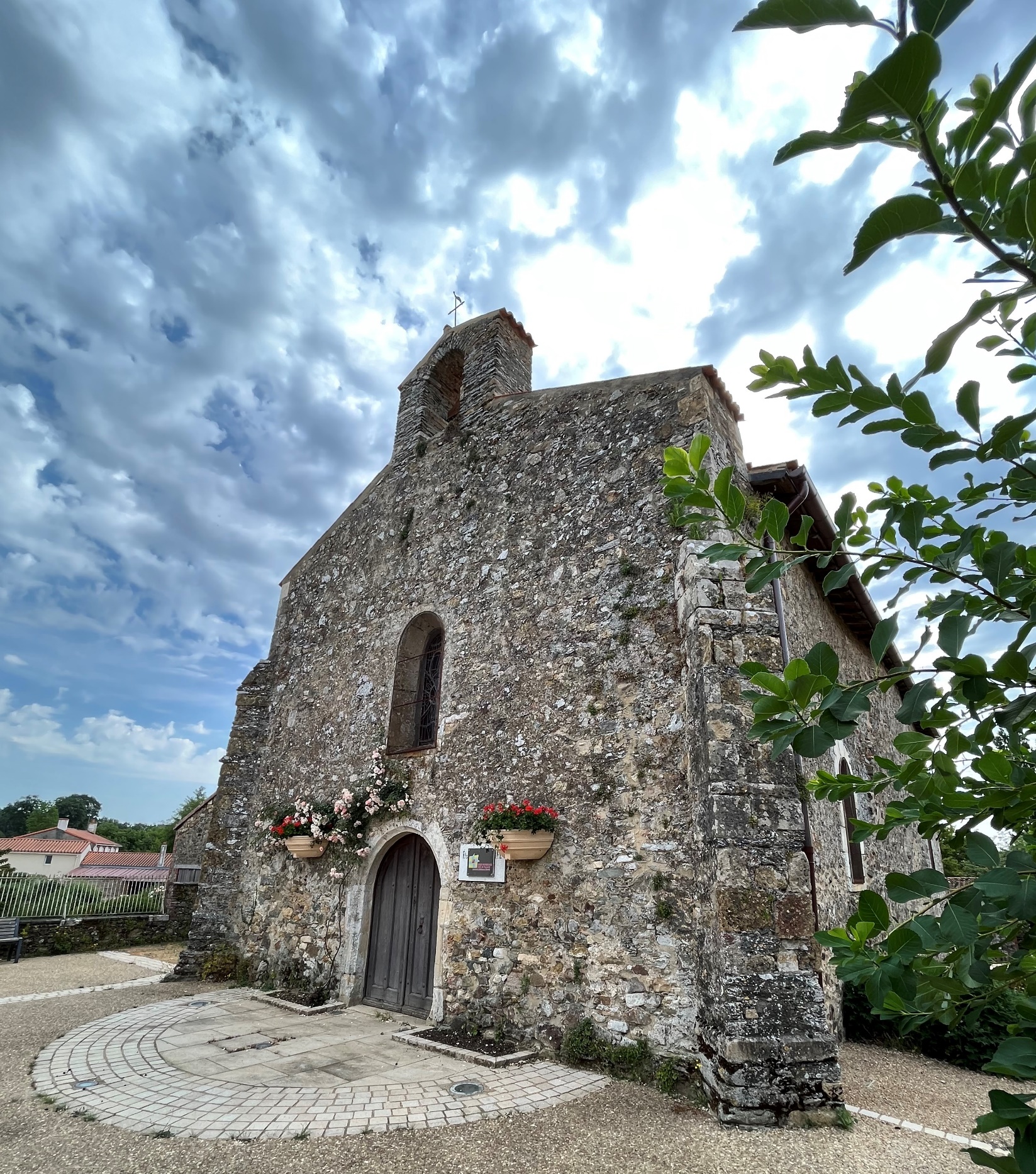 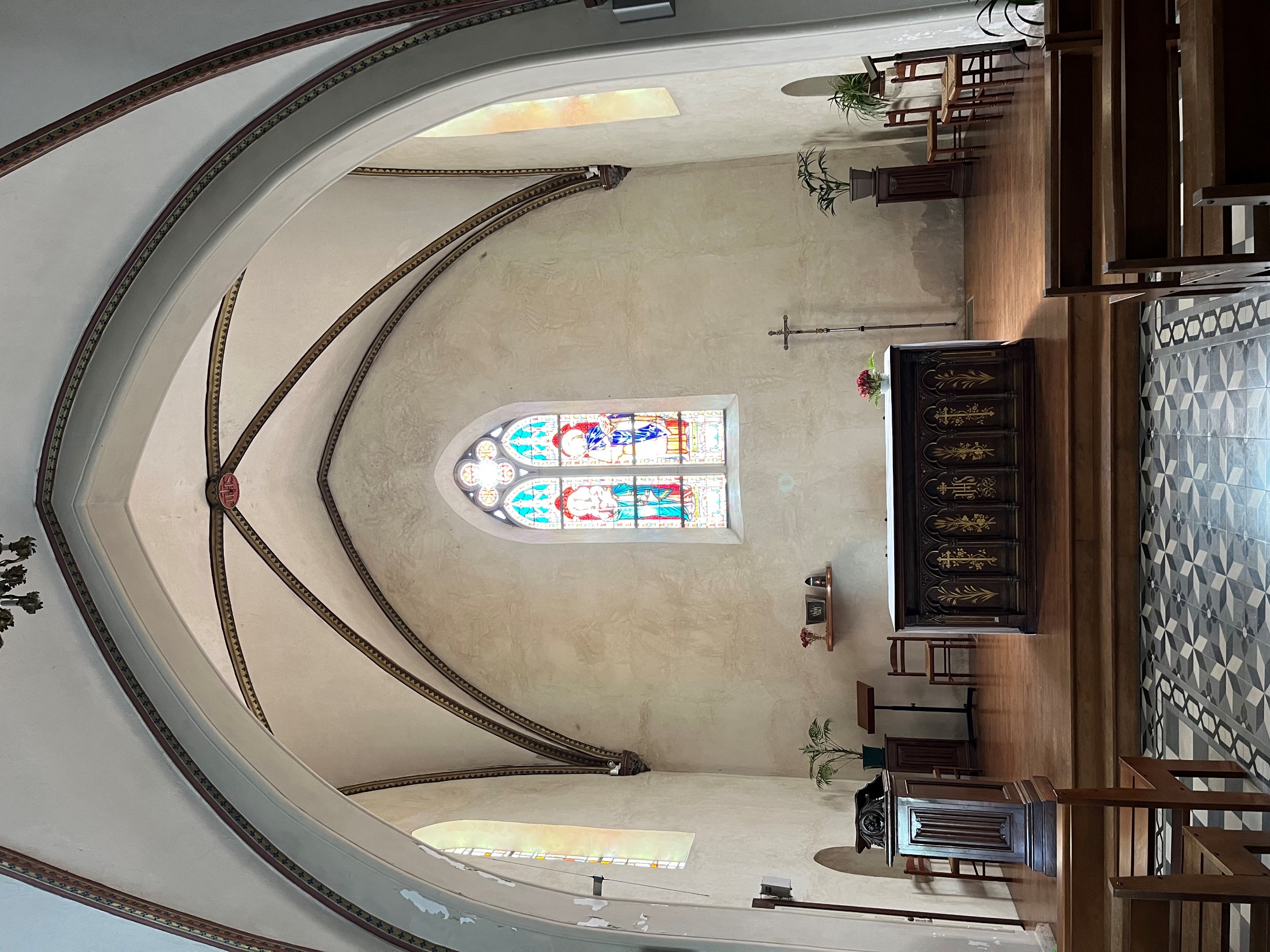 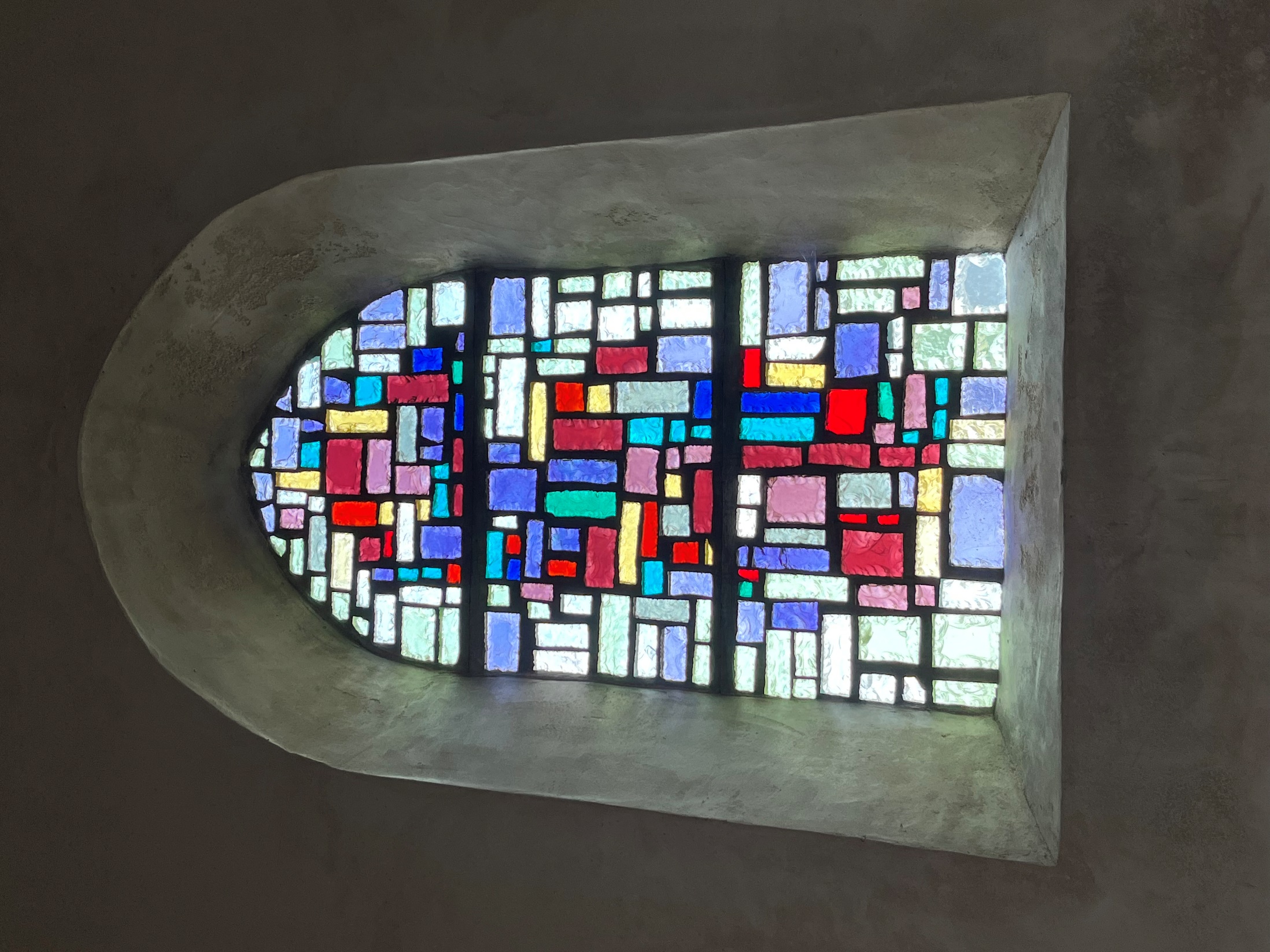 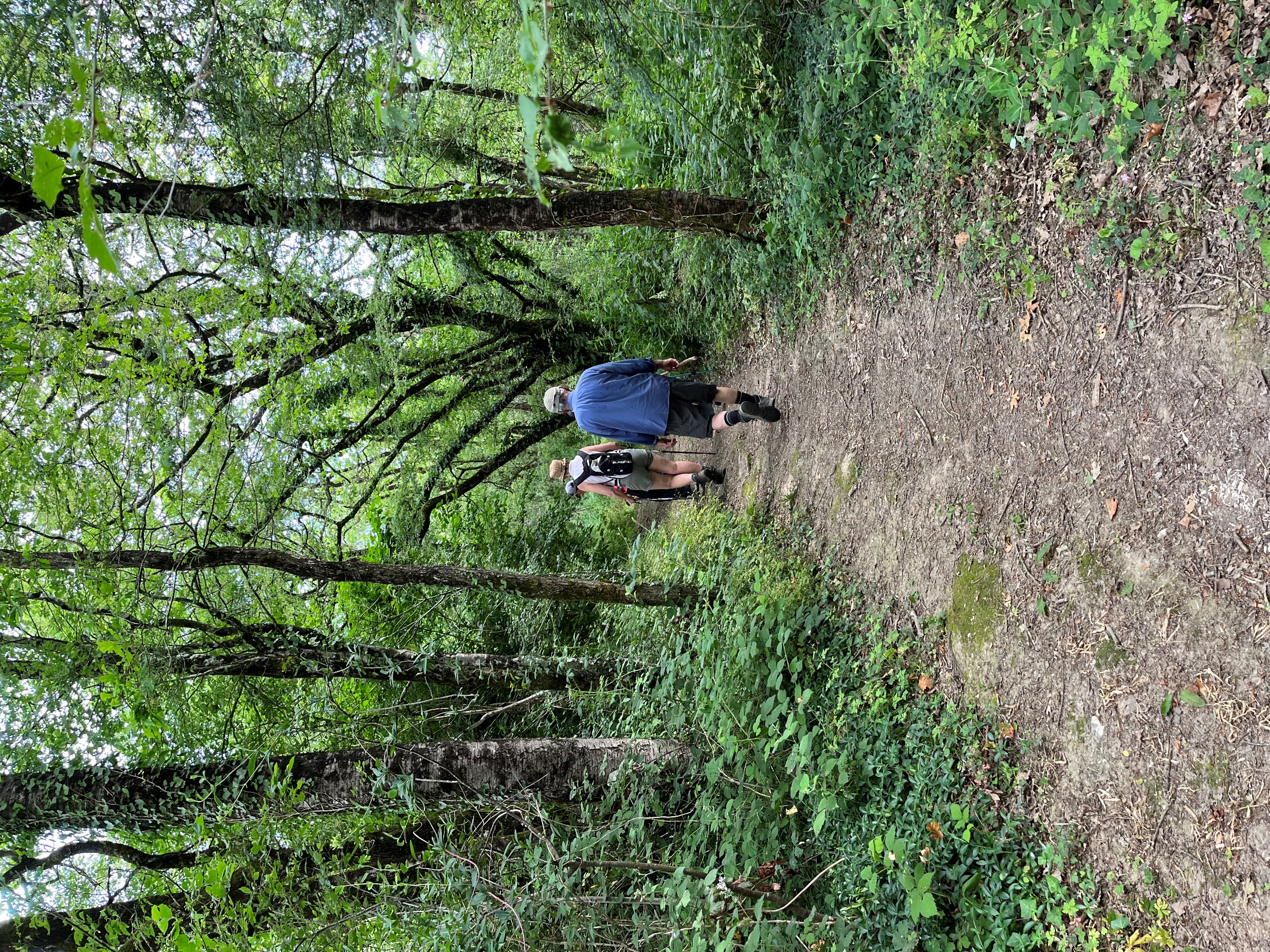 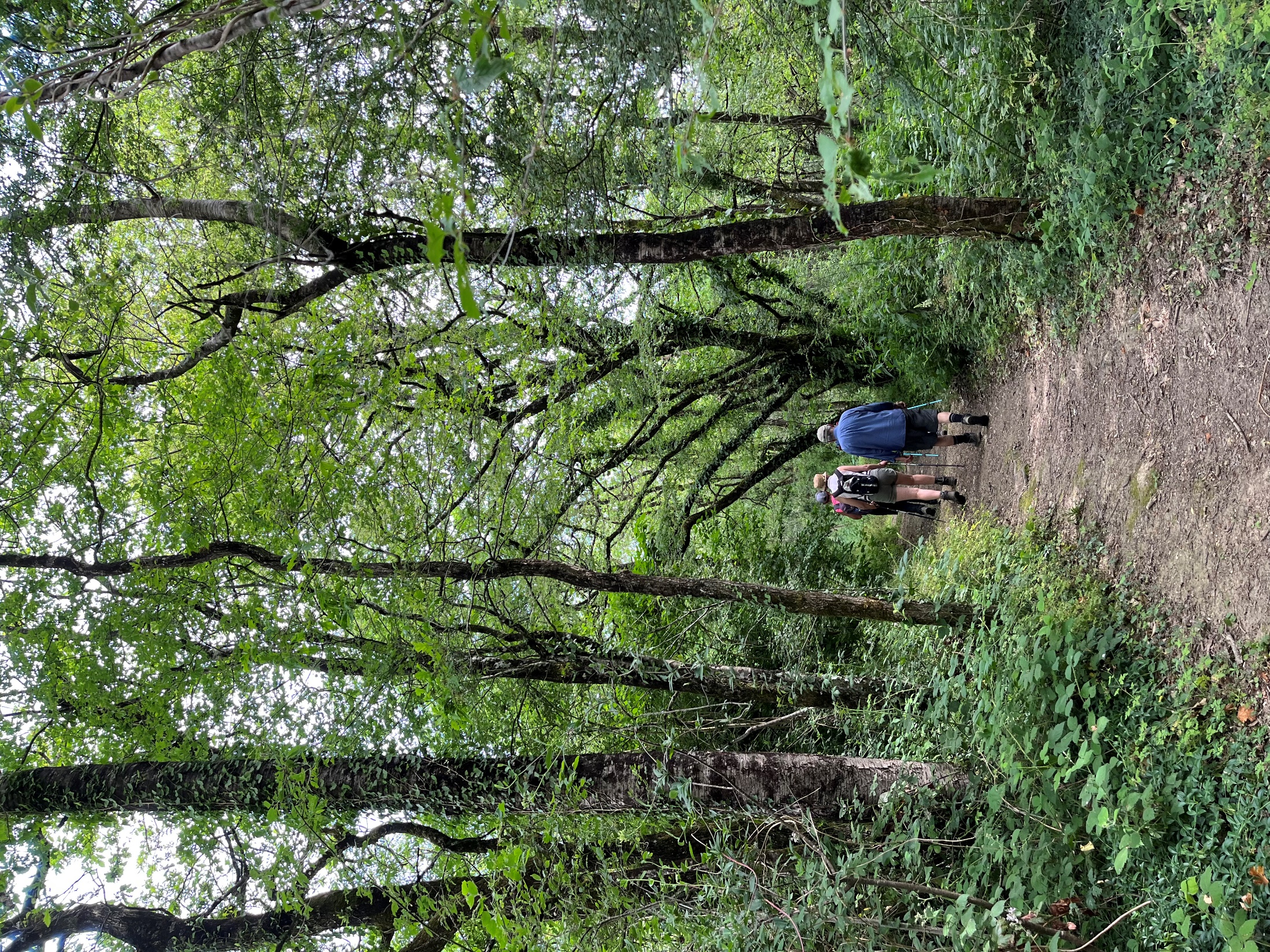 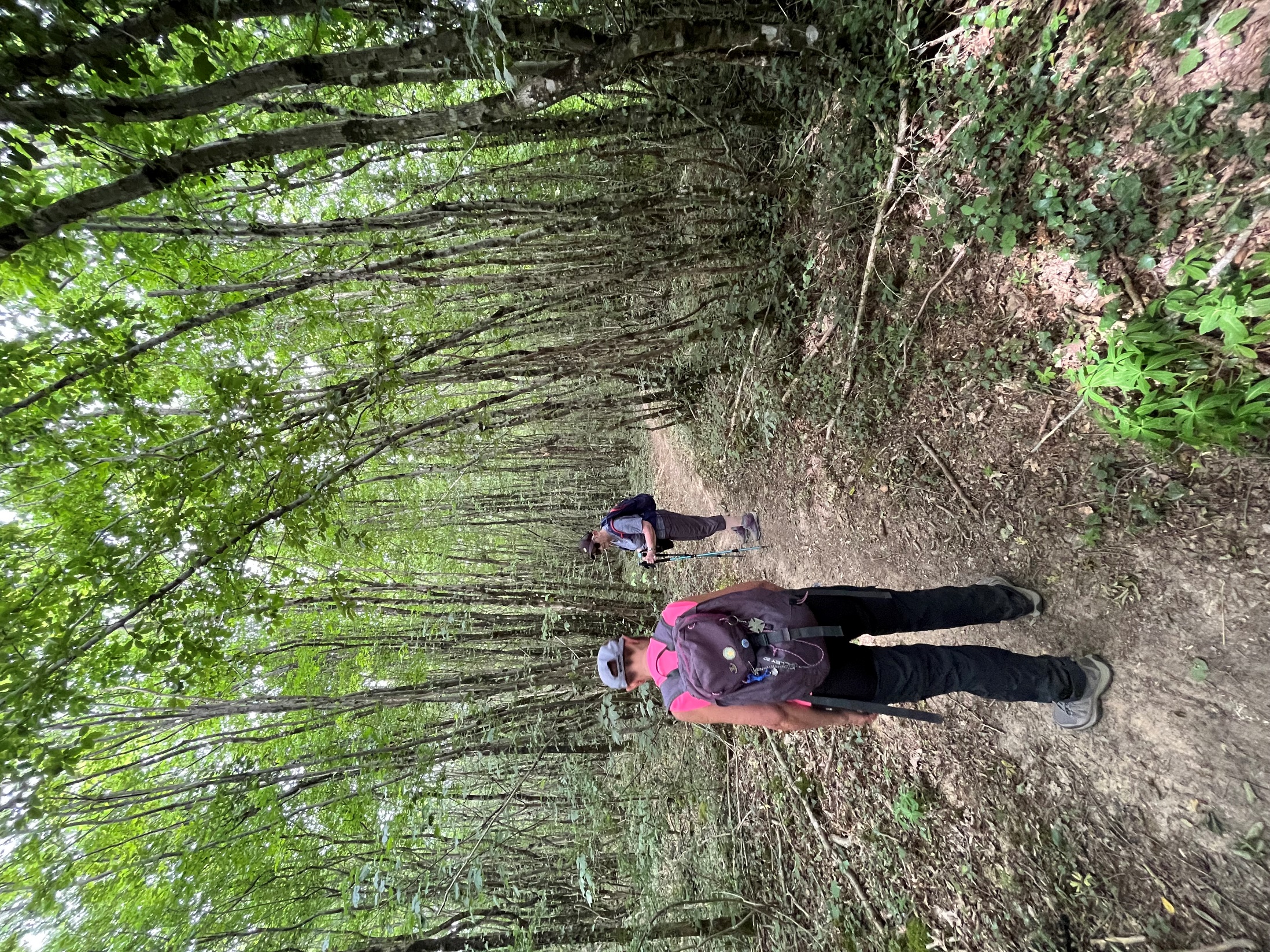 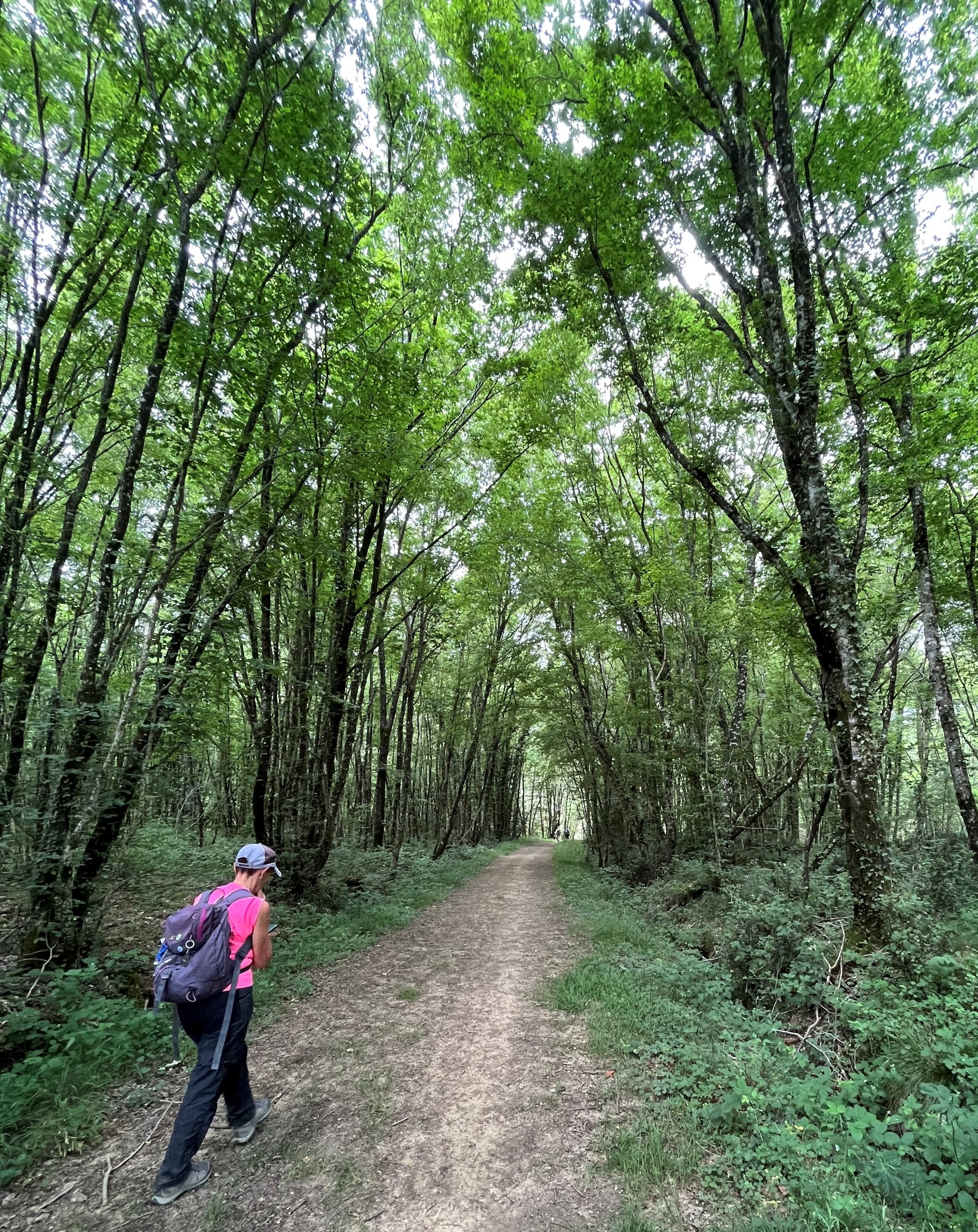 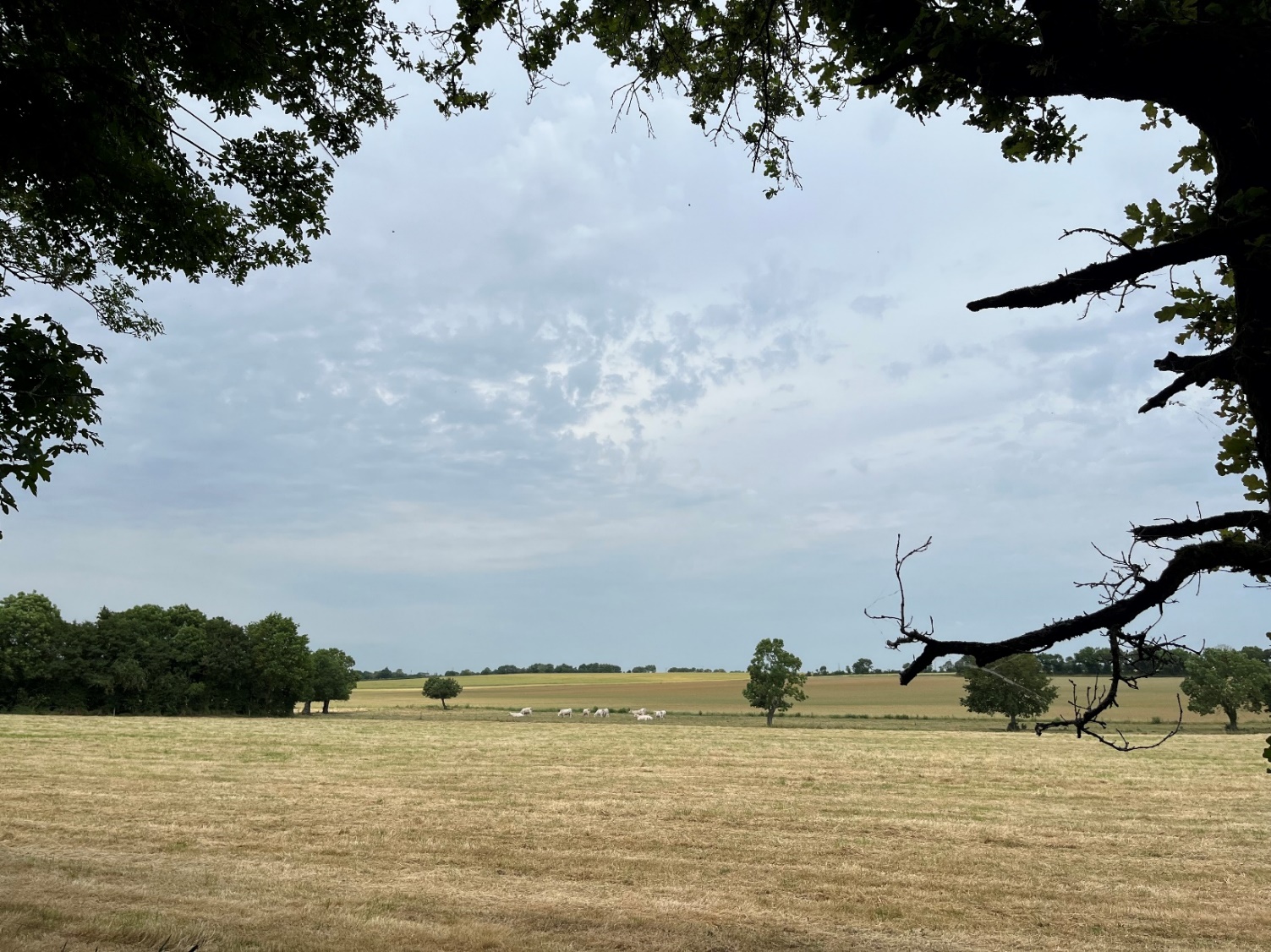 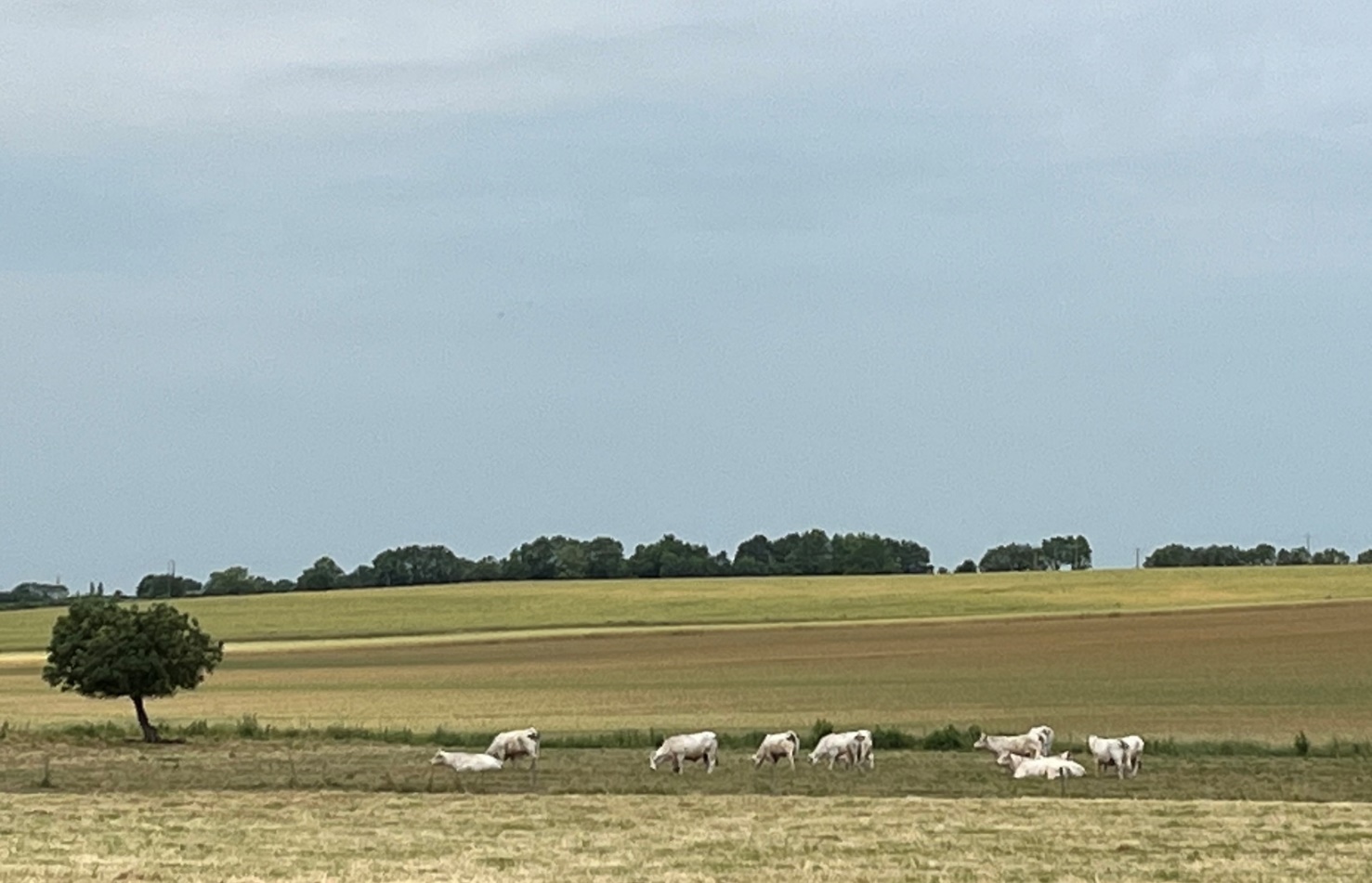 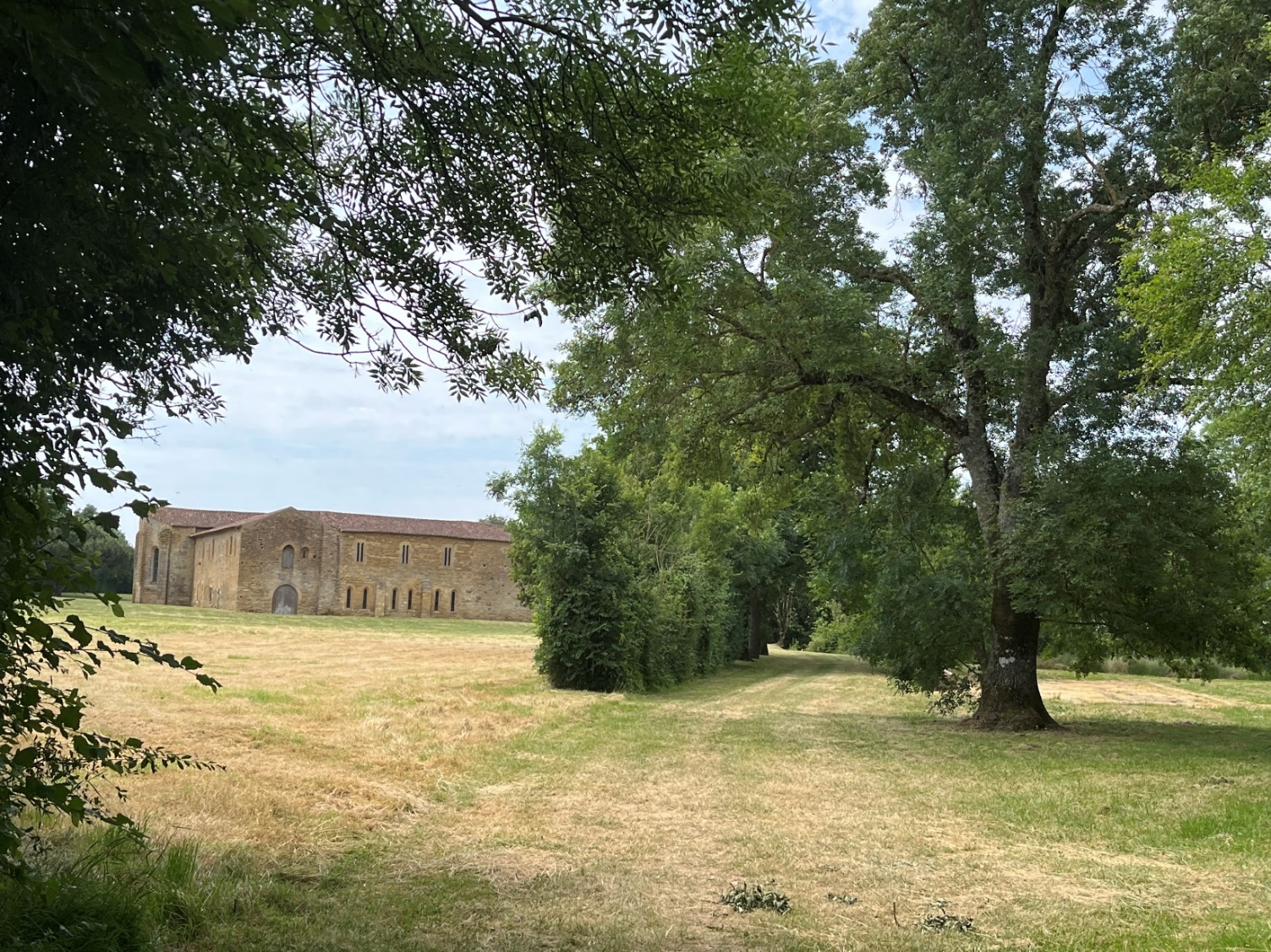 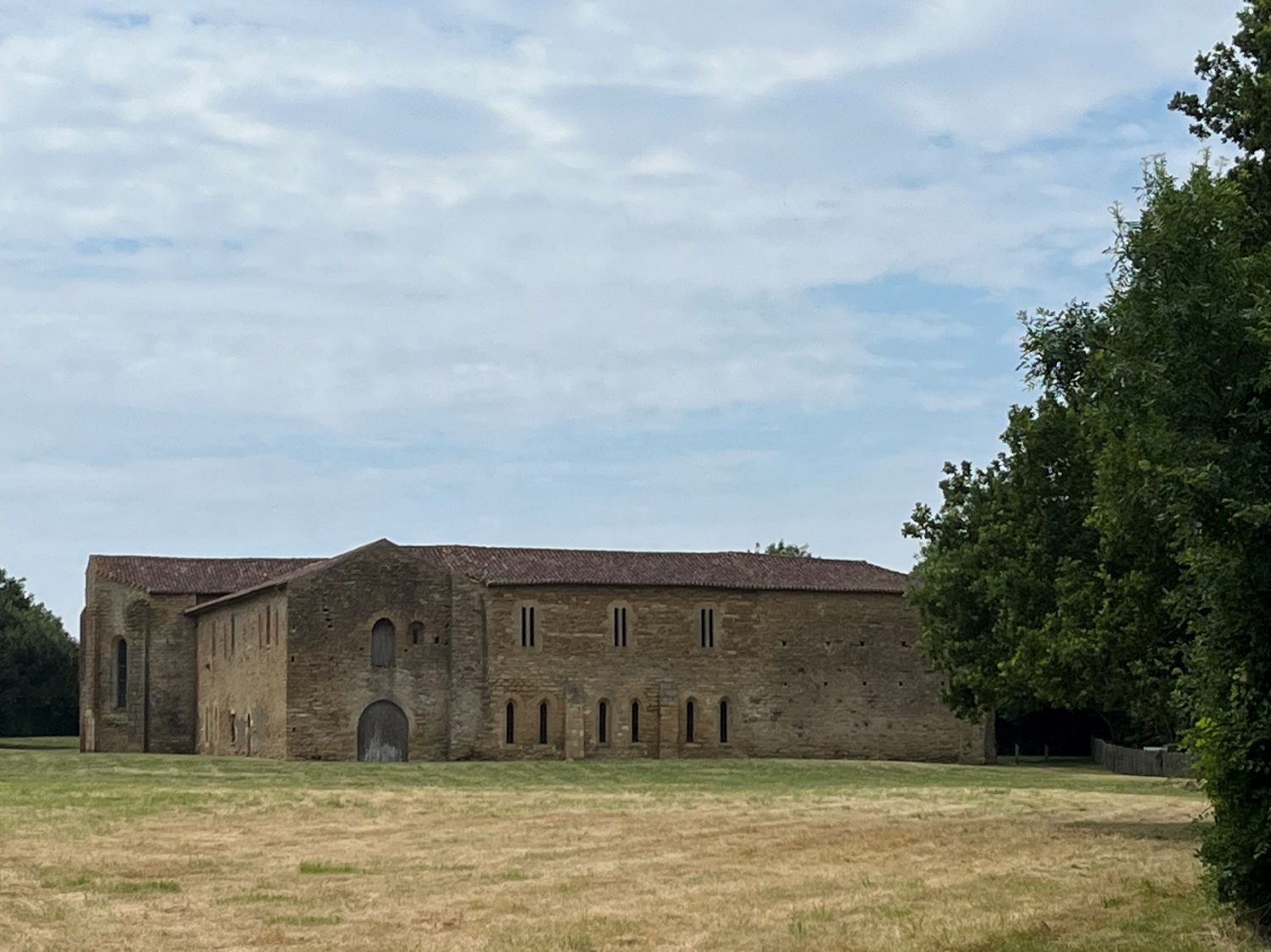 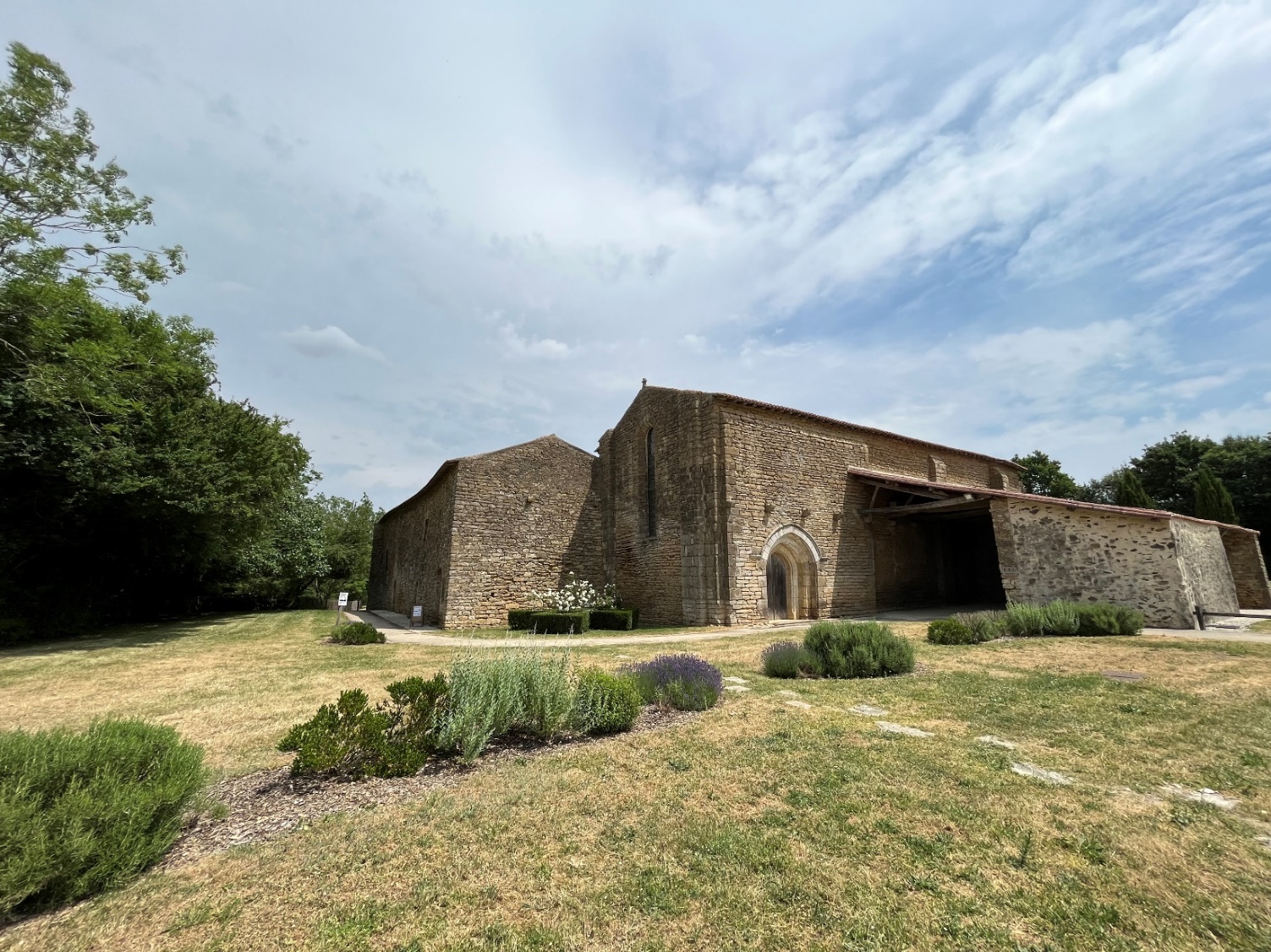 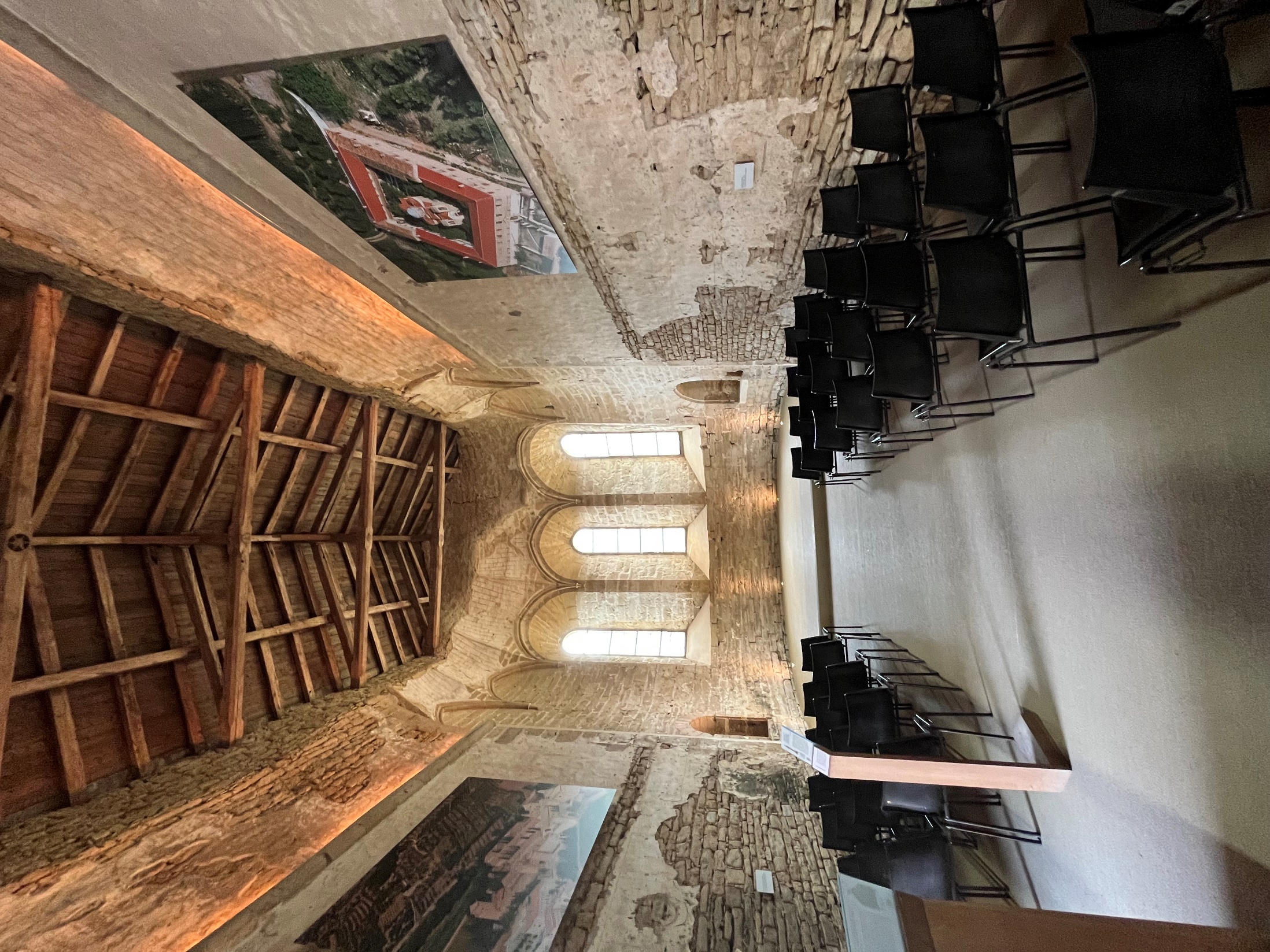 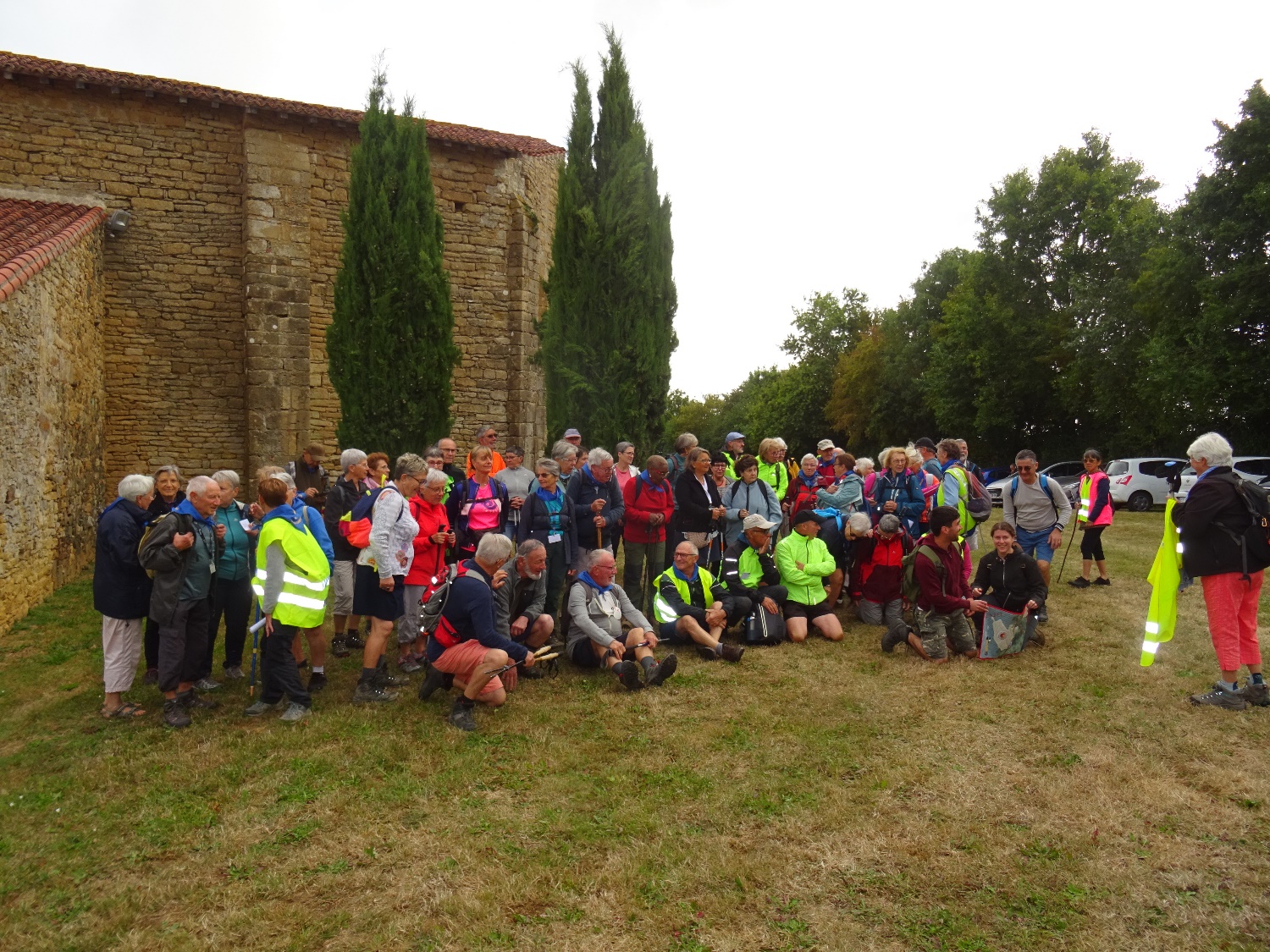 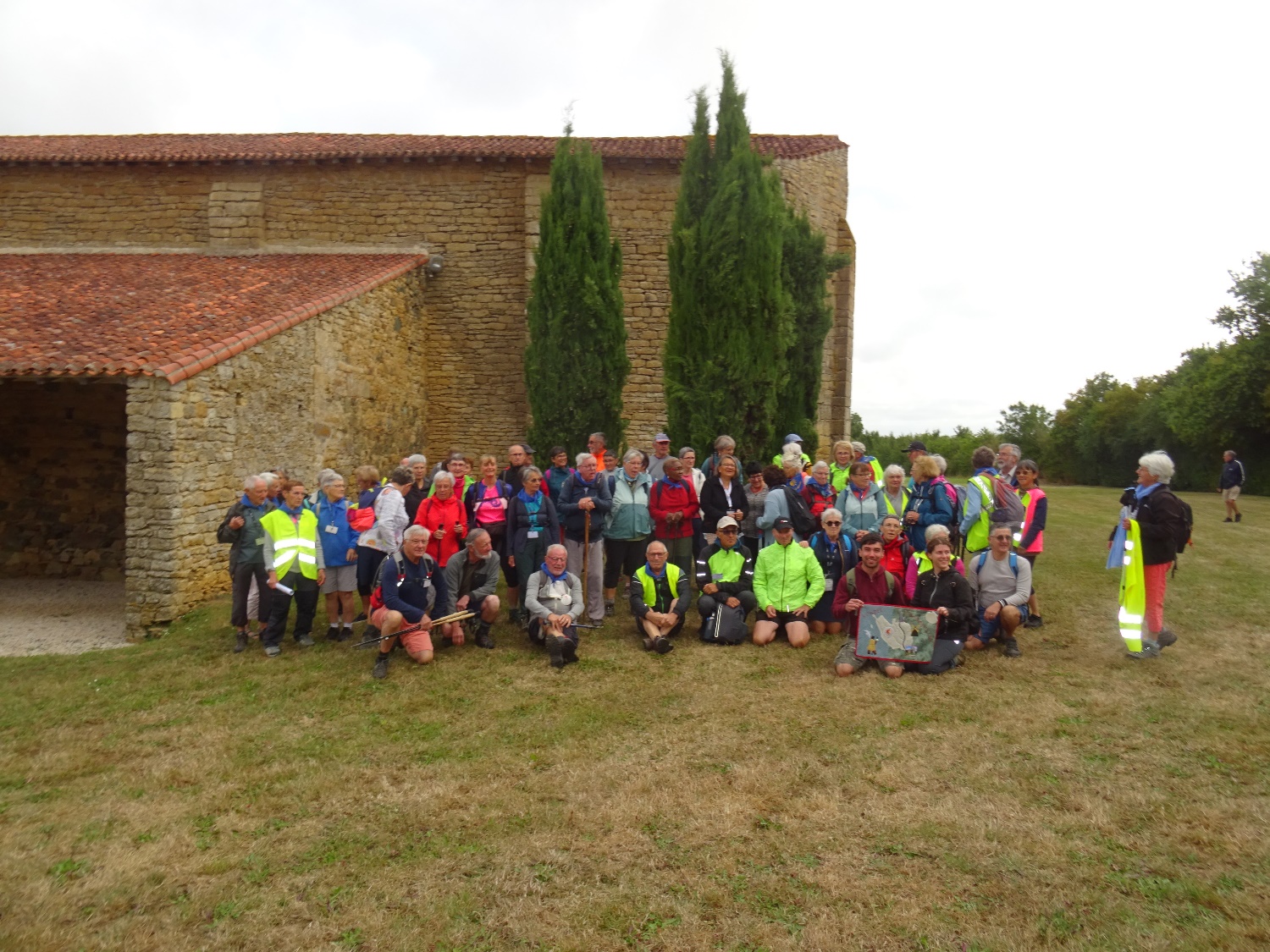 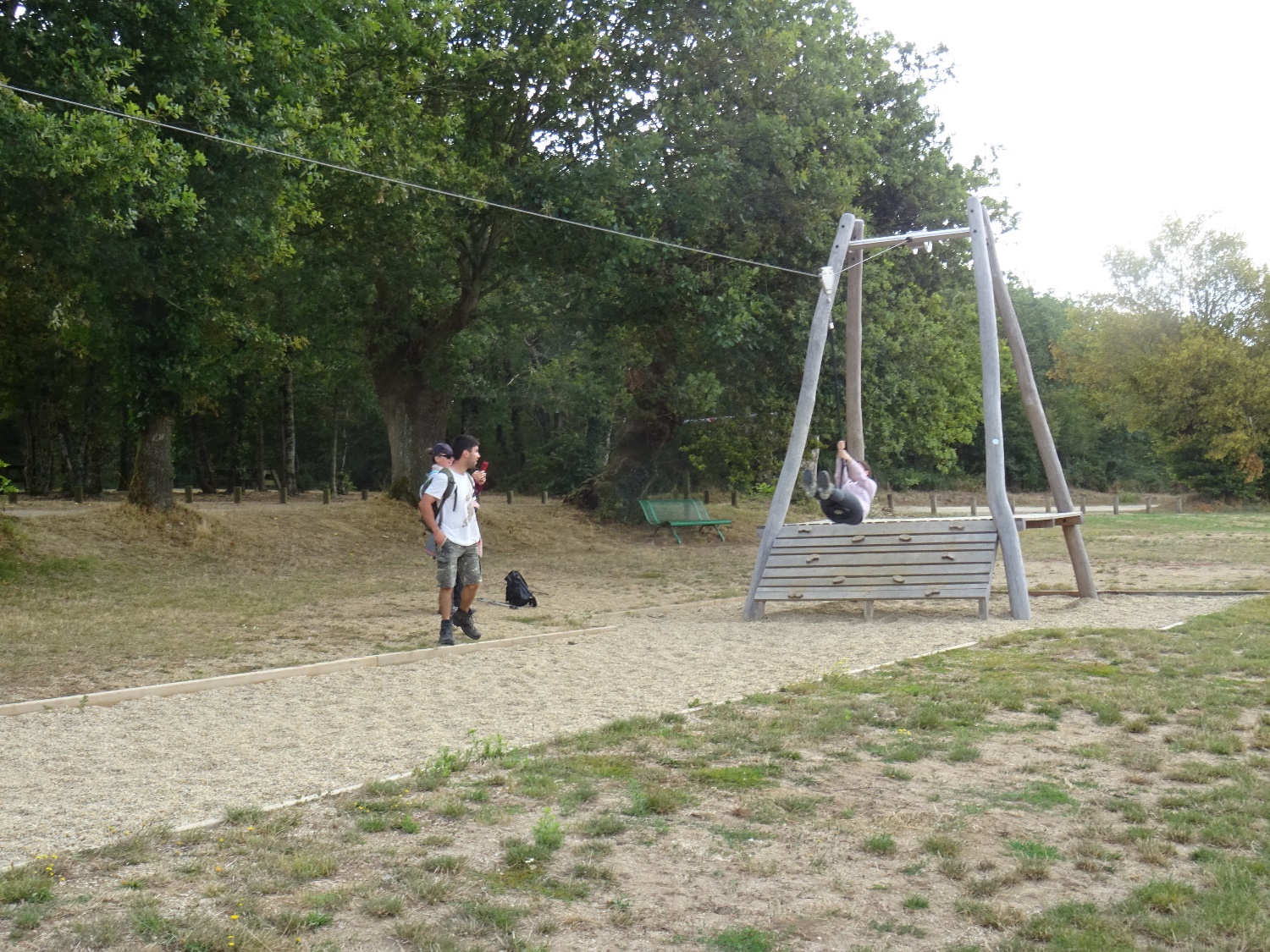 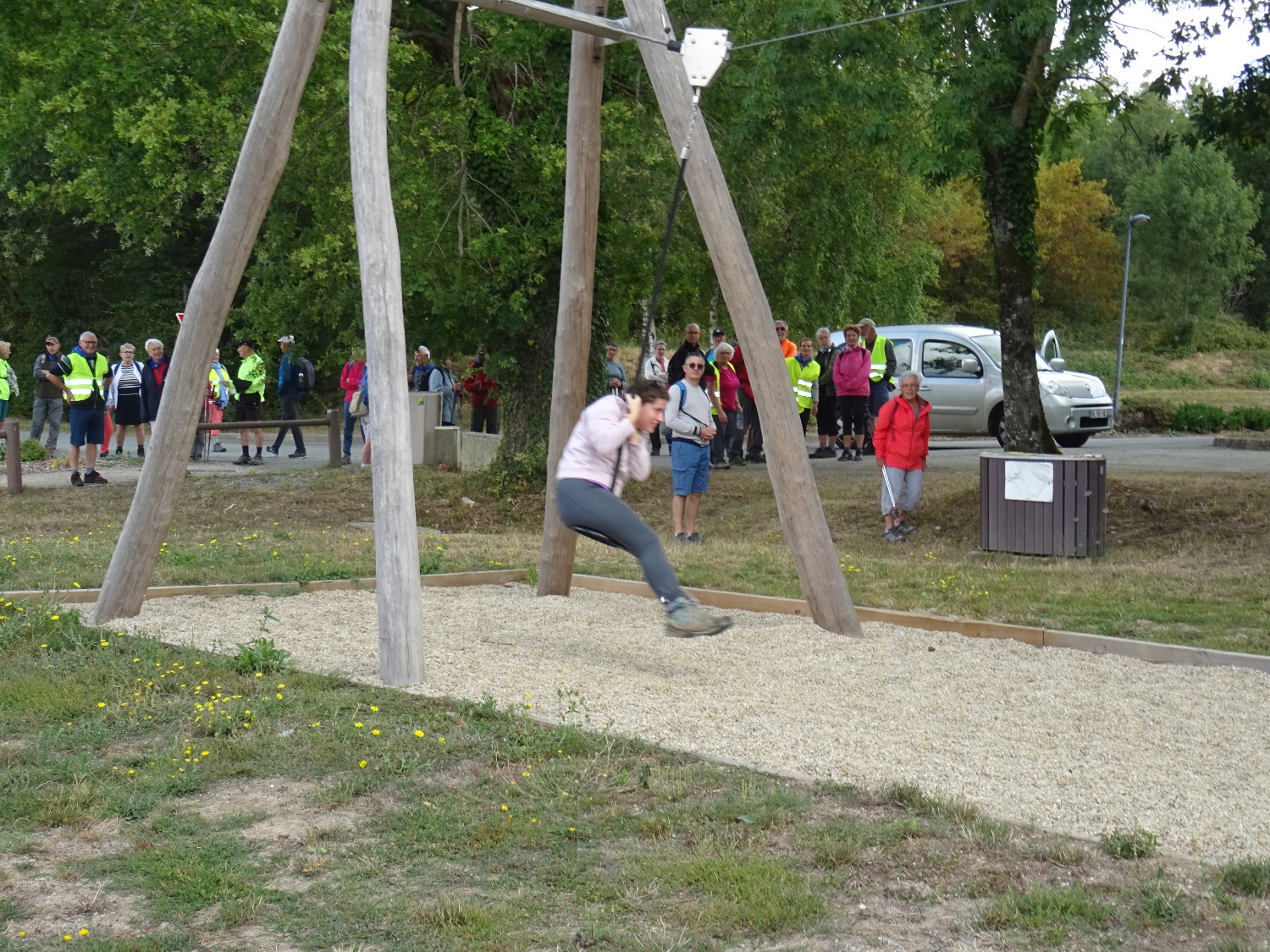 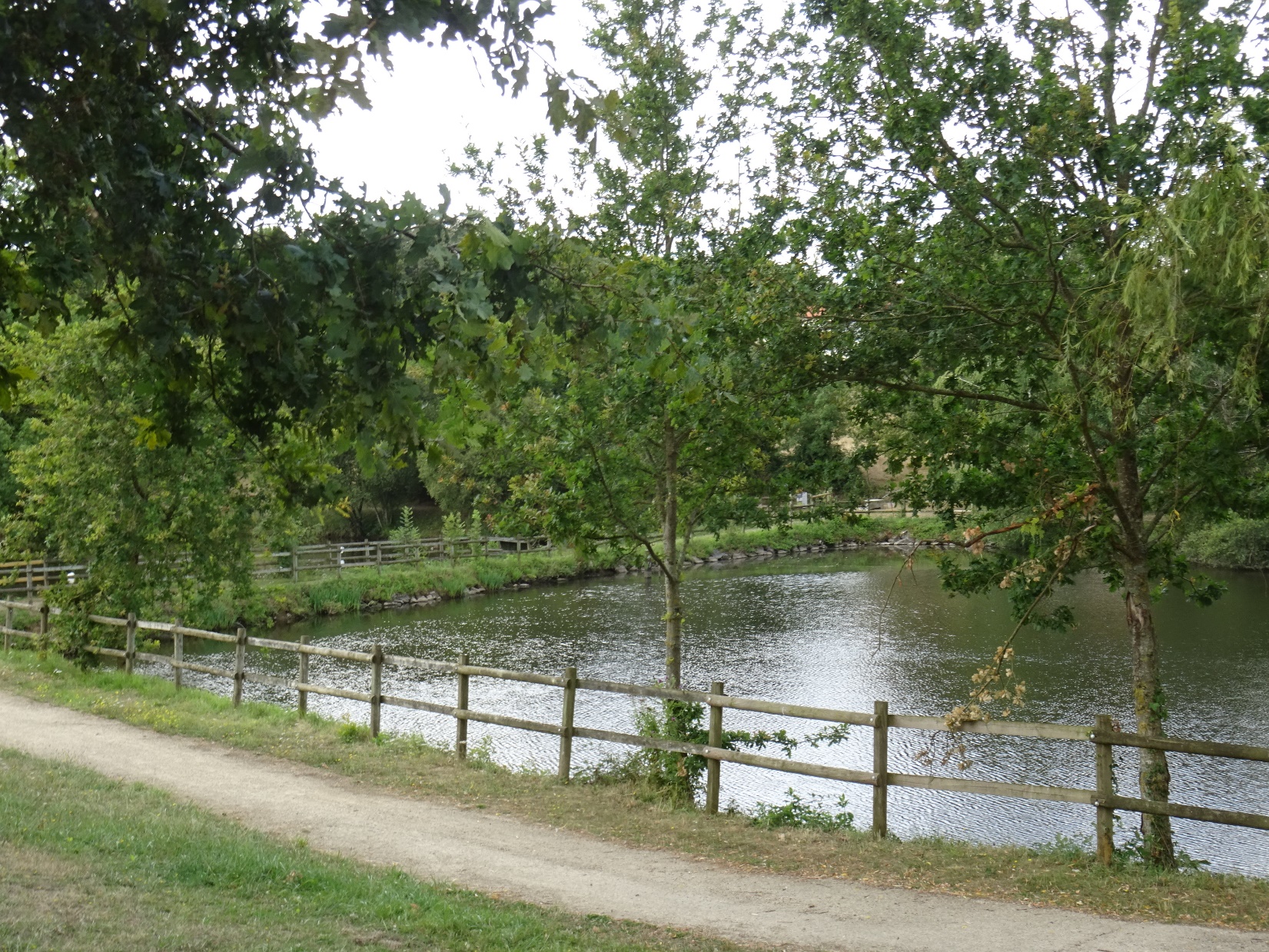 